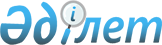 "2013 - 2015 жылдарға арналған республикалық бюджет туралы" Қазақстан Республикасының Заңын іске асыру туралы" Қазақстан Республикасы Yкiметiнiң 2012 жылғы 30 қарашадағы № 1520 қаулысына өзгерiстер мен толықтырулар енгiзу туралыҚазақстан Республикасы Үкіметінің 2013 жылғы 25 маусымдағы № 649 қаулысы      РҚАО-ның ескертпесі!

      Осы қаулы 2013 жылғы 1 қаңтардан бастап қолданысқа енгізіледі.

      «2013 – 2015 жылдарға арналған республикалық бюджет туралы» Қазақстан Республикасының Заңына өзгерістер мен толықтырулар енгізу туралы» 2013 жылғы 24 маусымдағы Қазақстан Республикасының Заңын іске асыру мақсатында Қазақстан Республикасының Үкіметі ҚАУЛЫ ЕТЕДІ:



      1. «2013 – 2015 жылдарға арналған республикалық бюджет туралы» Қазақстан Республикасының Заңын іске асыру туралы» Қазақстан Республикасы Үкіметінің 2012 жылғы 30 қарашадағы № 1520 қаулысына мынадай өзгерістер мен толықтырулар енгізілсін:



      1-тармақ мынадай редакцияда жазылсын:



      «1. 2013 – 2015 жылдарға арналған республикалық бюджет мынадай көлемде атқаруға қабылдансын, оның ішінде 2013 жылға:



      1) кiрiстер – 5 132 695 739 мың теңге, оның ішінде мыналар бойынша:



      салықтық түсiмдер – 3 504 856 329 мың теңге;



      салықтық емес түсiмдер – 75 741 504 мың теңге;



      негiзгi капиталды сатудан түсетiн түсiмдер – 7 700 000 мың теңге;



      трансферттердiң түсiмдерi – 1 544 397 906 мың теңге;



      2) шығындар – 5 888 519 110 мың теңге;



      3) таза бюджеттiк кредит беру – 41 581 562 мың теңге, оның iшiнде:



      бюджеттiк кредиттер – 122 875 156 мың теңге;



      бюджеттiк кредиттердi өтеу – 81 293 594 мың теңге;



      4) қаржы активтерiмен жасалатын операциялар бойынша сальдо – 73 167 974 мың теңге, оның iшiнде:



      қаржы активтерiн сатып алу – 87 605 474 мың теңге;



      мемлекеттiң қаржы активтерiн сатудан түсетiн түсiмдер – 14 437 500 мың теңге;



      5) тапшылық – -870 572 907 мың теңге немесе елдiң жалпы iшкi өнiмiнің 2,5 пайызы;



      6) бюджет тапшылығын қаржыландыру – 870 572 907 мың теңге.»;



      2-тармақ мынадай мазмұндағы 13-1), 13-2), 13-3), 29-1) және 31-1) тармақшалармен толықтырылсын:



      «13-1) осы қаулыға 13-1-қосымшаға сәйкес облыстық бюджеттерге, Астана және Алматы қалаларының бюджеттеріне ауыл шаруашылығы тауарын өндірушілерге өсімдіктерді қорғау мақсатында ауыл шаруашылығы дақылдарын өңдеуге арналған биоагенттердің (энтомофагтардың) және биопрепараттардың құнын арзандатуға берілетін ағымдағы нысаналы трансферттердің сомасын бөлу;



      13-2) осы қаулыға 13-2-қосымшаға сәйкес облыстық бюджеттерге, Астана және Алматы қалаларының бюджеттеріне агроөнеркәсіптік кешен субъектілері үшін тауарлардың, жұмыстардың және көрсетілетін қызметтердің қолжетімділігін арттыруға берілетін ағымдағы нысаналы трансферттердің сомасын бөлу;



      13-3) осы қаулыға 13-3-қосымшаға сәйкес облыстық бюджеттерге, Астана және Алматы қалаларының бюджеттеріне жергілікті атқарушы органдардың штат санын ұлғайтуға берілетін ағымдағы нысаналы трансферттердің сомасын бөлу;»;



      «29-1) осы қаулыға 29-1-қосымшаға сәйкес облыстық бюджеттерге, Астана және Алматы қалаларының бюджеттеріне жаңадан iске қосылатын білім беру объектілерін күтіп-ұстауға берілетін ағымдағы нысаналы трансферттердің сомасын бөлу;»;



      «31-1) осы қаулыға 31-1-қосымшаға сәйкес облыстық бюджеттерге, Астана және Алматы қалаларының бюджеттеріне жаңадан iске қосылатын денсаулық сақтау объектiлерiн күтіп-ұстауға берілетін ағымдағы нысаналы трансферттердің сомасын бөлу;»;



      3 және 4-тармақтар мынадай редакцияда жазылсын:



      «3. 2013 жылға арналған республикалық бюджетте Жұмыспен қамту 2020 жол картасы шеңберіндегі іс-шараларды іске асыруға көзделген қаражаттан 77 389 238 мың теңге мөлшеріндегі сома:



      1) мынадай іс-шараларды қаржыландыру үшін 21 464 262 мың теңге сомасында облыстық бюджеттерге, Астана және Алматы қалаларының бюджеттеріне берілетін ағымдағы нысаналы трансферттерді аудару үшін:



      Қазақстан Республикасы Білім және ғылым министрлігіне кадрларды кәсіби даярлауға 10 227 358 мың теңге;



      Қазақстан Республикасы Еңбек және халықты әлеуметтік қорғау министрлігіне 11 236 904 мың теңге, оның ішінде:



      еңбекақыны ішінара субсидиялауға – 3 716 951 мың теңге;



      кәсіпкерлік негіздеріне оқытуға – 361 687 мың теңге;



      көшуге субсидия беруге – 26 682 мың теңге;



      халықты жұмыспен қамту орталықтарының қызметін қамтамасыз етуге – 2 908 647 мың теңге;



      кадрлардың біліктілігін арттыруға және қайта даярлауға – 1 069 162 мың теңге;



      жастар практикасына – 3 083 122 мың теңге;



      жұмыспен ішінара қамтылған жалдамалы қызметкерлерді қайта даярлауға және олардың біліктілігін арттыруға – 70 653 мың теңге;



      2) мынадай іс-шараларды қаржыландыру үшін Қазақстан Республикасы Өңірлік даму министрлiгiне 5 645 415 мың теңге сомасында облыстық бюджеттерге, Астана және Алматы қалаларының бюджеттеріне берілетін нысаналы даму трансферттерін аудару үшін:



      қызметтік тұрғын үй салуға және (немесе) сатып алуға – 3 050 635 мың теңге;



      жастарға арналған жатақханаларды салуға, сатып алуға, салып бітіруге – 425 648 мың теңге;



      инженерлік-коммуникациялық инфрақұрылымды дамытуға және (немесе) сатып алуға – 826 615 мың теңге;



      жетіспейтін инженерлік-коммуникациялық инфрақұрылымды дамытуға және жайластыруға – 1 342 517 мың теңге;



      3) мынадай іс-шараларды қаржыландыру үшін инфрақұрылымды және тұрғын үй-коммуналдық шаруашылықты дамыту арқылы жұмыспен қамтуды қамтамасыз етуге 49 478 876 мың теңге сомасында облыстық бюджеттерге берілетін нысаналы трансферттерді аудару үшін:



      Қазақстан Республикасы Өңірлік даму министрлiгiне 40 999 334 мың теңге, оның ішінде:



      тұрғын үй-коммуналдық шаруашылықты, инженерлік-көліктік инфрақұрылым және әлеуметтік-мәдени объектілерді жөндеуге және елді мекендерді абаттандыруға – 40 563 432 мың теңге;



      тұрғын үй-коммуналдық шаруашылықты, инженерлік-көліктік инфрақұрылым және әлеуметтік-мәдени объектілерді реконструкциялауға – 435 902 мың теңге;



      Қазақстан Республикасы Денсаулық сақтау министрлiгiне ауылдық елді мекендерде орналасқан дәрігерлік амбулаториялар мен фельдшерлік-акушерлік пункттердің құрылысына 8 479 542 мың теңге;



      4) Қазақстан Республикасы Білім және ғылым министрлiгiне республикалық объектілерге жөндеу жүргізуге 350 685 мың теңге;



      5) Қазақстан Республикасы Еңбек және халықты әлеуметтік қорғау министрлiгiне Жұмыспен қамту 2020 жол картасын ресурстық қолдауға және ақпараттық сүйемелдеуге 450 000 мың теңге бөлінсін.



      4. 2013 жылға арналған республикалық бюджетте Моноқалаларды дамытудың 2012 – 2020 жылдарға арналған бағдарламасы шеңберіндегі ағымдағы іс-шараларды іске асыруға көзделген қаражаттан 10 557 744 мың теңге мөлшеріндегі сома Қазақстан Республикасы Өңірлік даму министрлiгiне мынадай іс-шараларды қаржыландыру үшін облыстық бюджеттерге берілетін ағымдағы нысаналы трансферттерді және кредиттерді аудару үшін:



      1) кәсіпкерлікке шағын кредиттер беру үшін облыстық бюджеттерге кредит беруге – 1 753 724 мың теңге;



      2) жобаларды іске асыру үшін екінші деңгейдегі банктердің кредиттері бойынша пайыздық ставканы субсидиялауға – 1 800 000 мың теңге;



      3) жаңа өндірістерді дамытуға гранттар беруге – 300 000 мың теңге;



      4) ағымдағы жайластыруға – 6 676 000 мың теңге;



      5) кәсіпкерлікті дамытуға жәрдемдесу шеңберінде кәсіпкерлікке оқытуға – 28 020 мың теңге бөлінсін.»;



      5-тармақтағы «Жұмыспен қамту 2020 бағдарламасы» деген сөздер «Жұмыспен қамту 2020 жол картасы» деген сөздермен ауыстырылсын;



      6-тармақ мынадай редакцияда жазылсын:



      «6. Осы қаулыға 42-қосымшаға сәйкес 2013 жылға арналған мемлекеттік тапсырыстардың тізбесі бекітілсін.»;



      9-тармақ мынадай редакцияда жазылсын:



      «9. Қазақстан Республикасы Қоршаған ортаны қорғау министрлiгi 2012 жылғы 20 желтоқсанға дейінгі мерзімде 034 «Сумен жабдықтау жүйесін, гидротехникалық құрылыстарды салу және реконструкциялау» бюджеттік бағдарламасы бойынша көзделген қаражатты бөлу туралы шешімнің жобасын әзірлесін және заңнамада белгіленген тәртіппен Қазақстан Республикасының Үкіметіне енгізсін.»;



      мынадай мазмұндағы 9-1-тармақпен толықтырылсын:



      «9-1. Қазақстан Республикасы Ауыл шаруашылығы министрлiгi 2013 жылғы 20 қаңтарға дейінгі мерзімде:



      1) облыстық бюджеттердің, Астана және Алматы қалалары бюджеттерінің осы қаулының 2-тармағының 10) және 12) тармақшаларында көрсетілген ағымдағы нысаналы трансферттерді пайдалану тәртібі туралы;



      2) «ҚазАгро» ұлттық басқарушы холдингі» акционерлік қоғамына бюджеттік кредит беру шарттарын анықтау туралы шешімдердің жобаларын әзірлесін және заңнамада белгіленген тәртіппен Қазақстан Республикасының Үкіметіне енгізсін.»;



      12-тармақ мынадай редакцияда жазылсын:



      «12. Қазақстан Республикасы Білім және ғылым министрлігі:



      1) 2013 жылғы 10 ақпанға дейінгі мерзімде:



      облыстық бюджеттердің, Астана және Алматы қалалары бюджеттерінің осы қаулының 2-тармағының 21) және 23) тармақшаларында көрсетілген ағымдағы нысаналы трансферттерді пайдалану тәртібі туралы;



      ғылыми және (немесе) ғылыми-техникалық қызмет субъектілерін базалық қаржыландыру бойынша қаражатты бөлу туралы шешімдердің жобаларын әзірлесін және заңнамада белгіленген тәртіппен Қазақстан Республикасының Үкіметіне енгізсін;



      2) 2013 жылғы 15 шілдеге дейінгі мерзімде:



      орта білім беруде жан басына шаққандағы қаржыландыруды енгізу бойынша сынамалауды өткізу үшін мемлекеттік жалпыға міндетті білім беру стандарттарына сәйкес орта білім беру ұйымдарында білім беру процесін жүзеге асыруға көзделген шығыстарды беруге байланысты облыстық бюджеттерден трансферттер түсiмдері сомасын;



      089 «Облыстық бюджеттерге, Астана және Алматы қалаларының бюджеттеріне бастауыш, негізгі орта және жалпы орта білімді жан басына шаққандағы қаржыландыруды сынамалауға берілетін ағымдағы нысаналы трансферттер» бюджеттік бағдарламасы бойынша көзделген қаражатты бөлу туралы шешімнің жобасын әзірлесін және заңнамада белгіленген тәртіппен Қазақстан Республикасының Үкіметіне енгізсін.»;



      көрсетілген қаулыға 1, 2, 3, 9, 10, 12, 13, 14, 15, 19, 20, 21, 22, 24, 25, 26, 27, 28, 30, 31, 37, 38, 39, 40, 41 және 42-қосымшалар осы қаулыға 1, 2, 3, 4, 5, 6, 7, 11, 12, 13, 14, 15, 16, 17, 18, 19, 20, 21, 23, 24, 26, 27, 28, 29, 30 және 31-қосымшаларға сәйкес жаңа редакцияда жазылсын;



      осы қаулыға 8, 9, 10, 22 және 25-қосымшаларға сәйкес 13-1, 13-2, 13-3, 29-1 және 31-1-қосымшалармен толықтырылсын;



      43-қосымша алынып тасталсын.



      2. Қазақстан Республикасы Өңірлік даму, Индустрия және жаңа технологиялар министрлiктері, Қазақстан Республикасы Спорт және дене шынықтыру істері агенттігі бір ай мерзімде Қазақстан Республикасы Бюджет кодексінің 152 және 156-баптарында белгіленген, осы қаулыға 2-қосымшаға қосылған бюджеттік инвестициялық жобалар бойынша жоспарлау кезеңдерінен өтуді аяқтасын.



      3. Орталық атқарушы органдар 2013 жылғы 15 шілдеге дейінгі мерзімде Қазақстан Республикасының Үкіметіне Қазақстан Республикасы Үкіметінің бұрын қабылданған шешімдерін осы қаулыға сәйкес келтіру туралы ұсыныстар енгізсін.



      4. Осы қаулы 2013 жылғы 1 қаңтардан бастап қолданысқа енгізіледі.      Қазақстан Республикасының

      Премьер-Министрі                                     С. Ахметов

Қазақстан Республикасы 

Үкіметінің       

2013 жылғы 25 маусымдағы

№ 649 қаулысына     

1-қосымша        

Қазақстан Республикасы 

Үкіметінің        

2012 жылғы 30 қарашадағы

№ 1520 қаулысына    

1-қосымша          

2013 - 2015 жылдарға арналған басым республикалық бюджеттік

инвестициялар тізбесі

Қазақстан Республикасы 

Үкіметінің       

2013 жылғы 25 маусымдағы

№ 649 қаулысына     

2-қосымша        

Қазақстан Республикасы 

Үкіметінің        

2012 жылғы 30 қарашадағы

№ 1520 қаулысына    

2-қосымша          

Республикалық бюджеттің жобасына енгізілген, кейінге қалдыру

шарттары бар, өте маңызды және жедел іске асыруды талап ететін

міндеттерді іске асыруға бағытталған 2013 - 2015 жылдарға

арналған басым республикалық бюджеттік инвестициялардың

тізбесі      * Қазақстан Республикасы Бюджет кодексінің 106-бабына сәйкес тек 2013 жылдың сомалары өзгертілген

Қазақстан Республикасы 

Үкіметінің       

2013 жылғы 25 маусымдағы

№ 649 қаулысына     

3-қосымша        

Қазақстан Республикасы 

Үкіметінің        

2012 жылғы 30 қарашадағы

№ 1520 қаулысына    

3-қосымша         Қызмет бабында пайдалану үшін      РҚАО-ның ескертпесі!

      "Қызмет бабында пайдалану үшін" грифімен берілген 3-қосымша "Заң" деректер базасына енгізілмейді.

Қазақстан Республикасы 

Үкіметінің       

2013 жылғы 25 маусымдағы

№ 649 қаулысына     

4-қосымша        

Қазақстан Республикасы 

Үкіметінің        

2012 жылғы 30 қарашадағы

№ 1520 қаулысына    

9-қосымша          

Облыстық бюджеттерге, Астана және Алматы қалаларының

бюджеттеріне жергілікті бюджеттер есебінен ұсталатын ішкі істер

органдарының қызметкерлеріне арнаулы атақтары үшін қосымшаақы

мөлшерін арттыруға берілетін ағымдағы нысаналы трансферттердің

сомасын бөлу

Қазақстан Республикасы 

Үкіметінің       

2013 жылғы 25 маусымдағы

№ 649 қаулысына     

5-қосымша        

Қазақстан Республикасы 

Үкіметінің        

2012 жылғы 30 қарашадағы

№ 1520 қаулысына     

10-қосымша         

Облыстық бюджеттерге, Астана және Алматы қалаларының

бюджеттеріне эпизоотияға қарсы іс-шараларды жүргізуге берілетін

ағымдағы нысаналы трансферттердің сомасын бөлу

Қазақстан Республикасы 

Үкіметінің       

2013 жылғы 25 маусымдағы

№ 649 қаулысына     

6-қосымша        

Қазақстан Республикасы 

Үкіметінің        

2012 жылғы 30 қарашадағы

№ 1520 қаулысына     

12-қосымша         

Облыстық бюджеттерге, Астана және Алматы қалаларының

бюджеттеріне мемлекеттік ветеринарлық ұйымдарды

материалдық-техникалық жарақтандыруға берілетін ағымдағы

нысаналы трансферттердің сомасын бөлу

Қазақстан Республикасы 

Үкіметінің       

2013 жылғы 25 маусымдағы

№ 649 қаулысына     

7-қосымша        

Қазақстан Республикасы 

Үкіметінің        

2012 жылғы 30 қарашадағы

№ 1520 қаулысына     

13-қосымша         

Облыстық бюджеттерге, Астана және Алматы қалаларының

бюджеттеріне мал шаруашылығын дамытуға берілетін нысаналы

трансферттердің сомасын бөлу                                                            мың теңге

Қазақстан Республикасы 

Үкіметінің       

2013 жылғы 25 маусымдағы

№ 649 қаулысына     

8-қосымша        

Қазақстан Республикасы 

Үкіметінің        

2012 жылғы 30 қарашадағы

№ 1520 қаулысына    

13-1-қосымша       

Астана және Алматы қалаларының бюджеттеріне ауыл шаруашылығы

тауарын өндірушілерге өсімдіктерді қорғау мақсатында ауыл

шаруашылығы дақылдарын өңдеуге арналған биоагенттердің

(энтомофагтардың) және биопрепараттардың құнын арзандатуға

берілетін ағымдағы нысаналы трансферттердің сомасын бөлу

Қазақстан Республикасы 

Үкіметінің       

2013 жылғы 25 маусымдағы

№ 649 қаулысына     

9-қосымша        

Қазақстан Республикасы 

Үкіметінің        

2012 жылғы 30 қарашадағы

№ 1520 қаулысына     

13-2-қосымша        

Агроөнеркәсіптік кешен субъектілері үшін тауарлардың,

жұмыстардың және көрсетілетін қызметтердің қолжетімділігін

арттыруға берілетін ағымдағы нысаналы трансферттердің сомасын

бөлу                                                            мың теңге

Қазақстан Республикасы 

Үкіметінің       

2013 жылғы 25 маусымдағы

№ 649 қаулысына     

10-қосымша       

Қазақстан Республикасы 

Үкіметінің        

2012 жылғы 30 қарашадағы

№ 1520 қаулысына    

13-3-қосымша       

Жергілікті атқарушы органдардың штат санын ұлғайтуға берілетін

ағымдағы нысаналы трансферттердің сомасын бөлу

Қазақстан Республикасы 

Үкіметінің       

2013 жылғы 25 маусымдағы

№ 649 қаулысына     

11-қосымша       

Қазақстан Республикасы 

Үкіметінің       

2012 жылғы 30 қарашадағы

№ 1520 қаулысына    

14-қосымша        

Облыстық бюджеттерге, Астана және Алматы қалаларының

бюджеттеріне арнаулы әлеуметтік қызметтер көрсетуге берілетін

ағымдағы нысаналы трансферттердің сомасын бөлу                                                            мың теңге

Қазақстан Республикасы 

Үкіметінің       

2013 жылғы 25 маусымдағы

№ 649 қаулысына     

12-қосымша       

Қазақстан Республикасы 

Үкіметінің        

2012 жылғы 30 қарашадағы

№ 1520 қаулысына     

15-қосымша         

Облыстық бюджеттерге, Астана және Алматы қалаларының

бюджеттеріне облыстық, аудандық маңызы бар автомобиль жолдарын

және елді-мекендердің көшелерін күрделі және орташа жөндеуге

берілетін ағымдағы нысаналы трансферттердің сомасын бөлу

Қазақстан Республикасы 

Үкіметінің       

2013 жылғы 25 маусымдағы

№ 649 қаулысына     

13-қосымша       

Қазақстан Республикасы 

Үкіметінің        

2012 жылғы 30 қарашадағы

№ 1520 қаулысына    

19-қосымша         

Облыстық бюджеттерге, Астана және Алматы қалаларының

бюджеттерiне «Бизнестiң жол картасы – 2020» бағдарламасы

шеңберiнде өңiрлерде жеке кәсiпкерлiктi қолдауға берілетін

ағымдағы нысаналы трансферттердің және кредиттердің сомасын

бөлу

Қазақстан Республикасы 

Үкіметінің       

2013 жылғы 25 маусымдағы

№ 649 қаулысына     

14-қосымша       

Қазақстан Республикасы 

Үкіметінің        

2012 жылғы 30 қарашадағы

№ 1520 қаулысына     

20-қосымша         

Облыстық бюджеттерге, Астана және Алматы қалаларының

бюджеттеріне мектепке дейінгі білім беру ұйымдарында

мемлекеттік білім беру тапсырысын іске асыруға берілетін

ағымдағы нысаналы трансферттердің сомасын бөлу

Қазақстан Республикасы 

Үкіметінің       

2013 жылғы 25 маусымдағы

№ 649 қаулысына     

15-қосымша       

Қазақстан Республикасы 

Үкіметінің        

2012 жылғы 30 қарашадағы

№ 1520 қаулысына    

21-қосымша         

Облыстық бюджеттерге, Астана және Алматы қалаларының

бюджеттеріне Қазақстан Республикасында білім беруді дамытудың

2011 – 2020 жылдарға арналған мемлекеттік бағдарламасын іске

асыруға берілетін ағымдағы нысаналы трансферттердің сомасын

бөлу                                                            мың теңге

Қазақстан Республикасы 

Үкіметінің       

2013 жылғы 25 маусымдағы

№ 649 қаулысына     

16-қосымша       

Қазақстан Республикасы 

Үкіметінің        

2012 жылғы 30 қарашадағы

№ 1520 қаулысына     

22-қосымша         

Облыстық бюджеттерге, Астана және Алматы қалаларының

бюджеттеріне қорғаншыларға (қамқоршыларға) жетім баланы (жетім

балаларды) және ата-анасының қамқорлығынсыз қалған баланы

(балаларды) асырап-бағу үшін ай сайын ақша қаражатын төлеуге

берілетін ағымдағы нысаналы трансферттердің сомасын бөлу

Қазақстан Республикасы 

Үкіметінің       

2013 жылғы 25 маусымдағы

№ 649 қаулысына     

17-қосымша       

Қазақстан Республикасы 

Үкіметінің        

2012 жылғы 30 қарашадағы

№ 1520 қаулысына     

24-қосымша         

Облыстық бюджеттерге, Астана және Алматы қалаларының

бюджеттеріне мектеп мұғалімдеріне және мектепке дейінгі білім

беру ұйымдарының тәрбиешілеріне біліктілік санаты үшін

қосымшаақы мөлшерін ұлғайтуға берілетін ағымдағы нысаналы

трансферттердің сомасын бөлу

Қазақстан Республикасы 

Үкіметінің       

2013 жылғы 25 маусымдағы

№ 649 қаулысына     

18-қосымша       

Қазақстан Республикасы 

Үкіметінің        

2012 жылғы 30 қарашадағы

№ 1520 қаулысына     

25-қосымша         

Облыстық бюджеттерге, Астана және Алматы қалаларының

бюджеттеріне өндірістік оқытуды ұйымдастыру үшін техникалық

және кәсіптік білім беру ұйымдарының өндірістік оқыту

шеберлеріне қосымшаақы белгілеуге берілетін ағымдағы нысаналы

трансферттердің сомасын бөлу

Қазақстан Республикасы 

Үкіметінің       

2013 жылғы 25 маусымдағы

№ 649 қаулысына     

19-қосымша       

Қазақстан Республикасы 

Үкіметінің        

2012 жылғы 30 қарашадағы

№ 1520 қаулысына    

26-қосымша         

Облыстық бюджеттерге, Астана және Алматы қалаларының

бюджеттеріне үш деңгейлі жүйе бойынша біліктілігін арттырудан

өткен мұғалімдерге еңбекақыны көтеруге берілетін ағымдағы

нысаналы трансферттердің сомасын бөлу

Қазақстан Республикасы 

Үкіметінің       

2013 жылғы 25 маусымдағы

№ 649 қаулысына     

20-қосымша       

Қазақстан Республикасы 

Үкіметінің        

2012 жылғы 30 қарашадағы

№ 1520 қаулысына     

27-қосымша         

Облыстық бюджеттерге, Астана және Алматы қалаларының

бюджеттеріне техникалық және кәсіптік білім беру ұйымдарындағы

білім алушыларға әлеуметтік қолдау көрсетуге берілетін ағымдағы

нысаналы трансферттердің сомасын бөлу

Қазақстан Республикасы 

Үкіметінің       

2013 жылғы 25 маусымдағы

№ 649 қаулысына     

21-қосымша       

Қазақстан Республикасы 

Үкіметінің        

2012 жылғы 30 қарашадағы

№ 1520 қаулысына     

28-қосымша         

Облыстық бюджеттерге, Астана және Алматы қалаларының

бюджеттеріне техникалық және кәсіптік білім беру ұйымдарының

оқытушыларына (мұғалімдеріне) жалақыларындағы айырманы төлеуге

берілетін ағымдағы нысаналы трансферттердің сомасын бөлу

Қазақстан Республикасы 

Үкіметінің       

2013 жылғы 25 маусымдағы

№ 649 қаулысына     

22-қосымша       

Қазақстан Республикасы 

Үкіметінің        

2012 жылғы 30 қарашадағы

№ 1520 қаулысына     

29-1-қосымша        

Облыстық бюджеттерге, Астана және Алматы қалаларының

бюджеттеріне жаңадан iске қосылатын білім беру объектілерін

күтіп-ұстауға берілетін ағымдағы нысаналы трансферттердің

сомасын бөлу

Қазақстан Республикасы 

Үкіметінің       

2013 жылғы 25 маусымдағы

№ 649 қаулысына     

23-қосымша       

Қазақстан Республикасы 

Үкіметінің        

2012 жылғы 30 қарашадағы

№ 1520 қаулысына     

30-қосымша         

Облыстық бюджеттерге, Астана және Алматы қалаларының

бюджеттеріне тегін медициналық көмектің кепілдік берілген

көлемін қамтамасыз етуге және кеңейтуге берілетін ағымдағы

нысаналы трансферттердің сомасын бөлу                                                            мың теңге

Қазақстан Республикасы 

Үкіметінің       

2013 жылғы 25 маусымдағы

№ 649 қаулысына     

24-қосымша       

Қазақстан Республикасы 

Үкіметінің        

2012 жылғы 30 қарашадағы

№ 1520 қаулысына     

31-қосымша         

Облыстық бюджеттерге, Астана және Алматы қалаларының

бюджеттеріне жергiлiктi деңгейде медициналық денсаулық сақтау

ұйымдарын материалдық-техникалық жарақтандыруға берілетін

ағымдағы нысаналы трансферттердің сомасын бөлу

Қазақстан Республикасы 

Үкіметінің       

2013 жылғы 25 маусымдағы

№ 649 қаулысына     

25-қосымша       

Қазақстан Республикасы 

Үкіметінің        

2012 жылғы 30 қарашадағы

№ 1520 қаулысына    

31-1-қосымша        

Облыстық бюджеттерге, Астана және Алматы қалаларының

бюджеттеріне жаңадан iске қосылатын денсаулық сақтау

объектiлерiн күтіп-ұстауға берілетін ағымдағы нысаналы

трансферттердің сомасын бөлу

Қазақстан Республикасы 

Үкіметінің       

2013 жылғы 25 маусымдағы

№ 649 қаулысына     

26-қосымша       

Қазақстан Республикасы 

Үкіметінің        

2012 жылғы 30 қарашадағы

№ 1520 қаулысына     

37-қосымша         

Қазақстан Республикасының Үкiметi резервiнің сомасын бөлу

Қазақстан Республикасы 

Үкіметінің       

2013 жылғы 25 маусымдағы

№ 649 қаулысына     

27-қосымша       

Қазақстан Республикасы 

Үкіметінің        

2012 жылғы 30 қарашадағы

№ 1520 қаулысына     

38-қосымша         

Облыстық бюджеттерге, Астана және Алматы қалаларының

бюджеттеріне Жұмыспен қамту 2020 жол картасы шеңберінде

іс-шараларды іске асыруға ағымдағы нысаналы трансферттердің

сомасын бөлу

Қазақстан Республикасы 

Үкіметінің       

2013 жылғы 25 маусымдағы

№ 649 қаулысына     

28-қосымша       

Қазақстан Республикасы 

Үкіметінің        

2012 жылғы 30 қарашадағы

№ 1520 қаулысына     

39-қосымша         

Облыстық бюджеттерге, Астана және Алматы қалаларының

бюджеттеріне Жұмыспен қамту 2020 жол картасы шеңберінде

берілетін нысаналы даму трансферттерінің сомасын бөлу                                                            мың теңге

Қазақстан Республикасы 

Үкіметінің       

2013 жылғы 25 маусымдағы

№ 649 қаулысына     

29-қосымша       

Қазақстан Республикасы 

Үкіметінің        

2012 жылғы 30 қарашадағы

№ 1520 қаулысына     

40-қосымша         

Облыстық бюджеттерге Жұмыспен қамту 2020 жол картасы шеңберінде

инфрақұрылымды және тұрғын үй-коммуналдық шаруашылығын дамыту

арқылы жұмыспен қамтамасыз етуге берілетін нысаналы

трансферттерінің сомасын бөлу                                                            мың теңге

Қазақстан Республикасы 

Үкіметінің       

2013 жылғы 25 маусымдағы

№ 649 қаулысына     

30-қосымша       

Қазақстан Республикасы 

Үкіметінің        

2012 жылғы 30 қарашадағы

№ 1520 қаулысына     

41-қосымша         

Облыстық бюджеттерге Моноқалаларды дамытудың 2012 – 2020

жылдарға арналған бағдарламасы шеңберінде ағымдағы іс-шараларды

іске асыруға ағымдағы нысаналы трансферттердің және

кредиттердің сомасын бөлу                                                            мың теңге

Қазақстан Республикасы 

Үкіметінің       

2013 жылғы 25 маусымдағы

№ 649 қаулысына     

31-қосымша       

Қазақстан Республикасы 

Үкіметінің        

2012 жылғы 30 қарашадағы

№ 1520 қаулысына     

42-қосымша         

2013 жылға арналған мемлекеттік тапсырмалардың тізбесі                                                            мың теңге
					© 2012. Қазақстан Республикасы Әділет министрлігінің «Қазақстан Республикасының Заңнама және құқықтық ақпарат институты» ШЖҚ РМК
				Функционалдық топФункционалдық топФункционалдық топФункционалдық топАтауыСомасы, мың теңгеСомасы, мың теңгеСомасы, мың теңгеӘкімшіӘкімшіӘкімшіАтауы2013 жыл2014 жыл2015 жылБағдарламаБағдарламаАтауы2013 жыл2014 жыл2015 жылКіші бағдарламаАтауы2013 жыл2014 жыл2015 жыл11112345Барлығы:1 040 810 096879 942 910512 950 329I. Республикалық бюджеттік инвестициялық жобалар358 772 171374 758 152168 441 7261Жалпы сипаттағы мемлекеттік қызметтер20 190 94213 303 0198 575 211204Қазақстан Республикасы Сыртқы iстер министрлiгi3 899 9913 950 4942 940 000009Қазақстан Республикасының дипломатиялық өкілдіктерін орналастыру үшін шетелде жылжымайтын мүлік объектілерін сатып алу және салу3 899 9913 950 4942 940 000оның ішінде инвестициялық жобаларға:Өзгелер3 899 9913 950 4942 940 000ҚР РФ-дағы Елшілігінің ғимараттарын кеңейту және ҚР-ның мәдени орталығын салу 2 940 0002 940 000ҚР-ның Әзербайжан Республикасындағы Елшілігі ғимараттар кешенін жобалау және салу 1 290 375249 962ҚР-ның БАӘ-дегі Елшілігінің қызметкерлеріне тұрғын үй ғимаратының құрылысы668 500Беларусь Республикасында ҚР Елшілігінің ғимараттар кешенін салу750 532760 532ҚР АҚШ-тағы Елші резиденциясын орналастыру үшін жер учаскесімен ғимарат сатып алу722 898Өзбекстан Республикасында ҚР Елшілігінің ғимараттар кешенін салу467 686215Қазақстан Республикасы Көлiк және коммуникация министрлiгi3 597 5645 388 8354 769 682026Қазақстан Республикасының радиожиілік спектрінің мониторинг жүйесін жаңғырту4 073 3434 769 682оның ішінде инвестициялық жобаларға:Өзгелер4 073 3434 769 682Қазақстан Республикасының радиожиілік спектрінің мониторинг жүйесін жаңғырту4 073 3434 769 682040Мемлекеттік органдардың ақпараттық инфрақұрылымын құру1 979 972259 828оның ішінде инвестициялық жобаларға: Өзгелер1 979 972259 828Қазақстан, Ресей және Беларусь арасындағы Кеден одағы шеңберінде ақпаратпен алмасу үшін мемлекетаралық шлюз құру және оны дамыту (Кеден одағының сыртқы және өзара сауданың ықпалдастырылған ақпараттық жүйесінің Ұлттық сегменті)1 446 365Қазақстан Республикасының Халыққа қызмет көрсету орталықтарын интеграцияланған ақпараттық жүйесін дамыту 533 607259 828043«Е-лицензиялау» мемлекеттік деректер қорын» дамыту1 059 8491 055 664оның ішінде инвестициялық жобаларға:Өзгелер1 059 8491 055 664«Е-лицензиялау» мемлекеттік деректер қорын» дамыту1 059 8491 055 664044«Қазақстан Республикасы Үкіметінің мобильдік кеңсесі» ақпараттық жүйесін құру307 743оның ішінде инвестициялық жобаларға:Өзгелер307 743«Қазақстан Республикасы Үкіметінің мобильдік кеңсесі» ақпараттық жүйесін құру307 743052Авариялар мен апаттар кезінде жедел ден қою ақпараттық жүйесін құру250 000оның ішінде инвестициялық жобаларға:Өзгелер250 000Авариялар мен апаттар кезінде жедел ден қою ақпараттық жүйесін құру250 000217Қазақстан Республикасы Қаржы министрлiгi10 994 0773 359 215014Кеден қызметін жаңғырту2 836 2792 549 265004Сыртқы қарыздар есебінен898 749705 893оның ішінде инвестициялық жобаларға: Өзгелер898 749705 893Кеден қызметін жаңғырту898 749705 893016Республикалық бюджеттен сыртқы қарыздарды бірлесіп қаржыландыру есебінен1 937 5301 843 372оның ішінде инвестициялық жобаларға:Өзгелер1 937 5301 843 372Кеден қызметін жаңғырту1 937 5301 843 372026Кедендік бақылау және кедендік инфрақұрылым объектілерін салу1 307 107оның ішінде инвестициялық жобаларға:Шығыс Қазақстан облысы750 109Шығыс Қазақстан облысының Зайсан ауданындағы «Майқапшағай» бірыңғай бақылау-өткізу пунктінің құрылысы245 601Шығыс Қазақстан облысының Үржар ауданындағы «Бақты» кеден бекетін қайта жаңғырту154 508Шығыс Қазақстан облысының Зайсан ауданы Қаратал ауылдық округіндегі қызметтік тұрғын үйлердің құрылысы200 000Шығыс Қазақстан облысы Үржар ауданының Бақты ауылдық округіндегі қызметтік тұрғын үйлердің құрылысы150 000Жамбыл облысы556 998Жамбыл облысының Тараз қаласындағы қызметтік тұрғын үйлердің құрылысы412 080Жамбыл облысы Қордай ауданы Қордай ауылдық округінің Қордай ауылындағы қызметтік тұрғын үйлердің құрылысы144 918031«КААЖ» және «Электрондық кеден» ақпараттық жүйесін құру231 977оның ішінде инвестициялық жобаларға:Өзгелер231 977«КААЖ» және «Электрондық кеден» ақпараттық жүйесін құру231 977033«Электрондық мемлекеттік сатып алу» автоматтандырылған интеграцияланған ақпараттық жүйесін жаңғырту1 805 805оның ішінде инвестициялық жобаларға:Өзгелер1 805 805Электрондық мемлекеттік сатып алу автоматтандырылған интеграцияланған ақпараттық жүйесін жаңғырту1 805 805036Салық заңнамасын өзгертуге байланысты салық органдарының ақпараттық жүйелерін жаңғырту1 424 880оның ішінде инвестициялық жобаларға:Өзгелер1 424 880Салық заңнамасын өзгертуге байланысты салық органдарының ақпараттық жүйелерін жаңғырту1 424 880040Салық органдарының ақпаратты қабылдау және өңдеу орталықтарын құру144 001оның ішінде инвестициялық жобаларға:Өзгелер144 001Салық органдарының ақпаратты қабылдау және өңдеу орталықтарын құру144 001061«е-Қаржымині» интеграцияланған автоматтандырылған ақпараттық жүйесін жасау1 447 82926 440оның ішінде инвестициялық жобаларға:Өзгелер1 447 82926 440«е-Қаржымині» интеграцияланған автоматтандырылған ақпараттық жүйесін жасау1 447 82926 440064«Электрондық шот-фактуралар» ақпараттық жүйесін құру1 554 670оның ішінде инвестициялық жобаларға: Өзгелер1 554 670Электрондық шот-фактураларды қабылдау және өңдеу бойынша ақпараттық жүйе (құру)1 554 670073Қазынашылықтың интеграцияланған ақпараттық жүйесін дамыту және «Қазынашылық-клиент» компонентін құру241 529783 510оның ішінде инвестициялық жобаларға: Өзгелер241 529783 510Қазынашылықтың интеграцияланған ақпараттық жүйесін дамыту және «Қазынашылық-клиент» компонентін құру241 529783 510406Республикалық бюджеттiң атқарылуын бақылау жөнiндегi есеп комитетi257 220141 82068 528006Республикалық бюджеттiң атқарылуын бақылау жөнiндегi есеп комитетiнің интеграцияланған ақпараттық жүйесін құру 257 220141 82068 528оның ішінде инвестициялық жобаларға:Өзгелер257 220141 82068 528Республикалық бюджеттiң атқарылуын бақылау жөнiндегi есеп комитетiнің интеграцияланған ақпараттық жүйесін құру 257 220141 82068 528606Қазақстан Республикасы Статистика агенттiгi559 135011«е-Статистика» интеграцияланған ақпараттық жүйесін құру және дамыту559 135оның ішінде инвестициялық жобаларға:Өзгелер559 135«е-Статистика» интеграцияланған ақпараттық жүйесін құру және дамыту559 135608Қазақстан Республикасы Мемлекеттік қызмет істері агенттігі 718 955462 655797 001013«Е-қызмет» персоналды басқарудың интеграциялық ақпараттық жүйесін құру718 955462 655797 001оның ішінде инвестициялық жобаларға:Өзгелер718 955462 655797 001«Е-қызмет» интеграцияланған ақпараттық жүйесін құру718 955462 655797 001694Қазақстан Республикасы Президентiнiң Іс басқармасы164 000023Қазақстан Республикасы Президенті Әкімшілігінің, Премьер-Министрі Кеңсесінің және Президенті Іс басқармасының ақпараттық жүйелерін құру және дамыту164 000оның ішінде инвестициялық жобаларға:Өзгелер164 000Қазақстан Республикасы Президенті Әкімшілігінің талдау кешенін жаңғырту164 0002Қорғаныс32 821 66349 633 00548 296 130202Қазақстан Республикасы Төтенше жағдайлар министрлігі10 186 79225 989 75523 646 906003Төтенше жағдайлардан қорғау объектілерін салу және реконструкциялау7 851 13422 684 54921 366 861оның ішінде инвестициялық жобаларға:Ақмола облысы 4 229 61716 327 14912 538 270Қызмет бабында пайдалану үшін4 229 25515 770 96212 538 270Ақмола облысы Көкшетау қаласы «Көктем» шағын ауданының солтүстігіне қарай (қалыпты геологиялық жағдайларымен IВ, IIIА климатты аудандары үшін II типті) 6 автомобильге арналған өрт депосының кешенін салу362556 187Ақтөбе облысы16 816223 618670 853Ақтөбе қаласындағы қарапайым геологиялық жағдайы бар IВ, IIIА климаттық кіші аудандар бойынша типтік жоба үшін II типті 6 автомобильге арналған өрт депосы ғимараттары кешенін салу және жобалау-сметалық құжаттарын жасау16 816223 618670 853Алматы облысы400 000Шекара маңы ынтымақтастығының халықаралық орталығы (ШЫХО) ауданында Қорғас өзенінде қорғаныс ғимаратының және «Қорғас» кедені ғимаратының құрылысын салу400 000Жамбыл облысы518 219Тараз қаласы Саңырақ батыр көшесінің бойында орналасқан 6 автомобильге арналған өрт сөндіру депосының кешенін салу518 219Қарағанды облысы388 445276 607624 926Қарағанды қаласының «Голубые пруды» жаңа құрылыс ауданындағы қарапайым геологиялық жағдайы бар IVА, IVГ климаттық кіші аудандар бойынша типтік жоба үшін II типті 6 автомобильге арналған өрт депосы ғимараттары кешенін салу және жобалау-сметалық құжаттарын жасау18 406208 309624 926Қарағанды облысының Приозерск қаласындағы су-құтқару станциясының құрылысы370 03968 298Маңғыстау облысы839 000Маңғыстау облысы Жаңаөзен қаласында 6 шығысқа арналған типтік өрт сөндіру депосын салу839 000Оңтүстік Қазақстан облысы22 633219 830659 489Шымкент қаласында 8 балды сейсмикалық активі бар IIIА, IIIВ және IVГ климаттық кіші аудандар бойынша типтік жоба үшін II-типті 6 автомобильге арналған өрт депосы ғимараттары кешенінің салу және жобалау-сметалық құжаттарын жасау22 633219 830659 489Алматы қаласы773 694979 805Алматы қаласы Алатау ауданы, Ақбұлақ және Қарасу шағын ауданының батыс жағындағы бекітілген жер телімінде орналасқан Өрт сөндіру депосы ғимараттарының құрылысы. Ақбұлақ шағын ауданында 6 автомобильге арналған өрт сөндіру депосының кешенін салу294 416682 915Алматы қаласы Алатау ауданы, Ақбұлақ және Қарасу шағын аудандарының батысындағы бекітілген жер телімінде орналасқан өрт сөндіру депосы ғимаратының құрылысы. Қарасу шағын ауданындағы 6 автомобильге арналған өрт сөндіру депосының кешені479 278296 890Астана қаласы450 890500 000Астана қаласындағы № 12 көшенің жер учаскесінде орналасқан өрт депосы кешені450 890500 000Өзгелер211 8204 157 5406 873 323(Құпия)211 8204 157 5406 873 323016Төтенше жағдайлар және азаматтық қорғаныс корпоративтік ақпараттық-коммуникациялық жүйесін құру1 145 2383 065 9032 280 045оның ішінде инвестициялық жобаларға:Өзгелер1 145 2383 065 9032 280 045ТЖ және АҚ корпоративтік ақпараттық-коммуникациялық мемлекеттік жүйесін құру1 145 2383 065 9032 280 045023Қазақстан Республикасы Төтенше жағдайлар министрлігінің 112 бірыңғай кезекші-диспетчерлік қызметінің ақпараттық жүйесін құру1 190 420239 303оның ішінде инвестициялық жобаларға: Өзгелер1 190 420239 303Қазақстан Республикасы Төтенше жағдайлар министрлігінің 112 бірыңғай кезекші-диспетчерлік қызметін құру1 190 420239 303208Қазақстан Республикасы Қорғаныс министрлiгi22 520 87420 705 71819 773 704002Қарулы Күштердің автоматтандырылған басқару жүйесін құру7 606 07010 720 2659 778 086оның ішінде инвестициялық жобаларға:Өзгелер7 606 07010 720 2659 778 0862013 - 2015 жылдарға арналған автоматтандырылған басқару жүйесін құру7 606 07010 720 2659 778 086004Қарулы Күштердің объектілерін салу14 914 8049 985 4539 995 618оның ішінде инвестициялық жобаларға:Өзгелер14 914 8049 985 4539 995 618Қызмет бабында пайдалану үшін14 914 8049 985 4539 995 618678Қазақстан Республикасы Республикалық ұланы113 9972 937 5324 875 520002Республикалық ұланның даму бағдарламасы113 9972 937 5324 875 520оның ішінде инвестициялық жобаларға: Өзгелер113 9972 937 5324 875 520«Қазақстан Республикасы Республикалық ұланы бригадасының әскери қалашығы», Астана қ.113 9972 937 5324 875 5203Қоғамдық тәртіп, қауіпсіздік, құқықтық, сот, қылмыстық-атқару қызметі29 201 39219 302 9129 735 503201Қазақстан Республикасы Iшкi iстер министрлiгi7 795 76512 650 5215 868 606007Қоғамдық тәртіп, қауіпсіздік және қылмыстық-атқару жүйесі объектілерін салу, реконструкциялау7 261 82510 074 7065 868 606оның ішінде инвестициялық жобаларға: Ақтөбе облысы413 476Түзеу мекемелерін күзету жөніндегі ішкі әскерлердің әскери қызметшілерін орналастыру үшін объектілерді салу (Ақтөбе облысының Мұғалжар ауданының Жем қаласы)413 476Шығыс Қазақстан облысы52 3192 889 7633 078 165Өскемен қаласында Тергеу изоляторын салу52 3192 889 7633 078 165Жамбыл облысы330 216330 216Жамбыл облысының Тараз қаласындағы түзеу мекемелерін күзету жөніндегі ішкі әскерлердің әскери қызметшілерін орналастыру үшін әскери қалашық объектілерін салу330 216330 216Батыс Қазақстан облысы1 544 9543 153 0511 106 594Орал қаласында тергеу изоляторын салу1 188 5643 153 0511 106 594Батыс Қазақстан облысы бойынша Орал қаласындағы 900 орынға арналған қатаң режимдегі түзеу колониясын реконструкциялау356 390Қызылорда облысы950 997Қызылорда қаласындағы 1000 орынға арналған ЗК-169/5 қатаң режимдегі түзеу мекемесін реконструкциялау 321 006Қызылорда облысының Қызылорда қаласындағы түзеу мекемелерін күзету жөніндегі ішкі әскерлердің әскери қызметшілерін орналастыру үшін объектілерді салу629 991Маңғыстау облысы1 871 1611 289 929Жаңаөзен қаласында үлгі әскери қалашық салу1 871 1611 289 929Оңтүстік Қазақстан облысы391 146391 145Оңтүстік Қазақстан облысы Төле би ауданы Шахта Тоғыс кентінде түзеу мекемелерін күзету жөніндегі ішкі әскерлердің әскери қызметшілерін орналастыру үшін объектілер салу391 146391 145Астана қаласы1 707 5562 020 6021 683 847Астана қаласында тұрғын үйі бар әскери қалашық салу1 707 5561 854 526Астана қаласында ҚР ІІМ Ішкі әскерлердің 3656 әскери бөлімі объектілерін (кешендер) салу және құру166 0761 683 847049Қызметтік ғимараттар кешенін салу28 8152 070 690оның ішінде инвестициялық жобаларға: Өзгелер28 8152 070 690Қазақстан Республикасы ІІМ қызметтік ғимараттар кешенін салу (2 жоба)28 8152 070 690051Қазақстан Республикасы Ішкі істер министрлігінің ақпараттық жүйелерін дамыту505 125505 125оның ішінде инвестициялық жобаларға: Өзгелер505 125505 125Ішкі істер органдарының жедел басқару орталықтарын жол қозғалысы ережелерін бұзуды фиксациялау және бейнебақылау жүйелерімен біріктірілген функцияларды біріктіретін жол қозғалысы үшін бақылаудың зияткерлік жүйелерін сатып алу және қаланың көше-жол желілеріне орнату505 125505 125221Қазақстан Республикасы Әділет министрлігі712 296363 449057Қазақстан Республикасы нормативтік құқықтық актілерінің электрондық түрдегі эталондық бақылау банкін құру430 578185 023оның ішінде инвестициялық жобаларға: Өзгелер430 578185 023Қазақстан Республикасы нормативтік құқықтық актілерінің электрондық түрдегі эталондық бақылау банкін құру430 578185 023058Атқарушылық іс жүргізу органдарының автоматтандырылған ақпараттық жүйесін құру281 718178 426оның ішінде инвестициялық жобаларға: Өзгелер281 718178 426Атқарушылық іс жүргізу органдарының автоматтандырылған ақпараттық жүйесін құру281 718178 426410Қазақстан Республикасы Ұлттық қауiпсiздiк комитетi9 628 3852 900 2983 047 015002Ұлттық қауіпсіздік жүйесін дамыту бағдарламасы9 628 3852 900 2983 047 015оның ішінде инвестициялық жобаларға: Өзгелер9 628 3852 900 2983 047 015Ұлттық қауіпсіздік жүйесін дамыту бағдарламасы9 628 3852 900 2983 047 015501Қазақстан Республикасы Жоғарғы Соты3 167 798606 102012Сот жүйесі органдарының объектілерін салу2 823 912200 006оның ішінде инвестициялық жобаларға: Алматы облысы477 372Талдықорған қаласындағы Алматы облысының Алматы облыстық сот ғимаратына жапсарлас құрылыс салу 477 372Шығыс Қазақстан облысы203 700200 006Шығыс Қазақстан облысының Өскемен қаласында Әкімшілік соттың ғимаратын салу203 700200 006Қостанай облысы100 097Қостанай облысының Лисаковск қаласында сот ғимаратын салу100 097Астана қаласы2 042 743Екі аудандық соттары мен алқа билері (облыстық мәні бар) бар қалалық соттың ғимаратын салу2 042 743014Сот құжаттарының электрондық мұрағатын құру343 886406 096оның ішінде инвестициялық жобаларға: Өзгелер343 886406 096Сот құжаттарының электрондық мұрағатын құру343 886406 096502Қазақстан Республикасы Бас прокуратурасы3 143 7351 711 188373 111008Прокуратура органдары үшін объектілер салу, реконструкциялау2 031 133700 000373 111оның ішінде инвестициялық жобаларға: Ақмола облысы78 939Ақмола облысы Ерейментау ауданы прокуратурасының ғимаратын салу78 939Алматы облысы162 380Қапшағай гарнизоны әскери прокуратурасының әкімшілік ғимаратының, мамандандырылған табиғатты қорғау прокуратурасы және Қапшағай қаласы прокуратурасының ғимаратын салу162 380Жамбыл облысы157 272Жамбыл облысы Жамбыл ауданы прокуратурасының ғимаратын салу78 636Жамбыл облысы Мойынқұм ауданы прокуратурасының ғимаратын салу78 636Қарағанды облысы397 746Қарағанды облысы Октябрь ауданы прокуратурасының ғимаратын салу174 664Қарағанды облысы Қазыбек би ауданы прокуратурасының ғимаратын салу144 394Қарағанды облысы Шахтинск қаласы прокуратурасының ғимаратын салу78 688Қостанай облысы76 918Қостанай облысы Лисаковск қаласы прокуратурасының әкімшілік ғимаратын салу76 918Солтүстік Қазақстан облысы157 878Солтүстік Қазақстан облысы М. Жұмабаев атындағы аудан прокуратурасының ғимаратын салу78 939Солтүстік Қазақстан облысы Жамбыл ауданы прокуратурасының ғимаратын салу78 939Астана қаласы1 000 000700 000373 111Бас прокуратура ғимаратының аумағында көппәтерлі тұрғын үй салу700 000373 111Астана қаласындағы Сығанақ көшесінің оңтүстігіндегі Қабанбай батыр даңғылы бойында әкімшілік ғимаратын (Т-100 көшесінің солтүстігі) салу1 000 000010Қазақстан Республикасының құқық қорғау және арнаулы мемлекеттік органдары үшін ақпарат алмасу жүйесін құру420 248791 469оның ішінде инвестициялық жобаларға: Өзгелер420 248791 469Құқық қорғау және арнаулы органдардың ақпарат алмасу жүйесін құру420 248791 469013«Мемлекет алдында міндеттемелері бар адамдардың бірыңғай деректер банкі, «Шектеу» ақпараттық жүйесін құру692 354219 719оның ішінде инвестициялық жобаларға: Өзгелер692 354219 719«Мемлекет алдында міндеттемелері бар адамдардың бірыңғай деректер банкі, «Шектеу» ақпараттық жүйесін құру692 354219 719618Қазақстан Республикасы Экономикалық қылмысқа және сыбайлас жемқорлыққа қарсы күрес агенттігі (қаржы полициясы)472 237493 219446 771008Бірыңғай автоматтандырылған ақпараттық-телекоммуникациялық жүйені дамыту472 237493 219446 771оның ішінде инвестициялық жобаларға: Өзгелер472 237493 219446 771Бірыңғай автоматтандырылған ақпараттық-телекоммуникациялық жүйені дамыту472 237493 219446 771680Қазақстан Республикасы Президентiнiң Күзет қызметi4 281 176578 135002Қазақстан Республикасы Президентінің Күзет қызметін дамыту бағдарламасы4 281 176578 135оның ішінде инвестициялық жобаларға: Өзгелер4 281 176578 135Қазақстан Республикасы Президентінің Күзет қызметін дамыту бағдарламасы4 281 176578 1354Бiлiм беру12 238 76119 123 37110 833 908212Қазақстан Республикасы Ауыл шаруашылығы министрлiгi3 254007Ауыл шаруашылығы саласындағы білім беру объектілерін салу және реконструкциялау3 254оның ішінде инвестициялық жобаларға: Астана қаласы3 254С. Сейфуллин атындағы Қазақ аграрлық-техникалық университетінің техникалық факультетінің оқу корпусын салу3 254225Қазақстан Республикасы Білім және ғылым министрлігі12 200 9228 110 7318 233 908004Ғылыми зерттеулерді коммерцияландыру жобасы бойынша инновациялық жүйенің желілерін дамыту2 544 846004Cыртқы қарыздар есебiнен546 600оның ішінде инвестициялық жобаларға: Өзгелер546 600Ғылыми зерттеулерді коммерцияландыру жобасы бойынша инновациялық жүйенің желілерін дамыту546 600016Республикалық бюджеттен сыртқы қарыздарды бірлесіп қаржыландыру есебінен1 998 246оның ішінде инвестициялық жобаларға: Өзгелер1 998 246Ғылыми зерттеулерді коммерцияландыру жобасы бойынша инновациялық жүйенің желілерін дамыту1 998 246005Білім және ғылым объектілерін салу және реконструкциялау9 656 0768 110 7318 233 908оның ішінде инвестициялық жобаларға: Ақмола облысы285 173Ақмола облысы Көкшетау қаласы Ақан сері көшесі, 24 бойында Ш. Уәлиханов атындағы Көкшетау мемлекеттік университетінің 310 орындық жатақханасының құрылысы285 173Шығыс Қазақстан облысы789 7681 435 364955 364Шығыс Қазақстан облысы Өскемен қаласындағы машина жасау саласы үшін техникалық және қызмет көрсету еңбегінің кадрларын дайындау және қайта дайындау жөніндегі 700 оқушылық орынға арналған өңіраралық кәсіптік орталығын салу300 000С. Аманжолов атындағы Шығыс Қазақстан мемлекеттік университеті жатақханасының құрылысы 717 682477 682Шәкәрім атындағы Семей мемлекеттік университетінің 500 орындық жатақханасының құрылысы 717 682477 682Шығыс Қазақстан облысы Өскемен қаласында Д. Серікбаев атындағы Шығыс Қазақстан мемлекеттік техникалық университетінің студенттік қалашық ауданында студенттер мен аспиранттар үшін 500 орындық жатақхана құрылысы 489 768Қарағанды облысы948 538822 орынға арналған Қарағанды мемлекеттік техникалық университеті жатақханасының құрылысы918 538Қарағанды қаласындағы көру қабілеті төмен балаларға арналған 250 орындық республикалық мектеп интернатының құрылысы30 000Қостанай облысы735 400599 279А. Байтұрсынов атындағы Қостанай мемлекеттік университетінің 500 орындық жатақханасының құрылысы 735 400599 279Қызылорда облысы444 447Қызылорда қаласы Абай даңғылында орналасқан Қорқыт Ата атындағы Қызылорда мемлекеттік университетінің № 5 студенттік жатақханасының 400 орындық құрылысы 444 447Маңғыстау облысы500 000472 023Ақтау қаласының 32 шағын ауданындағы Ш. Есенов атындағы Каспий мемлекеттік технологиялар және инжиниринг университетіне арналған 500 орындық жатақхана салу500 000472 023Павлодар облысы384 595882 401901 550Беркімбаев-Московская көшелерінің қиылысында орналасқан көлемі 8,0 гектар (Екібастұз қаласындағы 700 орынды отын-энергетика саласына арналған) техникалық және қызмет көрсету еңбегі кадрларын даярлау бойынша өңіраралық кәсіби орталығын салу84 595Павлодар мемлекеттік педагогикалық институтының 500 орынға арналған жатақханасын салу150 000300 000509 297С. Торайғыров атындағы Павлодар мемлекеттік университетінің 500 орынға арналған жатақханасын салу150 000582 401392 253Оңтүстік Қазақстан облысы2 432 426735 401599 278Оңтүстік Қазақстан облысы Шымкент қаласында 700 орындық өндіріс саласына арналған техникалық және қызмет көрсету еңбегі кадрларын даярлау және қайта даярлау бойынша өңіраралық кәсіби орталық құрылысы1 592 270Шымкент қаласында Оңтүстік Қазақстан мемлекеттік педагогикалық институтының 500 орындық жатақханасының құрылысы 735 401599 278Шымкент қаласында № 2 студенттік жатақхана мен № 9 оқу корпусының меншікті аумағында 588 орындық М. Әуезов атындағы Оңтүстік Қазақстан мемлекеттік университеті жатақханасының құрылысы 840 156Алматы қаласы1 097 5712 394 0482 503 773Алматы қаласы Бостандық ауданы Әл-Фараби даңғылы, 73 жер учаскесінде орналасқан «Нұр-Мүбәрәк» Ислам мәдениетінің Египет университетінің 610 орындық жатақханасын салу418 359Әл-Фараби атындағы Қазақ ұлттық ғылыми-зерттеу институтының зертханалық корпусының құрылысы1 410 4811 970 963Алматы қаласында қыздар педагогикалық университетінің 450 орындық жатақханасының құрылысы және жобалау-сметалық құжаттамасын әзірлеу393 890532 810Алматы қаласы, Әл-Фараби даңғылы, 71/15 «А» мекенжайында орналасқан «Әл-Фараби атындағы ҚазҰУ» РМК-ның № 8 оқу корпусын реконструкциялау379 212Алматы қаласының Бостандық ауданындағы Бұхар жырау көшесінің, № 36 орналасқан мектеп-интернаттың қолданыстағы ғимаратына галереялары бар төрт қабатты кешенін салу (бассейні, спортзалы бар жатақхана, мәжіліс залы, асхана, кітапхана, оқу-үйірме бөлмелері)300 000А.В. Селезнев атындағы Алматы хореография училищесінің 170 орындық жатақханасының құрылысы және жобалау-сметалық құжаттамасын әзірлеу589 677Астана қаласы3 273 5581 428 1172 202 641М.В. Ломоносов атындағы Мәскеу мемлекеттік университетінің қазақстандық филиалына арналған Л.Н. Гумилев атындағы Еуразия ұлттық университетінің оқу корпусының құрылысы1 028 1171 150 000М.В. Ломоносов атындағы Мәскеу мемлекеттік университетінің қазақстандық филиалына арналған Л.Н. Гумилев атындағы Еуразия ұлттық университетінің 500 орындық жатақханасының құрылысы1 188 852Астана қаласы Қажымұқан көшесінің № 3 және № 5 үйлер аймағындағы шағын отбасылық жатақхана құрылысы47 541Л.Н. Гумилев атындағы Еуразия ұлттық университеті жатақханасының құрылысы400 0001 052 641Л.Н. Гумилев атындағы Еуразия ұлттық университетінің оқу-лабораториялық корпусының құрылысы314 282Астана қаласындағы С. Сейфуллин атындағы Қазақ мемлекеттік агротехникалық университеті жатақханасының құрылысы832 525Қазақстан Республикасының Ұлттық биотехнология орталығы890 358226Қазақстан Республикасы Денсаулық сақтау министрлігі34 58511 012 6402 600 000026Білім беру объектілерін салу және реконструкциялау34 58511 012 6402 600 000Шығыс Қазақстан облысы5 4651 270 880Семей қаласындағы «Семей қаласының мемлекеттік медицина университеті» РМК жанында 1000 орындық жатақхана құрылысы5 4651 270 880Ақтөбе облысы1 670 880Ақтөбе қаласында «Марат Оспанов атындағы Батыс Қазақстан мемлекеттік медицина университеті» РМҚК жанында 1000 орындық жатақхана құрылысы1 670 880Қарағанды облысы1 500 000700 000Қарағанды қаласы «Қарағанды мемлекеттік медицина университеті» РМК жанында 1000 орындық жатақхана құрылысы1 500 000700 000Оңтүстік Қазақстан облысы1 300 000500 000Шымкент қаласында «Оңтүстік Қазақстан мемлекеттік фармацевтика академиясы» РМК жанында 500 орындық жатақхана құрылысы1 300 000500 000Алматы қаласы29 1202 270 880Алматы қаласында «С.Ж. Асфендияров атындағы Қазақ ұлттық медицина университеті» РМК жанында 1000 орындық жатақхана құрылысы29 1202 270 880Астана қаласы3 000 0001 400 000Астана қаласында «Астана медицина университеті» АҚ жанында 1000 орындық № 2 жатақхана құрылысы1 500 000700 000Астана қаласында «Астана медицина университеті» АҚ жанында 1000 орындық № 1 жатақхана құрылысы1 500 000700 0005Денсаулық сақтау15 013 5734 893 1771 179 198201Қазақстан Республикасы Iшкi iстер министрлiгi3 857 377039Денсаулық сақтау объектілерін салу және реконструкциялау3 857 377оның ішінде инвестициялық жобаларға: Астана қаласы3 857 377Қазақстан Республикасы ІІМ тәулігіне 250 адамның келуіне арналған емханасы бар 200 кереует-орындық госпиталь салу3 857 377226Қазақстан Республикасы Денсаулық сақтау министрлігі11 156 1964 893 1771 179 198016Денсаулық сақтау объектілерін салу және реконструкциялау572 3674 148 4711 179 198оның ішінде инвестициялық жобаларға: Қызылорда облысы97 488Қызылорда қаласында облыстық санитариялық-эпидемиологиялық сараптама орталығының жұмыс істеп тұрған ғимаратын кеңейту бойынша жұмыстарды аяқтау97 488Павлодар облысы373 843Павлодар өңірлік кардиохирургия орталығы360 439Павлодар қаласында 50 төсек орындық өңірлік кардиохирургия орталығын салу. Түзету. 10 кВ электр жүйелері.13 404Алматы қаласы88 7471 870 712664 114«Республикалық клиникалық Отан соғысы мүгедектеріне арналған госпиталь» РМҚК ғимаратын реконструкциялау (жобалау-сметалық құжаттама әзірлеу)1 500 000664 114Алматы қаласындағы 125 төсекке арналған «Балбұлақ» республикалық балаларды оңалту орталығының жататын корпусының құрылысы 64 317370 712Алматы қаласындағы 125 төсекке арналған «Балбұлақ» республикалық балаларды оңалту орталығы үшін ТП-10/0,4 кВ и КЛ 6-10 кВт құрылысы24 430Астана қаласы12 2892 277 759515 084Астана қаласында Қабанбай батыр даңғылы бойында Сот медицинасы орталығының құрылысы 2 277 759515 084Жобалау-сметалық құжатты түзету мен ведомстводан тыс мемлекеттік сараптамасын жүргізу және «Ұлттық медицина холдингі» АҚ-на арналған «Новая» ҚС 88-ЖҮП дейінгі бүлінген кәбіл желілерін қалпына келтіру 2 608Астана қаласындағы «Ұлттық ғылыми медициналық орталық» АҚ жанындағы 300 төсектік көп бейінді аурухананың құрылысы9 681019Денсаулық сақтаудың ақпараттық жүйелерін құру3 031 444744 706оның ішінде инвестициялық жобаларға: Өзгелер3 031 444744 706Қазақстан Республикасы Денсаулық сақтаудың бірыңғай ақпараттық жүйесін құру3 031 444744 706029Денсаулық сақтау жүйесін реформалау7 552 385004Сыртқы қарыздар есебінен2 022 401оның ішінде инвестициялық жобаларға: Өзгелер2 022 401Денсаулық сақтау жүйесін реформалау2 022 401016Республикалық бюджеттен қосымша сыртқы қарыздар есебінен5 529 984оның ішінде инвестициялық жобаларға: Өзгелер5 529 984Денсаулық сақтау жүйесін реформалау5 529 9846Әлеуметтiк көмек және әлеуметтiк қамсыздандыру75 000213Қазақстан Республикасы Еңбек және халықты әлеуметтiк қорғау министрлiгi75 000033Әлеуметтік-еңбек саласының бірыңғай ақпараттық жүйесін және Зейнетақы төлеу жөніндегі мемлекеттік орталықтың автоматтандырылған ақпараттық жүйесін дамыту75 000оның ішінде инвестициялық жобаларға: Өзгелер75 000Қазақстан Республикасы Еңбек және халықты әлеуметтік қорғау министрлігінің 2011 - 2013 жылдарға арналған стратегиялық жоспарына сәйкес әлеуметтік еңбек саласының бірыңғай ақпараттық жүйесін және зейнетақы төлеу бойынша мемлекеттік орталығының автоматтандырылған ақпараттық жүйесін дамыту75 0007Тұрғын үй-коммуналдық шаруашылық2 596 729214Қазақстан Республикасы Өңірлік даму министрлігі2 596 729034Астана, Алматы және Ақтөбе қалаларында тұрғын үй-коммуналдық шаруашылықтың энергия тиімділігі орталықтарын құру2 596 729оның ішінде инвестициялық жобаларға: Ақтөбе облысы666 814Ақтөбе қаласында Тұрғын үй-коммуналдық шаруашылығының энергия тиімділігі орталығын салу666 814Алматы қаласы846 727Алматы қаласында Тұрғын үй-коммуналдық шаруашылығының энергетикалық тиімділік орталығын салу846 727Астана қаласы1 083 188Астана қаласында Тұрғын үй-коммуналдық шаруашылығының энергетикалық тиімділік орталығын салу1 083 1888Мәдениет, спорт, туризм және ақпараттық кеңістiк11 297 67016 686 55612 803 695235Қазақстан Республикасы Мәдениет және ақпарат министрлігі70 670016Мәдениет объектілерін салу, реконструкциялау70 670оның ішінде инвестициялық жобаларға: Шығыс Қазақстан облысы70 670Шығыс Қазақстан облысы Катон қарағай ауданында мемлекеттік «Берель» тарихи-мәдени қорық мұражайын салу70 670694Қазақстан Республикасы Президентiнiң Іс басқармасы3 227 000015Щучье-Бурабай курорттық аймағының инфрақұрылымын дамыту3 227 000оның ішінде инвестициялық жобаларға: Ақмола облысы3 227 000Щучье көлінің жағалауын абаттандыру (прокатқа беру және қоғамдық тамақтандыру объектілері бар велосипед, жаяу жүргіншілер және шаңғы жолдары) 1 972 000Бурабай көлі ауданындағы туристік маршруттарды жайғастыру (прокатқа беру және қоғамдық тамақтандыру объектілері бар велосипед, жаяу жүргіншілер және шаңғы жолдары) 370 000Мұздан ертегі қалашығын салу885 000696Қазақстан Республикасы Спорт және дене шынықтыру істері агенттігі8 000 00016 686 55612 803 695011Спорт саласындағы бюджеттік инвестициялар8 000 00016 686 55612 803 695100Спорт объектілерін салу және реконструкциялау8 000 00016 686 55612 803 695оның ішінде инвестициялық жобаларға: Ақмола облысы3 000 000Ақмола облысы Щучинск қаласындағы шаңғы спортының республикалық базасын салу (I және II кезек)3 000 000Алматы облысы2 500 0006 955 3905 000 000Алматы облысындағы республикалық олимпиадалық даярлық базасын салу2 500 0006 955 3905 000 000Астана қаласы2 500 0009 731 1667 803 695Астана қаласында көп функционалды «Олимпиадалық даярлау орталығы» спорттық кешенін салу (сыртқы инженерлік желісіз)2 500 0009 731 1667 803 6959Отын-энергетика кешенi және жер қойнауын пайдалану868 119231Қазақстан Республикасы Мұнай және газ министрлігі321 883112Электрондық үкімет құру321 883оның ішінде инвестициялық жобаларға:Өзгелер321 883Қазақстан Республикасының бірыңғай мемлекеттік жер қойнауын басқару жүйесі 321 883233Қазақстан Республикасы Индустрия және жаңа технологиялар министрлiгi546 236047Ядролық медицина және биофизика орталығын құру546 236оның ішінде инвестициялық жобаларға:Алматы қаласы546 236Биофизика және ядролық медицина орталығын құру546 23610Ауыл, су, орман, балық шаруашылығы, ерекше қорғалатын табиғи аумақтар, қоршаған ортаны және жануарлар дүниесін қорғау, жер қатынастары35 021 41517 240 99516 724 807212Қазақстан Республикасы Ауыл шаруашылығы министрлiгi8 022 92817 240 99516 724 807029Сумен жабдықтау жүйесiн, гидротехникалық құрылыстарды салу және реконструкциялау17 157 73016 724 807005Топтық су құбырлары17 157 73016 724 807оның ішінде инвестициялық жобаларға:Өзгелер17 157 73016 724 807Сумен жабдықтау жүйесiн, гидротехникалық құрылыстарды салу және реконструкциялау17 157 73016 724 807044Ормандарды сақтау және республиканың орманды аумақтарын ұлғайту16 079016Республикалық бюджеттен сыртқы қарыздарды бірлесіп қаржыландыру есебінен16 079оның ішінде инвестициялық жобаларға: Өзгелер16 079Ормандарды сақтау және республиканың орманды аумақтарын ұлғайту16 079200Бiрыңғай ақпараттық кеңiстiктегi электронды ақпараттық ресурсты, жүйенi және ақпараттық-коммуникациялық желiнi дамыту1 604 909оның ішінде инвестициялық жобаларға: Өзгелер1 604 909Бiрыңғай ақпараттық кеңiстiктегi электронды ақпараттық ресурсты, жүйенi және ақпараттық-коммуникациялық желiнi дамыту1 604 909207Қазақстан Республикасында пилотты ерекше қорғалатын табиғи аумақтарда биологиялық әртүрлiлiк мониторингi бойынша ақпараттық жүйе әзiрлеу және енгiзу67 186006Республикалық бюджеттен грантты бірлесіп қаржыландыру есебінен67 186оның ішінде инвестициялық жобаларға:Өзгелер67 186Қазақстан Республикасында пилотты ерекше қорғалатын табиғи аумақтарда биологиялық әртүрлiлiк мониторингi бойынша ақпараттық жүйе әзiрлеу және енгiзу67 186220Ветеринария саласында объектілер салу 6 418 019оның ішінде инвестициялық жобаларға:Ақмола облысы 1 044 757Ақмола облысы Шортанды ауданы Шортанды кентінде виварийі бар ветеринариялық зертханасының құрылысы 101 688Ақмола облысы Есіл ауданы Есіл қаласының ветеринариялық зертхана96 844Ақмола облысы Жарқайың ауданы Державинск қаласының виварийі бар ветеринариялық зертхана100 536Ақмола облысы Еңбекшілдер ауданы Степняк қаласының виварийі бар ветеринариялық зертханасы101 173Ақмола облысы Атбасар ауданы Атбасар қаласының ветеринариялық зертханасы94 961Ақмола облысы Ерейментау ауданы Ерейментау қаласының ветеринариялық зертханасы92 154Ақмола облысы Астрахан ауданы Астраханка селосында ветеринариялық зертхана93 654Ақмола облысы Щучинск ауданы Щучинск қаласында ветеринариялық зертхана92 229Ақмола облысы Егіндікөл ауданы Егіндікөл кентіндегі ветеринариялық зертхана92 342Ақмола облысы Сандықтау ауданы Балкашино селосының ветеринариялық зертханасы90 421Ақмола облысы Ақкөл ауданы Ақкөл қаласының ветеринариялық зертханасы88 755Ақтөбе облысы 413 028Ақтөбе облысы Мәртөк ауданының Мәртөк селосындағы (виварийі бар) бір үлгідегі модульді аудандық ветеринариялық зертхана92 634Ақтөбе облысы Қобда ауданының Қобда селосындағы бір типті модульді аудандық ветеринариялық зертхана82 223Ақтөбе облысы Әйтеке би ауданының Қарабұтақ селосындағы бір үлгідегі модульді аудандық ветеринариялық зертхана81 832Ақтөбе облысы Әйтеке би ауданының Комсомол селосындағы бір үлгідегі модульді аудандық ветеринариялық зертхана79 157Ақтөбе облысы Қарғалы ауданының Бадамша селосындағы бір үлгідегі модульді аудандық ветеринариялық зертхана77 182Алматы облысы47 918Алматы облысы Райымбек ауданының Кеген ауылындағы бір үлгідегі модульді аудандық ветеринариялық зертхана5 110Алматы облысы Еңбекшіқазақ ауданының Есік қаласындағы виварийі бар бір үлгідегі модульді аудандық ветеринариялық зертхана5 890Алматы облысы Қарасай ауданының Қаскелең қаласындағы бір үлгідегі модульді аудандық ветеринариялық зертхана4 958Алматы облысы Балқаш ауданының Бақанас ауылындағы бір үлгідегі модульді аудандық ветеринариялық зертхана4 785Алматы облысы Жамбыл ауданының Ұзынағаш ауылындағы бір үлгідегі модульді аудандық ветеринариялық зертхана5 074Алматы облысы Еңбекшіқазақ ауданының Шелек ауылындағы бір үлгідегі модульді аудандық ветеринариялық зертхана5 268Алматы облысы Ақсу ауданының Жансүгіров кентіндегі бір үлгідегі модульді аудандық ветеринариялық зертхана5 457Алматы облысы Кербұлақ ауданының Сарыөзек кентіндегі виварийі бар бір үлгідегі модульді аудандық ветеринариялық зертхана5 941Алматы облысы Қаратал ауданының Үштөбе қаласындағы бір үлгідегі модульді аудандық ветеринариялық зертхана5 435Атырау облысы 229 046Жылыой ауданы Құлсары қаласындағы бір үлгідегі модульді аудандық ветеринариялық зертханасы90 418Қызылқоға ауданы Миялы ауылындағы бір үлгідегі модульді аудандық ветеринариялық зертханасы47 261Махамбет ауданы Махамбет ауылындағы бір үлгідегі модульді аудандық ветеринариялық зертханасы79 388Атырау облысы Құрманғазы ауданының Ганюшкино ауылындағы виварийі бар бір үлгідегі модульді аудандық ветеринариялық зертхана5 868Атырау облысы Исатай ауданының Аққыстау ауылындағы бір үлгідегі модульді аудандық ветеринариялық зертхана6 111Шығыс Қазақстан облысы631 627Шығыс Қазақстан облысы Жарма ауданының Георгиевка ауылындағы бір үлгідегі модульді аудандық ветеринариялық зертхана24 532Шығыс Қазақстан облысы Абыралы ауданының Қайнар ауылындағы бір үлгідегі модульді аудандық ветеринариялық зертхана37 394Шығыс Қазақстан облысы Тарбағатай ауданының Ақжар ауылындағы бір үлгідегі модульді аудандық ветеринариялық зертхана31 641Шығыс Қазақстан облысы Күршім ауданының Күршім ауылындағы бір үлгідегі модульді аудандық ветеринариялық зертхана31 612Шығыс Қазақстан облысы Күршім ауданының Теректі ауылындағы бір үлгідегі модульді аудандық ветеринариялық зертхана42 457Шығыс Қазақстан облысы Катон қарағай ауданының Үлкен Нарын ауылындағы виварийі бар бір үлгідегі модульді аудандық ветеринариялық зертхана45 422Шығыс Қазақстан облысы Зырянов ауданының Зыряновск қаласындағы бір үлгідегі модульді аудандық ветеринариялық зертхана40 471Шығыс Қазақстан облысы Үржар ауданының Мақаншы ауылындағы виварийі бар бір үлгідегі модульді ветеринариялық зертхана127 906Шығыс Қазақстан облысы Катон қарағай ауданының Қатонқарағай ауылындағы бір үлгідегі модульді ветеринариялық зертхана124 702Шығыс Қазақстан облысы Көкпекті ауданы Самар ауылындағы виварийі бар бір үлгідегі модульді ветеринариялық зертхана125 490Қарағанды облысы 828 002Қарағанды облысы Бұқар Жырау ауданының Ботақара кентіндегі виварийі бар бір үлгідегі модульді аудандық ветеринариялық зертхана90 177Қарағанды облысы Осакаров ауданының Осакаровка кентіндегі бір үлгідегі модульді аудандық ветеринариялық зертхана86 347Қарағанды облысы Ақтоғай ауданының Ақтоғай кентіндегі бір үлгідегі модульді аудандық ветеринариялық зертхана114 128Қарағанды облысы Шет ауданының Ақсу-Аюлы кентіндегі бір үлгідегі модульді аудандық ветеринариялық зертхана110 519Қарағанды облысы Нұра ауданының Киевка ауылындағы бір үлгідегі модульді аудандық ветеринариялық зертхана104 805Қарағанды облысы Балқаш қаласындағы бір үлгідегі модульді аудандық ветеринариялық зертхана76 139Қарағанды облысы Жаңарқа ауданының Атасу кентіндегі бір үлгідегі модульді аудандық ветеринариялық зертхана104 993Қарағанды облысы Ұлытау ауданының Ұлытау ауылындағы бір үлгідегі модульді аудандық ветеринариялық зертхана70 265Жезқазған қаласы, Балочная көшесі, 16, біртипті модульді аудандық ветеринариялық зертхана70 629Қостанай облысы 192 987Қостанай облысы Денисов ауданының Денисовка кентінде орналасқан бір үлгідегі модульді аудандық ветеринариялық зертхана73 747Қостанай облысы Жітіқара ауданының Жітіқара қаласындағы орналасқан бір үлгідегі модульді аудандық ветеринариялық зертхана 78 498Қостанай облысы Алтынсарин ауданының Обаған ауылындағы біртипті модульді аудандық ветеринариялық зертхана 4 761Қостанай облысы Ұзынкөл ауданының Ұзынкөл ауылындағы біртипті модульді аудандық ветеринариялық зертхана 5 343Қостанай облысы Қарабалық ауданының Қарабалық кентіндегі виварийі бар біртипті модульді аудандық ветеринариялық зертхана5 426Қостанай облысы Қарасу ауданының Қарасу ауылындағы біртипті модульді аудандық ветеринариялық зертхана4 987Қостанай облысы Наурызым ауданының Қараменді ауылындағы біртипті модульді аудандық ветеринариялық зертхана5 178Қостанай облысы Сарыкөл ауданының Сарыкөл кентіндегі біртипті модульді аудандық ветеринариялық зертхана5 161Қостанай облысы Таран ауданының Таран ауылындағы біртипті модульді аудандық ветеринариялық зертхана4 794Қостанай облысы Амангелді ауданының Амангелді кентіндегі біртипті модульді аудандық ветеринариялық зертхана5 092Қызылорда облысы 597 560Қызылорда облысы Шиелі ауданы Шиелі кентіндегі Бір үлгідегі модульді аудандық ветеринариялық зертхана (виварийі бар)98 640Қызылорда облысы Қармақшы ауданы Жосалы кентіндегі бір үлгідегі модульді аудандық ветеринариялық зертхана105 584Қызылорда облысы Қазалы қаласындағы бір үлгідегі модульді аудандық ветеринариялық зертхана103 916Қызылорда облысы Жалағаш ауданы Жалағаш кентіндегі бір үлгідегі модульді аудандық ветеринариялық зертхана94 369Қызылорда облысы Арал қаласындағы бір үлгідегі модульді аудандық ветеринариялық зертхана102 713Қызылорда облысы Жаңақорған ауданы Жаңақорған кентіндегі бір үлгідегі модульді аудандық ветеринариялық зертхана92 338Маңғыстау облысы 153 318Маңғыстау облысы Маңғыстау ауданы Шетпе кентінде орналасқан бір үлгідегі модульді аудандық ветеринариялық зертхана54 446Маңғыстау облысы Бейнеу ауданы Бейнеу кентінде орналасқан бір үлгідегі модульді аудандық ветеринариялық зертхана49 913Маңғыстау облысы Қарақия ауданы Құрық кентінде орналасқан бір үлгідегі модульді аудандық ветеринариялық зертхана48 959Павлодар облысы 803 070Павлодар облысы, Успенка ауданы, Успенка ауылында орналасқан бір үлгідегі модульді аудандық ветеринариялық зертхана (виварийі бар)129 384Павлодар облысы, Ертіс ауданы, Ертіс ауылында орналасқан бір үлгідегі аудандық ветеринариялық зертхана (виварийі бар)113 685Павлодар облысы, Баянауыл ауданы, Баянауыл ауылында орналасқан бір үлгідегі модульді аудандық ветеринариялық зертхана (виварийі бар)113 785Павлодар облысы, Ақтоғай ауданы, Ақтоғай ауылында орналасқан бір үлгідегі модульді аудандық ветеринариялық зертхана (виварийі бар)114 402Павлодар облысы, Шарбақты ауданы, Шарбақты ауылында орналасқан бір үлгідегі модульді аудандық ветеринариялық зертхана (виварийі бар)112 729Павлодар облысы, Железин ауданы, Железин ауылында орналасқан бір үлгідегі модульді аудандық ветеринариялық зертхана (виварийі бар)108 889Павлодар облысы, Май ауданы, Көктөбе ауылында орналасқан бір үлгідегі модульді аудандық ветеринариялық зертхана (виварийі бар)110 196Солтүстік Қазақстан облысы 939 911Солтүстік Қазақстан облысы Мамлют ауданының Мамлют қаласында орналасқан бір үлгідегі модульді аудандық ветеринариялық зертхана (виварийі бар)121 676Солтүстік Қазақстан облысы Жамбыл ауданының Пресновка ауылында орналасқан бір үлгідегі модульді аудандық ветеринариялық зертхана108 400Солтүстік Қазақстан облысы Ғ. Мүсірепов атындағы ауданның Новоишимск ауылында орналасқан бір үлгідегі модульді аудандық ветеринариялық зертхана108 099Солтүстік Қазақстан облысы Есіл ауданының Явленка ауылында орналасқан бір үлгідегі модульді аудандық ветеринариялық зертхана103 990Солтүстік Қазақстан облысы Уәлиханов ауданының Кішкенекөл ауылында орналасқан бір үлгідегі модульді аудандық ветеринариялық зертхана101 077Солтүстік Қазақстан облысы Тимирязев ауданының Тимирязев ауылында орналасқан бір үлгідегі модульді аудандық ветеринариялық зертхана101 635Солтүстік Қазақстан облысы Шал ақын ауданының Сергеевка қаласында орналасқан бір үлгідегі модульді аудандық ветеринариялық зертхана99 718Солтүстік Қазақстан облысы М. Жұмабаев ауданының Булаев қаласында орналасқан бір үлгідегі модульді аудандық ветеринариялық зертхана98 132Солтүстік Қазақстан облысы Тайынша ауданының Тайынша қаласында орналасқан бір үлгідегі модульді аудандық ветеринариялық зертхана97 184Оңтүстік Қазақстан облысы 530 183Оңтүстік Қазақстан облысы Ордабасы ауданы Темірлан ауылындағы бір үлгідегі модульді аудандық ветеринариялық зертхана (қайта өңдеу)110 212Оңтүстік Қазақстан облысы Созақ ауданындағы Шолаққорған ауылындағы бір үлгідегі модульді аудандық ветеринариялық зертхана (қайта өңдеу)108 464Оңтүстік Қазақстан облысы Бәйдібек ауданындағы Шаян ауылындағы бір үлгідегі модульді аудандық ветеринариялық зертхана (қайта өңдеу)108 489Оңтүстік Қазақстан облысы Арыс қаласындағы бір үлгідегі модульді аудандық ветеринариялық зертхана (қайта өңдеу)99 443Оңтүстік Қазақстан облысы Отырар ауданындағы Шәуілдір ауылындағы бір үлгідегі модульді аудандық ветеринариялық зертхана (қайта өңдеу)103 575Өзгелер6 612Аудандық ветеринарлық зертханалар жанындағы 89 виварийдің құрылысына жобалау-сметалық құжаттаманы әзірлеу және оларға мемлекеттік сараптамалар жүргізу6 612234Қазақстан Республикасы Қоршаған ортаны қорғау министрлігі26 998 487004Қоршаған ортаны қорғау объектілерін салу және реконструкциялау1 168 865оның ішінде инвестициялық жобаларға:Ақмола облысы672 600«Щучинск-Бурабай курортты аймағының су айдынын (Щучье, Бурабай, Қарасу көлдерін) тазарту және санациялау» жобалау-сметалық құжаттамасын әзірлеу672 600Алматы қаласы496 265«Сорбұлақ» ағынды судың жинақтаушы көлін қосымша құрылыстарды қоса қайта құру496 265012«Тарихи» ластануларды жою102 837оның ішінде инвестициялық жобаларға:Ақтөбе облысы102 837Ақтөбе облысындағы Елек өзеніне қабысатын аймақтағы № 3 тәжірибелік-өнеркәсіптік учаскенің жерасты суларын алтывалентті хроммен ластануынан тазарту102 837014Гидрометеорологиялық қызметті жаңғырту738 735оның ішінде инвестициялық жобаларға:Ақмола облысы115 081Ақмола облысы Аршалы ауданындағы Жібек жолы кентінің жер учаскесінде гидрометеорология бойынша республикалық оқу орталығының құрылысы79 367Бурабай метеостанциясының солтүстік далалық жиегінде Үлкен Шабақты көлінің аумағында бөлінген 0,65 га жерге қызметтік ғимараттың ЖСҚ жасау35 714Өзгелер623 654Қытай Халық Республикасымен трансшекаралық өзендерде гидрологиялық және гидрохимиялық бекеттер құру623 654027Ормандарды сақтау және республиканың орманды аумақтарын ұлғайту1 406 035004Сыртқы қарыздар есебінен752 916оның ішінде инвестициялық жобаларға: Өзгелер752 916Ормандарды сақтау және республиканың орманды аумақтарын ұлғайту752 916016Республикалық бюджеттен сыртқы қарыздарды бірлесіп қаржыландыру есебінен535 310оның ішінде инвестициялық жобаларға:Өзгелер535 310Ормандарды сақтау және республиканың орманды аумақтарын ұлғайту535 310018Грант есебінен117 809оның ішінде инвестициялық жобаларға:Өзгелер117 809Ормандарды сақтау және республиканың орманды аумақтарын ұлғайту117 809028Қазақстан Республикасында пилотты ерекше қорғалатын табиғи аумақтарда биологиялық әртүрлiлiк мониторингi бойынша ақпараттық жүйе әзiрлеу және енгiзу89 229006Республикалық бюджеттен грантты бірлесіп қаржыландыру есебінен60 441оның ішінде инвестициялық жобаларға:Өзгелер60 441Қазақстан Республикасында пилотты ерекше қорғалатын табиғи аумақтарда биологиялық әртүрлiлiк мониторингi бойынша ақпараттық жүйе әзiрлеу және енгiзу60 441018Грант есебінен28 788оның ішінде инвестициялық жобаларға:Өзгелер28 788Қазақстан Республикасында пилотты ерекше қорғалатын табиғи аумақтарда биологиялық әртүрлiлiк мониторингi бойынша ақпараттық жүйе әзiрлеу және енгiзу28 788032Орман шаруашылығы және ерекше қорғалатын табиғи аумақтардың инфрақұрылым объектiлерiн салу және реконструкциялау57 192оның ішінде инвестициялық жобаларға: Ақмола облысы 20 521Ақмола облысы Қорғалжын ауданы Амангелді ауылдық округінде Қорғалжын Мемлекеттік табиғи қорығы мемлекеттік мекемесінің кордонын салу20 521Қостанай облысы36 671«Қостанай облысы Наурызым ауданындағы «Наурызым мемлекеттік табиғи қорығы» ММ мемлекеттік инспекторының үйі»36 671034Сумен жабдықтау жүйесiн, гидротехникалық құрылыстарды салу және реконструкциялау22 209 065005Топтық су құбырлары22 209 065оның ішінде инвестициялық жобаларға:Ақмола облысы4 449 071Ақмола облысындағы Көкшетау топтық су құбырын қайта жаңарту, құрылыстың 2-ші кезегі2 910 652Ақмола облысында суды бөлуді және суды есептеуді автоматтандыру жүйесін енгізумен Астана су қоймасы құрылыстарын жетілдіру және қайта жаңарту. Жобалау-сметалық құжаттама әзірлеу4 280Ақмола облысының Нұра-Есіл каналында суды есептеу және суды таратуды автоматтандыру жүйесін енгізіп Преображенск гидроторабын қайта жаңғырту және жаңарту584 139Ақмола облысындағы Сілеті су қоймасының құрылыстарын суды есептеуді және таратуды автоматтандыру жүйесін енгізіп қайта жаңғырту және жаңарту950 000Алматы облысы1 186 270Алматы облысы Қарасай ауданындағы Қаскелең топталған сутартқышының құрылысы. 1-ші қосылу кешені (құрылыстың 1-ші кезегі)500 000«Алматы облысындағы Талғар топталған сутартқышының құрылысы және қайта жаңарту (2-ші кезең). Талғар топталған сутартқышына 12 елді мекенді қосу» нысаны бойынша жобалау-сметалық құжаттама әзірлеу15 000Алматы облысының Қарасай ауданындағы Қаскелең топтық су құбырының құрылысының жобалау-сметалық құжаттамасын әзірлеу33 600Алматы облысы Панфилов ауданының Қорғас өзеніндегі «Достық» біріккен гидроторабын магистральды арналарға қосу. Қорғас өзеніндегі «Достық» біріккен гидроторабы115 080Алматы облысы Панфилов ауданының Қорғас өзеніндегі «Достық» біріккен гидроторабына магистральды арналарды қосу. Қорғас өзеніндегі «Достық» гидротобына қолданыстағы Басқұнчан және Аяқ-Құнчан магистральды арналарын қосу224 580Алматы облысы Панфилов ауданының Қорғас өзеніндегі «Достық» біріккен гидроторабына магистральды арналарды қосу. Гидроэлектростанциясына соңынан магистральды арнаны қосу89 510Алматы облысындағы Бартоғай су қоймасын қайта жаңғырту (1-ші кезек. 2-ші қосу кешені)204 000Алматы облысында суды бөлу және суды есептеудi автоматтандыру жүйесiн енгiзумен Үлкен Алматы каналын қайта жаңарту. Жобалау-сметалық құжаттама әзірлеу4 500Атырау облысы358 605Атырау облысының Құрманғазы ауданындағы Қонтыртерек, Батырбек, Егінқұдық елді мекендерін қосуымен 3-ші кезектегі Қоянды топталған су құбырының құрылысы. 2-ші кезең.46 968Атырау облысы Құрманғазы ауданындағы Қоянды топталған су құбырын су жинау құрылымдары мен су құбырының трассасын қайта жаңарту және жаңғырту211 107Атырау облысы Қызылқоға ауданындағы Кезауыз-Қарабау суландыру арнасын қалпына келтіру100 530Шығыс Қазақстан облысы175 233Шығыс Қазақстан облысы Зайсан ауданы Р-2, Р-1 Үйдене магистралды каналын және ОМК (оң жағалау магистралды каналы) жаңарту150 000«Шығыс Қазақстан облысы Үржар ауданы Қаракөл өзеніндегі гидроторапты «Оң жағалау» және «Сол жағалау» магистральды каналдарымен қоса қайта жаңарту» нысаны бойынша жобалау-сметалық құжаттама әзірлеу6 000Шығыс Қазақстан облысы Тарбағатай ауданы Қарғыба өзенінде су жинау бөгетін қайта жаңарту. Жобалау-сметалық құжаттама әзірлеу1 930Шығыс Қазақстан облысы Үржар ауданының Көктерек өзеніндегі бөгеттік гидроторапты қайта жаңарту. Жобалау-сметалық құжаттама әзірлеу1 250Шығыс Қазақстан облысы Үржар ауданының «Ақтоған» магистралдық каналымен Қаработа өзенiндегi бөгеттік гидроторапты қайта жаңарту. Жобалау-сметалық құжаттама әзірлеу1 563Шығыс Қазақстан облысы Зайсан ауданындағы Үйдене су жинау бөгетін қайта жаңарту. Жобалау-сметалық құжаттама әзірлеу2 754Шығыс Қазақстан облысы Зайсан ауданының Үйдене су қоймасы құрылымдарын қайта жаңарту. Жобалау-сметалық құжаттама әзірлеу5 946Шығыс Қазақстан облысы Үржар ауданы Қаракөл өзенiндегi су қоймасы құрылымдарын қайта жаңарту, 2-шi кезең. Жобалау-сметалық құжаттама әзірлеу1 250Шығыс Қазақстан облысы Тарбағатай ауданы Қандысу өзеніндегі бөгеттік гидроторапты қайта жаңарту. Жобалау-сметалық құжаттама әзірлеу3 640Шығыс Қазақстан облысы Жарма ауданындағы Шар су қоймасы құрылымдарын гидроторап пен «Центральный» магистралды каналымен қоса қайта жаңарту. Жобалау-сметалық құжаттама әзірлеу900Жамбыл облысы2 800Жамбыл облысының Шу ауданында Тасөткел су қоймасы бөгетінің сейсмикалық тұрақтылығын жоғарылату, 2-ші кезек. Жобалау-сметалық құжаттама әзірлеу2 800Батыс Қазақстан облысы388 916Батыс Қазақстан облысы Жаңақала ауданы Жаңажол ауылындағы Сары Өзен өзеніне су айдау бөгетінің құрылысы24 764Батыс Қазақстан облысының Орда біріктірілген су құбырын қайта жасақтау (IV құрылыс кезегі)210 652Батыс Қазақстан облысы Казталов ауданы Ақпәтер ауылы аумағында Орал-көшім жүйесінен Үлкен Өзенге бассейнаралық су жіберу үшін Киров-Шежін каналын қайта құру. I кезең153 500Қарағанды облысы2 808 530«Жайрем-Қаражал» топтық су құйылымының құрылысы (Тұзкөл су тартылымы) 54 909Қарағанды облысының Балқаш қаласындағы Төменгі-Тоқырау мекенінен су тарту құрылыстарын қайта құру112 634Қарағанды облысының Жезқазған қаласын сумен қамтамасыз етуді ескеріп Эскулинск суағызғысының құрылысы700 000Қаныш Сәтпаев атындағы арнаның № 1 (2 агрегат), 8 (3), 15 (1), 22 (1) сорғы станцияларының негізгі технологиялық жабдықтарын қалпына келтіру123 970Қаныш Сәтпаев атындағы арнаның №№ 1 (4-агрегат), 6 (3), 9 (3), 19 (3), 21 (3) сорғы стансасының негізгі технологиялық жабдықтарын қайта жаңарту510 855Қарағанды облысының Жартас бөгенін қайта құрылымдау1 292 462Қарағанды облысы Самарқанд су қоймасының гидроторабын техникалық қайта жабдықтау және қайта жаңарту. Жобалау-сметалық құжаттама әзірлеу13 700Қызылорда облысы2 486 117Қызылорда облысы Арал ауданының Бердікөл-Сексеуіл учаскесіндегі (ПК 433+45-тен ПК 601+03-не дейін) Арал-Сарыбұлақ топтық су құбырының 1-ші кезегін қайта жаңарту. Жобаланатын су тартқыштың екі тармақты болуына байланысты түзету232 465Қызылорда облысы Қазалы ауданындағы № 23 СҚ-нан (Ақбай е.м.) № 7 СС-на дейінгі Арал-Сарыбұлақ топтық су құбырын қайта жаңғырту105 269Қызылорда облысы Арал ауданының Қосаман-Бердікөл учаскесіндегі ПК-120+00-нен ПК-276+00-не дейін 1-ші кезектегі Арал-Сарыбұлақ топтық су құбырын қайта жаңғырту92 098Қызылорда облысы Арал ауданының Арал-Аралқұм учаскесіндегі 2-ші кезектегі Арал-Сарыбұлақ топтық су құбырының магистральды су тартқышын қайта жаңғырту181 242Қызылорда облысы Арал ауданы Аралқұм-Қамышлыбаш ст. учаскесіндегі 2-ші кезектегі Арал-Сарыбұлақ топтық су құбырын қайта жаңғырту82 317Арал ауданының Райым, Есқұра, Қызылжар, Шөмішкөл, Ақшатау, Құмбазар, Бекбауыл, Үкілісай 8 ауылдарын Арал-Сарыбұлақ топтық су құбырына қосу25 928Қызылорда облысы Шиелі ауданында Жиделі топтық су құбырының және оған қосылу тармақтарының № 3 көтеру сорғы стансасынан (ПК 282+70) Бірлестік елді мекеніне дейін құрылысы. № 5 КСС-нан Жөлек елді мекеніне дейінгі су құбыры және оған қосылу тармақтарының, бас су өткізгіш құрылыстары мен елді мекендердің қыстақішілік желілерінің құрылысы1 244 261«Жиделі топтық су құбырының су жинау ұңғымасын қайта жаңарту» объектісі бойынша жобалау-сметалық құжаттама әзірлеу360«Қызылорда облысы Шиелі ауданының Талаптан елді мекенінен № 5 сорғы станциясына дейін ЖТСҚ қайта жаңарту» объектісі бойынша жобалау-сметалық құжаттама әзірлеу6 927«Қызылорда облысы Қазалы ауданында ВК 23-тен (Ақбай е.м.) № 7 СС-на дейін АСТСҚ қайта жаңарту» объектісі бойынша жобалау-сметалық құжаттама әзірлеу2 803«Қызылорда облысы Арал ауданы Арал-Аралқұм учаскесінде 2-ші кезектегі АСТСҚ қайта жаңарту» объектісі бойынша жобалау-сметалық құжаттама әзірлеу3 100«Қызылорда облысы Арал ауданы Аққұлақ е.м. № 5 СС-нан № 9 СС-на дейін 3-ші кезекті АСТСҚ қайта жаңарту» объектісі бойынша жобалау-сметалық құжаттама әзірлеу3 661«Қызылорда облысы Қазалы ауданы 2-кезектегі АСТСҚ-на қосу тармақтарын қайта жаңарту» объектісі бойынша жобалау-сметалық құжаттама әзірлеу5 686Қызылорда облысының Қызылорда Сол жағалау магистральды каналының гидротехникалық имараттарын қайта жаңғырту (1-кезек). Қызылорда қаласындағы ПК-0-ден ПК-272-ге дейін500 000Павлодар облысы1 406 084Павлодар облысының Беловод топтық су құбырын реконструкциялау 1 290 555Павлодар облысының Май ауданындағы Май топтық су құбырын қайта реконструкциялау құрылыстың 1-ші кезегі115 529Солтүстік Қазақстан облысы5 108 019Солтүстік Қазақстан облысындағы Булаев топтық су құбырын қайта жаңарту94 500Солтүстік Қазақстан облысының Булаев топтық су құбырын қайта жаңарту (ІІІ кезек, 1 іске қосу кешені)1 154 244Солтүстік Қазақстан облысының Соколов топтық су құбырын қайта жаңарту3 282 418Солтүстік Қазақстан облысының Есіл топтық су құбырын қайта жаңартудың жобалау-сметалық құжаттамасын әзірлеу50 136«Булаев топтық су құбырын қайта жаңарту және Булаев топтық су құбырына қосылатын ауылдық елді мекендердің таратушы желілерін салу» объектісі бойынша жобалау-сметалық құжаттама әзірлеу177 648«Есіл топтық су құбырын қайта жаңарту және Есіл топтық су құбырына қосылатын ауылдық елді мекендердің таратушы желілерін салу» объектісі бойынша жобалау-сметалық құжаттама әзірлеу25 700«Преснов топтық су құбырын қайта жаңарту және Преснов топтық су құбырына қосылатын ауылдық елді мекендердің таратушы желілерін салу» объектісі бойынша жобалау-сметалық құжаттама әзірлеу290 000«Соколов топтық су құбырын қайта жаңарту және Соколов топтық су құбырына қосылатын ауылдық елді мекендердің таратушы желілерін салу» объектісі бойынша жобалау-сметалық құжаттама әзірлеу33 373Оңтүстік Қазақстан облысы3 839 420Оңтүстiк Қазақстан облысы Созақ ауданындағы Тасты-Шу су құбырын қайта құру9 447Оңтүстік Қазақстан облысы Мақтаарал ауданындағы негізгі каналдардағы су өлшегіш құрылыстарды автоматтандыруды, суды есепке алуды және су бөлгіштерді қайта құру70 000Оңтүстік Қазақстан облысы Шардара ауданы Шардара су қоймасындағы Арнасай бөгетінің гидротехникалық құрылыстарды кешенін қайта құру (бірінші кезек)48 000ОҚО Шардара ауданы Шардара су қоймасындағы Арнасай бөгетінің гидротехникалық құрылыстарды кешенін қайта құру (екінші кезек)159 774ОҚО Шардара ауданы Шардара су қоймасындағы Арнасай бөгетінің гидротехникалық құрылыстарды кешенін қайта құру (үшінші кезек)463 449Оңтүстiк Қазақстан облысы Мақтаарал ауданындағы К-28 шаруааралық каналын және құрылыстарды қайта құру23 966Оңтүстік Қазақстан облысы Мақтаарал ауданындағы магистральды ұзындығы 5,87 шм К-13 каналын К-13а - 0,32 шм, К-13-3 - 5,426 шм және К-13-6 - 12,297 шм тармақтарымен су есептеу және су бөлуді автоматтандыруымен қоса қайта құру346 841Оңтүстік Қазақстан облысы Ордабасы және Түркістан аудандарындағы Түркістан магистральды каналын ПК 496-дан ПК-888+27 аралығын қайта құру (II кезек)636 562Оңтүстiк Қазақстан облысы Мақтаарал ауданының Жетісай коллекторын және «К-21-2» каналын желілерімен қайта құру164 088Ташкент облысы және Сарыағаш және Қазығұрт аудандарындағы Республикааралық Үлкен Келес магистралды каналын ПК 0+00-ден ПК 957+00 дейінгі аралықта Р-1, Р-3, Р-15 таратушыларымен қайта құру (бірінші кезек)763 864Оңтүстік Қазақстан облысы Шардара су қоймасы бөгетінің сейсмикалық тұрақтылығын жоғарылату және қайта жаңарту. Жобалау–сметалық құжаттама әзірлеу80 000Оңтүстiк Қазақстан облысы Мақтаарал ауданындағы шаруашылық аралық К-26 каналын гидротехникалық құрылыстарымен суды бөлу және суды есептеуді автоматтандыруды енгiзумен қайта жаңарту. Жобалау–сметалық құжаттама әзiрлеу5 000Оңтүстік Қазақстан облысы Сарыағаш ауданы Дарбаза топтасқан су өткізгіштерінен Қошқарата ауылдық округінің елді мекендерін қосатын магистралды су аққыларының құрылысы25 059Оңтүстік Қазақстан облысы Сарыағаш ауданындағы «Ханым» республикааралық каналын қайта құру30 025Оңтүстік Қазақстан облысы Ордабасы ауданындағы ПК0+00 нен ПК10+00 арасындағы Қараспан магистральды каналын қайта құру (бірінші кезек)149«Оңтүстік Қазақстан облысы Сарыағаш ауданының Сарыағаш топтық су құбырын сумен қамтамасыз ету үшін жақын жатқан елді мекендерді қосумен магистральды су құбырын салу» жұмыс жобасы бойынша жобалау-сметалық құжаттама әзірлеу7 623«Оңтүстiк Қазақстан облысы Шәуілдір топтық су құбырына қосылатын Отырар ауданының жақын елді мекендерiнің су құбыры желiлерiн жетiлдiру және қайта жаңарту» нысаны бойынша жобалау-сметалық құжаттама әзiрлеу2 073«Оңтүстiк Қазақстан облысы Сарыағаш топтық су құбырына қосылатын Сарыағаш ауданының жақын елдi мекендерiнің су құбыры желiлерiн, суды тазалау құрылымдарын жетiлдiру және қайта жаңарту» нысаны бойынша жобалау-сметалық құжаттама әзiрлеу3 500Оңтүстік Қазақстан облысы Мақтаарал ауданы К-30 шаруааралық каналын гидротехникалық құрылыстарды, автоматтандырылған су есептегіш және су таратқыштарымен қайта құру1 000 000035Өскемен қаласында жерасты суларын қорғау және өнеркәсiп ағындыларын тазарту объектiлерiн дамыту876 454004Сыртқы қарыздар есебінен441 427оның ішінде инвестициялық жобаларға: Шығыс Қазақстан облысы441 427Өскемен қаласының қоршаған ортасын қалпына келтіру 441 427016Республикалық бюджеттен сыртқы қарыздарды бірлесіп қаржыландыру есебінен435 027оның ішінде инвестициялық жобаларға: Шығыс Қазақстан облысы435 027Өскемен қаласының қоршаған ортасын қалпына келтіру 435 027036Нұра және Есіл өзендері бассейнінің қоршаған ортасын оңалту және басқару350 075016Республикалық бюджеттен сыртқы қарыздарды бірлесіп қаржыландыру есебінен350 075оның ішінде инвестициялық жобаларға:Өзгелер350 075Нұра және Есіл өзендері бассейнінің қоршаған ортасын оңалту және басқару350 07511Өнеркәсіп, сәулет, қала құрылысы және құрылыс қызметі3 2241 000 740290 231231Қазақстан Республикасы Мұнай және газ министрлігі3 2241 000 740290 231064Атырау облысында «Ұлттық индустриялық мұнай-химия технопаркі» арнайы экономикалық аймағының инфрақұрылымын салу және аумағын қоршау3 2241 000 740290 231оның ішінде инвестициялық жобаларға:Атырау облысы3 2241 000 740290 231Атырау облысында «Ұлттық индустриялық мұнай-химия технопаркі» арнайы экономикалық аймағының инфрақұрылымын салу және аумағын қоршау3 2241 000 740290 23112Көлiк және коммуникация186 282 341222 752 66952 661 000215Қазақстан Республикасы Көлiк және коммуникация министрлiгi186 282 341222 752 66952 661 000002Республикалық деңгейде автомобиль жолдарын дамыту181 047 651222 169 34852 661 000004Сыртқы қарыздар есебінен116 819 807138 292 9346 452 500оның ішінде инвестициялық жобаларға: Өзгелер116 819 807138 292 9346 452 500«Батыс Еуропа - Батыс Қытай» халықаралық транзит дәлізін қайта жаңарту 107 919 807114 560 773«Бейнеу-Ақтау-Түрікменстан шекарасы» автожолын қайта жаңарту және жобалық-іздестіру жұмыстары 8 900 00023 732 1616 452 500005Iшкі қаржыландыру көздерінен39 694 81060 726 61945 411 000оның ішінде инвестициялық жобаларға: Өзгелер39 694 81060 726 61945 411 000Сарқанд қаласының айналма жолын қоса «Алматы-Өскемен» автожолы бойынша қайта жаңарту және жобалық-ізденіс жұмыстары6 776 0008 977 3008 000 000«Батыс Еуропа - Батыс Қытай» халықаралық транзиттік дәлізін қайта жаңарту және жобалық-ізденіс жұмыстары 6 723 660«Павлодар, Семей қалалары арқылы Ресей Федерациясының шекарасы (Омбыға қарай) - Майқапшағай (Қытай Халық Республикасына шығу)» автомобиль жолдары бойынша қайта жаңарту және жобалық-ізденіс жұмыстары 5 636 52026 000 00030 000 000«Көкшетау қаласы арқылы Астана - Петропавл» автожолының «Щучье - Көкшетау - Петропавл - Ресей Федерациясы шекарасы» учаскесі бойынша қайта жаңарту және жобалық-ізденіс жұмыстары 6 000 0008 500 0007 411 000Қостанай қаласын айналма жолын қоса «Астана - Қостанай - Челябинск» автожолы бойынша қайта жаңарту және жобалық-ізденіс жұмыстары1 958 7382 000 000«Орал, Ақтөбе, Қызылорда қалалары арқылы Ресей Федерациясының шекарасы (Самараға қарай) - Шымкент» автомобиль жолының «Ресей Федерациясы - Орал - Ақтөбе» учаскесі мен Ақтөбе қаласының айналма жолын қайта жаңарту және жобалық-ізденіс жұмыстары 4 400 0003 756 219«Ақтау - Атырау» автожолының «Бейнеу - Ақтау» учаскесі бойынша қайта жаңарту және жобалық-ізденіс жұмыстары 4 888 0399 000 000«Таскескен - Бахты (ҚХР шекарасы)» автожолы бойынша қайта жаңарту және жобалық-ізденіс жұмыстары2 085 0002 493 100«Астана - Теміртау» автожолы бойынша жобалық-ізденіс жұмыстары1 000 000«Қызылорда - Павлодар - Успенка - РФ шекарасы» автомобиль жолын қайта жаңарту және жобалық-ізденіс жұмыстары36 853«Орал - Каменка - РФ шекарасы» автомобиль жолын қайта жаңарту және жобалық-ізденіс жұмыстары190 000016Сыртқы қарыздары республикалық бюджеттен бірлесіп қаржыландыру есебінен24 533 03423 149 795797 500оның ішінде инвестициялық жобаларға: Өзгелер24 533 03423 149 795797 500«Батыс Еуропа - Батыс Қытай» халықаралық транзиттік дәлізін қайта жаңарту 23 433 03420 216 607«Бейнеу-Ақтау-Түркіменстан шекарасы» автомобиль жолын қайта жаңарту және жобалық-ізденіс жұмыстары 1 100 0002 933 188797 500006Әуе көлігі инфрақұрылымын салу және реконструкциялау4 631 420005Iшкі қаржыландыру көздерінен4 631 420оның ішінде инвестициялық жобаларға: Жамбыл облысы4 631 420Тараз қаласының әуежайындағы жасанды ұшу-қону алаңы мен № 2 рульдік жолын қайта жаңарту4 631 420013Қазақстан Республикасының Мемлекеттік шекарасы арқылы республикалық маңызы бар автомобиль жолдарында өткізу пункттерін салу79 947Өзгелер79 947Алматы облысында "Батыс Еуропа - Батыс Қытай" автомобиль жолдарында жаңа өткізу пунктін салу, жобалық-сметалық құжаттамасын әзірлеу79 947020Су көлігі инфрақұрылымын салу және реконструкциялау523 323583 321оның ішінде инвестициялық жобаларға: Шығыс Қазақстан облысы523 323583 321Шүлбі шлюзінің кеме жүретін құтқару гидротехникалық құрылысын салу402 279583 321Ертіс маңы ауданында кеме қатынасының қауіпсіздігін жоғарылату, нығайту және гидродинамикалық апаттың пайда болуы тәуекелдігін азайту мақсатында Бұқтырма шлюзін жабдықтау және құрылыстарды реконструкциялау және жаңғырту 59 485Ертіс маңы ауданында кеме қатынасының қауіпсіздігін жоғарылату, нығайту және гидродинамикалық апаттың пайда болуы тәуекелдігін азайту мақсатында Өскемен шлюзін жабдықтау және құрылыстарды реконструкциялау және жаңғырту 61 55913Басқалар13 161 34210 821 7087 342 043233Қазақстан Республикасы Индустрия және жаңа технологиялар министрлiгi237 50010 000 0007 342 043055«Инновациялық технологиялар паркі» арнайы экономикалық аймағының инфрақұрылымын дамыту237 50010 000 0007 342 043оның ішінде инвестициялық жобаларға:Алматы қаласы237 50010 000 0007 342 043«ИТП» ААЭ инфрақұрылымын дамыту237 50010 000 0007 342 043502Қазақстан Республикасы Бас прокуратурасы764 628764 628007Қазақстан Республикасы Бас прокуратурасының бірыңғай ақпараттық-талдау жүйесін құру764 628764 628оның ішінде инвестициялық жобаларға:Өзгелер764 628764 628Қазақстан Республикасы Бас прокуратурасының бірыңғай ақпараттық-талдау жүйесін құру764 628764 628694Қазақстан Республикасы Президентiнiң Іс басқармасы12 159 21457 080008Қазақстан Республикасы Президенті Іс басқармасының объектілерін салу және реконструкциялау12 159 21457 080оның ішінде инвестициялық жобаларға: Ақмола облысы818 771Ақмола облысының Целиноград ауданы Красноярка ауылының аумағында мал шаруашылығы өнімдерін өндіру, қайта өңдеу және сату жөніндегі ауыл шаруашылығы кластері818 771Астана қаласы11 340 44357 080Астана қаласындағы Қазақстан Республикасы Президенті Іс басқармасы Медициналық орталығының клиникалық-оңалту кешенін салу10 774 569«Қызылжар» мемлекеттік резиденциясы аумағындағы жылыжай (Қарағанды - Астана тасжолы, № 94)136 601«Астана қаласының Б. Момышұлы даңғылындағы көппәтерлі тұрғын үй»280 814Астана қаласындағы «Қызыл-Жар» мемлекеттік резиденциясы. Жылыжайды қайта жаңарту 88 038Мичурино кентіндегі «Қызылжар» мемлекеттік резиденциясы. 3 автомобиль боксын салу2 96834 445Мичурино кентіндегі «Қызылжар» мемлекеттік резиденциясындағы орманды суару жүйесі28 904«Қызылжар» мемлекеттік резиденциясы. Жабдығын ауыстырумен ТҚС1, ТҚС2-РУ-10/0,4 кВ қайта жаңарту 90522 635Астана қаласы, Мичурино кентіндегі «Қызылжар» мемлекеттік резиденциясы. Су жинау станциясы1 182«Астана қаласындағы ерекше қорғалатын «Үкімет үйі», Парламент ғимараттары кешені және Министрліктер үйі мен оған іргелес аумағының объектілерін техникалық нығайту» ЖСҚ әзірлеу26 462Функционалдық топФункционалдық топФункционалдық топФункционалдық топАтауыСомасы, мың теңгеСомасы, мың теңгеСомасы, мың теңгеӘкімшіӘкімшіӘкімшіАтауы2013 жыл2014 жыл2015 жылБағдарламаБағдарламаАтауы2013 жыл2014 жыл2015 жылКіші бағдарламаАтауы2013 жыл2014 жыл2015 жыл11112345II. Заңды тұлғалардың жарғылық капиталында мемлекеттің қатысуы бар бюджеттік инвестициялар86 133 82468 318 40847 994 9871Жалпы сипаттағы мемлекеттiк қызметтер2 300 391979 229826 229217Қазақстан Республикасы Қаржы министрлiгi2 300 391979 229826 229006Халықаралық қаржы ұйымдарының акцияларын сатып алу2 300 391979 229826 2294Бiлiм беру2 955 894225Қазақстан Республикасы Білім және ғылым министрлігі2 955 894061«Кәсіпқор» холдингі» АҚ жарғылық капиталын ұлғайту1 500 000087«Парасат» ұлттық ғылыми-технологиялық холдингі» АҚ жарғылық капиталын ұлғайту1 455 8945Денсаулық сақтау2 034 3811 848 163529 400226Қазақстан Республикасы Денсаулық сақтау министрлігі2 034 3811 848 163529 400062Қазақстан Республикасы Денсаулық сақтау министрлігіне қарасты акционерлік қоғамдардың жарғылық капиталдарын ұлғайту2 034 3811 848 163529 40010Ауыл, су, орман, балық шаруашылығы, ерекше қорғалатын табиғи аумақтар, қоршаған ортаны және жануарлар дүниесін қорғау, жер қатынастары15 367 620212Қазақстан Республикасы Ауыл шаруашылығы министрлiгi13 793 820043Агроөнеркәсіптік кешенді дамытуды ынталандыру жөніндегі мемлекеттік саясатты іске асыру үшін «КазАгро» ұлттық басқарушы холдингі» АҚ жарғылық капиталын ұлғайту 13 793 820234Қазақстан Республикасы Қоршаған ортаны қорғау министрлігі1 573 800021Авиациялық метеорологиялық стансаларды жаңғырту және техникалық қайта жарақтандыру үшін «Қазаэросервис» АҚ-ның жарғылық капиталын құру1 573 80012Көлiк және коммуникация39 545 51734 048 31314 302 272215Қазақстан Республикасы Көлiк және коммуникация министрлiгi13 102 27220 314 51914 302 272017Республикалық маңызы бар жалпы пайдаланымдағы автомобиль жолдарына қызмет көрсетуді қамтамасыз етуге «Қазавтожол» АҚ жарғылық капиталын ұлғайту200 000041Көлік және коммуникация саласында қызметтерін жүзеге асыратын заңды тұлғалардың жарғылық капиталдарын ұлғайту12 902 27220 314 51914 302 272601Қазақстан Республикасы Ұлттық ғарыш агенттігі26 443 24513 733 794005Нысаналы ғарыш жүйелерін, технологияларды құру және оларды пайдалану, сондай-ақ Құрастырма-сынақ кешенін салу үшін «Қазақстан Ғарыш Сапары» ұлттық компаниясы» АҚ жарғылық капиталын ұлғайту18 443 24513 733 794011Нысаналы ғарыш жүйелерін, технологияларды құру және пайдалану үшін «Республикалық ғарыштық байланыс орталығы» АҚ жарғылық капиталын ұлғайту8 000 00013Басқалар23 930 02131 442 70332 337 086202Қазақстан Республикасы Төтенше жағдайлар министрлігі595 2201 213 8701 213 870024«Апаттар медицинасының теміржол госпитальдары» АҚ жарғылық капиталын ұлғайту595 2201 213 8701 213 870214Қазақстан Республикасы Өңірлік даму министрлігі14 014 900043«Қазақстандық ипотекалық компания» ипотекалық ұйымы» АҚ-ның жарғылық капиталын ұлғайту14 014 900220Қазақстан Республикасы Экономикалық даму және сауда министрлігі418 117051Ұлттық экономиканың бәсекеге қабілеттілігі мен орнықтылығын қамтамасыз ету үшін «Самұрық-Қазына» ұлттық әл-ауқат қоры» АҚ жарғылық капиталын ұлғайту 418 117222Қазақстан Республикасы Экономика және бюджеттік жоспарлау министрлігі9 319 901018Ұлттық экономиканың бәсекеге қабілеттілігі мен орнықтылығын қамтамасыз ету үшін «Самұрық-Қазына» ұлттық әл-ауқат қоры» АҚ жарғылық капиталын ұлғайту9 319 901234Қазақстан Республикасы Қоршаған ортаны қорғау министрлігі3 560 7163 560 716023Авиациялық метеорологиялық стансаны жаңғырту және техникалық қайта жарақтандыру үшін «Казаэросервис» АҚ-ның жарғылық капиталын ұлғайту3 560 7163 560 716619Қазақстан Республикасы Құрылыс және тұрғын үй-коммуналдық шаруашылық істері агенттігі26 250 00027 562 500044«Қазақстандық ипотекалық компания» ипотекалық ұйымы» АҚ-ның жарғылық капиталын ұлғайту26 250 00027 562 500Функционалдық топФункционалдық топФункционалдық топФункционалдық топАтауыСомасы, мың теңгеСомасы, мың теңгеСомасы, мың теңгеӘкімшіӘкімшіӘкімшіАтауы2013 жыл2014 жыл2015 жылБағдарламаБағдарламаАтауы2013 жыл2014 жыл2015 жылКіші бағдарламаАтауы2013 жыл2014 жыл2015 жыл11112345III. Нысаналы даму трансферттері516 312 298388 576 134271 417 2591Жалпы сипаттағы мемлекеттік қызметтер1 759 505215Қазақстан Республикасы Көлiк және коммуникация министрлiгi1 759 505050Облыстық бюджеттерге, Астана және Алматы қалаларының бюджеттеріне мамандандырылған халыққа қызмет көрсету орталықтарын салуға берілетін нысаналы даму трансферттері1 759 505оның ішінде аумақтар бойынша:Астана қаласы1 759 5052Қорғаныс1 923 7331 051 369202Қазақстан Республикасы Төтенше жағдайлар министрлігі1 923 7331 051 369020Облыстық бюджеттерге, Астана және Алматы қалаларының бюджеттеріне халықты, объектілер мен аумақтарды дүлей табиғи зілзалалардан қорғау жөніндегі жұмыстарды жүргізуге берілетін ағымдағы нысаналы даму трансферттері1 923 7331 051 369оның ішінде аумақтар бойынша:Шығыс Қазақстан облысы974 2301 051 369Алматы қаласы949 5033Қоғамдық тәртіп, қауіпсіздік, құқықтық, сот, қылмыстық-атқару қызметі2 955 124201Қазақстан Республикасы Iшкi iстер министрлiгi2 197 124009Облыстық бюджеттерге және Алматы қаласының бюджетіне қоғамдық тәртіп пен қауіпсіздік объектілерін салуға берілетін нысаналы даму трансферттері1 049 603оның ішінде аумақтар бойынша:Ақмола облысы47 012Маңғыстау облысы1 002 591043Шығыс Қазақстан облысының облыстық бюджетіне Солнечный кентінде қазандық салуға берілетін нысаналы даму трансферттері435 117оның ішінде аумақтар бойынша:Шығыс Қазақстан облысы435 117052Алматы облысының облыстық бюджетіне Алматы облысында өңірлік процессингтік орталық құруға нысаналы ағымдағы даму трансферттері142 404оның ішінде аумақтар бойынша:Алматы облысы142 404054Облыстық бюджеттерге Қазақстан Республикасының шағын қалаларын жедел басқару орталықтарының бағдарламалық-ақпараттық кешендерін құруға берілетін нысаналы даму трансферттері570 000оның ішінде аумақтар бойынша:Маңғыстау облысы570 000502Қазақстан Республикасы Бас прокуратурасы758 000012Астана қаласының бюджетіне Қазақстан Республикасы Бас прокуратурасының әкімшілік ғимаратын салуға берілетін нысаналы даму трансферттері758 000оның ішінде аумақтар бойынша:Астана қаласы758 0004Бiлiм беру54 595 17149 456 60742 028 758225Қазақстан Республикасы Білім және ғылым министрлігі54 595 17149 456 60742 028 758012Облыстық бюджеттерге, Астана және Алматы қалаларының бюджеттеріне білім беру объектілерін салуға және реконструкциялауға және Алматы облысының облыстық бюджетіне, Алматы қаласының бюджетіне білім беру объектілерінің сейсмотұрақтылығын күшейту үшiн берілетін нысаналы даму трансферттерi54 595 17149 456 60742 028 758оның ішінде аумақтар бойынша: Ақмола облысы2 591 781338 388939 636Ақтөбе облысы1 308 3392 214 362600 000Алматы облысы3 765 6328 619 0718 639 209Атырау облысы1 769 1582 476 318325 340Шығыс Қазақстан облысы2 813 5912 482 596747 000Жамбыл облысы2 494 7611 991 656650 000Батыс Қазақстан облысы499 398857 624473 978Қарағанды облысы982 6701 260 299952 139Қостанай облысы726 694600 000Қызылорда облысы5 100 0024 347 77299 950Маңғыстау облысы7 257 7145 013 0878 138 994Павлодар облысы1 149 2032 494 202970 296Солтүстік Қазақстан облысы43 058650 000Оңтүстік Қазақстан облысы9 699 81311 059 3218 342 402Алматы қаласы4 463 890786 515Астана қаласы9 929 4675 515 3969 899 8145Денсаулық сақтау51 279 58141 178 69325 202 828226Қазақстан Республикасы Денсаулық сақтау министрлігі51 279 58141 178 69325 202 828005Облыстық бюджеттерге, Астана және Алматы қалаларының бюджеттеріне денсаулық сақтау объектілерін салуға және реконструкциялауға, Алматы облысының облыстық бюджетіне және Алматы қаласының бюджетіне денсаулық сақтау объектілерінің сейсмотұрақтылығын күшейтуге берілетін нысаналы даму трансферттерi51 279 58141 178 69325 202 828оның ішінде аумақтар бойынша: Ақмола облысы 960 3991 268 574Ақтөбе облысы2 030 217Алматы облысы2 315 5814 033 7273 003 347Атырау облысы 79 895614 326Шығыс Қазақстан облысы7 672 054684 521Жамбыл облысы4 552 5466 186 554Батыс Қазақстан облысы3 386 8303 000 0002 908 678Қарағанды облысы2 385 7253 093 689Қостанай облысы723 3802 141 214Қызылорда облысы3 430 0203 905 9901 316 000Маңғыстау облысы3 998 045Павлодар облысы1 953 442Солтүстік Қазақстан облысы2 872 657694 011Оңтүстік Қазақстан облысы7 382 3288 122 376Алматы қаласы415 933Астана қаласы10 229 6349 559 50912 739 9006Әлеуметтiк көмек және әлеуметтiк қамсыздандыру1 976 7881 179 000213Қазақстан Республикасы Еңбек және халықты әлеуметтiк қорғау министрлiгi1 976 7881 179 000009Облыстық бюджеттерге, Астана және Алматы қалаларының бюджеттеріне әлеуметтік қамсыздандыру объектілерін салуға және реконструкциялауға берілетін нысаналы даму трансферттері1 976 7881 179 000оның ішінде аумақтар бойынша: Шығыс Қазақстан облысы405 755Жамбыл облысы1 571 0331 179 0007Тұрғын үй-коммуналдық шаруашылық181 125 045103 766 94955 184 650214Қазақстан Республикасы Өңірлік даму министрлігі181 125 045033Облыстық бюджеттерге, Астана және Алматы қалаларының бюджеттеріне инженерлік-коммуникациялық инфрақұрылымды жобалауға, дамытуға, жайластыруға және (немесе) сатып алуға берілетін нысаналы даму трансферттері41 134 381оның ішінде аумақтар бойынша: Ақмола облысы3 864 985Ақтөбе облысы 2 590 000Алматы облысы2 020 000Атырау облысы 2 590 000Шығыс Қазақстан облысы2 420 000Жамбыл облысы1 730 000Батыс Қазақстан облысы1 845 000Қарағанды облысы1 845 000Қостанай облысы1 615 000Қызылорда облысы1 615 000Маңғыстау облысы2 420 000Павлодар облысы1 615 000Солтүстік Қазақстан облысы1 615 000Оңтүстік Қазақстан облысы1 730 000Алматы қаласы3 745 000Астана қаласы7 874 396035Облыстық бюджеттерге, Астана және Алматы қалаларының бюджеттеріне сумен жабдықтау және су бұру жүйелерін дамытуға берілетін нысаналы даму трансферттері48 674 842005Ішкі көздер есебінен48 674 842оның ішінде аумақтар бойынша: Ақмола облысы3 859 891Ақтөбе облысы 4 056 479Алматы облысы3 676 172Шығыс Қазақстан облысы5 480 306Жамбыл облысы2 625 065Батыс Қазақстан облысы1 361 770Қарағанды облысы3 598 045Қостанай облысы1 449 740Қызылорда облысы3 050 514Маңғыстау облысы994 884Павлодар облысы1 376 388Оңтүстік Қазақстан облысы5 012 493Солтүстік Қазақстан облысы249 200Алматы қаласы1 383 895Астана қаласы10 500 000037Облыстық бюджеттерге, Астана және Алматы қалаларының бюджеттеріне коммуналдық тұрғын үй қорының тұрғын үйін жобалауға, салуға және (немесе) сатып алуға берілетін нысаналы даму трансферттері27 500 000Жергілікті атқарушы органдарда кезекте тұрғандарға тұрғын үй салу17 500 000оның ішінде аумақтар бойынша: Ақмола облысы700 000Ақтөбе облысы 700 000Алматы облысы1 610 000Атырау облысы1 400 000Шығыс Қазақстан облысы1 610 000Жамбыл облысы700 000Батыс Қазақстан облысы700 000Қарағанды облысы1 050 000Қостанай облысы700 000Қызылорда облысы700 000Маңғыстау облысы1 050 000Павлодар облысы700 000Солтүстік Қазақстан облысы700 000Оңтүстік Қазақстан облысы700 000Алматы қаласы2 450 000Астана қаласы2 030 000Жас отбасылар үшін тұрғын үй салуға10 000 000оның ішінде аумақтар бойынша: Ақмола облысы470 000Ақтөбе облысы 700 000Алматы облысы750 000Атырау облысы700 000Шығыс Қазақстан облысы750 000Жамбыл облысы470 000Батыс Қазақстан облысы500 000Қарағанды облысы700 000Қостанай облысы470 000Қызылорда облысы470 000Маңғыстау облысы500 000Павлодар облысы470 000Солтүстік Қазақстан облысы470 000Оңтүстік Қазақстан облысы500 000Алматы қаласы1 080 000Астана қаласы1 000 000038Облыстық бюджеттерге, Астана және Алматы қалаларының бюджеттеріне коммуналдық шаруашылықты дамытуға берілетін нысаналы даму трансферттері14 658 601оның ішінде аумақтар бойынша: Ақмола облысы1 000 840Ақтөбе облысы1 209 619Алматы облысы1 924 932Атырау облысы544 135Шығыс Қазақстан облысы392 511Жамбыл облысы762 857Батыс Қазақстан облысы786 437Қарағанды облысы2 824 198Қостанай облысы1 532 735Қызылорда облысы902 597Маңғыстау облысы869 274Павлодар облысы22 369Оңтүстік Қазақстан облысы1 886 097039Облыстық бюджеттерге, Астана және Алматы қалаларының бюджеттеріне қалалар мен елді мекендерді көркейтуге берілетін нысаналы даму трансферттері3 480 809оның ішінде аумақтар бойынша: Астана қаласы3 480 809040Алматы облысының бюджетіне тұрғын үйлерді және инженерлік-коммуникациялық инфрақұрылымды салу, жобалау үшін уәкілетті ұйымның жарғылық капиталын қалыптастыруға берілетін нысаналы даму трансферттері10 663 600оның ішінде аумақтар бойынша: Алматы облысы10 663 600041Облыстық бюджеттерге, Астана және Алматы қалаларының бюджеттеріне сумен жабдықтау жүйесін дамытуға берілетін нысаналы даму трансферттері34 448 111оның ішінде аумақтар бойынша: Ақмола облысы 2 808 780Ақтөбе облысы 2 116 896Алматы облысы 1 917 161Атырау облысы 3 372 171Шығыс Қазақстан облысы 3 247 373Жамбыл облысы3 959 339Батыс Қазақстан облысы967 118Қарағанды облысы1 958 690Қостанай облысы 3 484 175Қызылорда облысы 3 373 983Маңғыстау облысы 213 573Павлодар облысы 749 521Солтүстік Қазақстан облысы 2 356 029Оңтүстік Қазақстан облысы 3 923 303044Ақмола облысының бюджетіне Щучье-Бурабай курорттық аймағын сумен жабдықтау, су бұру және жылумен жабдықтау желілерін салуға және реконструкциялауға берілетін нысаналы даму трансферттері564 700оның ішінде аумақтар бойынша: Ақмола облысы564 700619Қазақстан Республикасы Құрылыс және тұрғын үй-коммуналдық шаруашылық істері агенттігі103 766 94955 184 650009Облыстық бюджеттерге, Астана және Алматы қалаларының бюджеттеріне инженерлік-коммуникациялық инфрақұрылымды жобалауға, дамытуға, жайластыруға және (немесе) сатып алуға берілетін нысаналы даму трансферттері22 171 2819 746 390оның ішінде аумақтар бойынша: Ақмола облысы2 340 667Ақтөбе облысы1 930 228Алматы облысы3 000 0003 000 000Шығыс Қазақстан облысы1 444 643Жамбыл облысы2 140 411Батыс Қазақстан облысы296 4873 000 000Қарағанды облысы2 085 377Қостанай облысы2 184 734Қызылорда облысы122 179Маңғыстау облысы2 391 555Оңтүстік Қазақстан облысы235 000Астана қаласы4 000 0003 746 390010Облыстық бюджеттерге, Астана және Алматы қалаларының бюджеттеріне сумен жабдықтау және су бұру жүйелерін дамытуға берілетін нысаналы даму трансферттері29 387 53216 003 412005Ішкі көздер есебінен29 387 53216 003 412оның ішінде аумақтар бойынша: Ақмола облысы2 719 1701 500 000Ақтөбе облысы233 373Алматы облысы2 327 870Шығыс Қазақстан облысы4 512 7611 211 364Жамбыл облысы2 985 353592 098Қарағанды облысы4 324 2163 546 100Қостанай облысы200 000Қызылорда облысы2 600 0006 485 230Маңғыстау облысы4 181 7531 710 609Павлодар облысы450 000658 011Солтүстік Қазақстан облысы1 200 000300 000Оңтүстік Қазақстан облысы1 688 980Алматы қаласы1 964 056011Облыстық бюджеттерге, Астана және Алматы қалаларының бюджеттеріне коммуналдық тұрғын үй қорының тұрғын үйін жобалауға, салуға және (немесе) сатып алуға берілетін нысаналы даму трансферттері9 061 023382 378Жергілікті атқарушы органдарда кезекте тұрғандарға тұрғын үй салу5 015 187оның ішінде аумақтар бойынша: Алматы облысы43 222Шығыс Қазақстан облысы300 000Жамбыл облысы100 000Батыс Қазақстан облысы142 394Қарағанды облысы1 220 312Қызылорда облысы37 540Алматы қаласы599 100Астана қаласы2 572 619Жас отбасылар үшін тұрғын үй салуға4 045 836382 378оның ішінде аумақтар бойынша: Ақтөбе облысы55 959Алматы облысы749 021Шығыс Қазақстан облысы261 236Батыс Қазақстан облысы570 653Қарағанды облысы15 106Алматы қаласы193 861Астана қаласы2 200 000382 378012Облыстық бюджеттерге, Астана және Алматы қалаларының бюджеттеріне коммуналдық шаруашылықты дамытуға берілетін нысаналы даму трансферттері23 147 11313 898 204оның ішінде аумақтар бойынша: Ақмола облысы3 164 798360 000Ақтөбе облысы3 580 399Алматы облысы2 470 6311 960 000Атырау облысы432 000Шығыс Қазақстан облысы1 227 919Жамбыл облысы1 856 844Батыс Қазақстан облысы468 01616 468Қарағанды облысы5 805 59210 067 531Қостанай облысы1 310 150473 665Қызылорда облысы695 541673 627Маңғыстау облысы22 317Оңтүстік Қазақстан облысы2 112 906346 913038Облыстық бюджеттерге, Астана және Алматы қалаларының бюджеттеріне сумен жабдықтау жүйесін дамытуға берілетін нысаналы даму трансферттері20 000 00015 154 266оның ішінде аумақтар бойынша: Ақмола облысы739 587Ақтөбе облысы698 455Алматы облысы1 767 789180 000Атырау облысы1 654 334725 067Шығыс Қазақстан облысы471 4432 461 770Жамбыл облысы4 919 5922 187 000Батыс Қазақстан облысы539 934160 000Қарағанды облысы732 979527 515Қостанай облысы4 956 6542 568 787Қызылорда облысы1 902 806622 560Маңғыстау облысы4 320 440Павлодар облысы771 126Солтүстік Қазақстан облысы583 421Оңтүстік Қазақстан облысы1 033 007630 0008Мәдениет, спорт, туризм және ақпараттық кеңістiк5 136 465111 000233Қазақстан Республикасы Индустрия және жаңа технологиялар министрлiгi2 275 000056Облыстық бюджеттерге, Астана және Алматы қалаларының бюджеттеріне туризм объектілерін дамытуға берілетін нысаналы даму трансферттері2 275 000оның ішінде аумақтар бойынша: Алматы қаласы2 275 000235Қазақстан Республикасы Мәдениет және ақпарат министрлігі828 956017Астана қаласының бюджетіне «Опера және балет театры» ЖШС жарғылық капиталын ұлғайтуға берілетін нысаналы даму трансферттері828 956оның ішінде аумақтар бойынша: Астана қаласы828 956696Қазақстан Республикасы Спорт және дене шынықтыру істері агенттігі2 032 509111 000012Облыстық бюджеттерге, Астана және Алматы қалаларының бюджеттеріне спорт объектілерін дамытуға берілетін нысаналы даму трансферттері2 032 509111 000оның ішінде аумақтар бойынша: Алматы қаласы2 032 509111 0009Отын-энергетика кешенi және жер қойнауын пайдалану89 396 21671 606 77367 475 127231Қазақстан Республикасы Мұнай және газ министрлігі15 584 42613 550 28513 548 988024Облыстық бюджеттерге, Астана және Алматы қалаларының бюджеттеріне газ тасымалдау жүйесін дамытуға берілетін нысаналы даму трансферттері15 584 42613 550 28513 548 988оның ішінде аумақтар бойынша: Ақмола облысы 911 347283 589Ақтөбе облысы2 133 1151 877 0801 526 577Алматы облысы3 677 7095 500 0004 700 000Атырау облысы1 978 036Батыс Қазақстан облысы2 157 8662 642 7334 000 000Қостанай облысы703 3311 316 9661 657 682Маңғыстау облысы397 602706 708Оңтүстік Қазақстан облысы1 553 5201 223 2091 664 729Алматы қаласы2 071 900233Қазақстан Республикасы Индустрия және жаңа технологиялар министрлiгi73 811 79058 056 48853 926 139048Облыстық бюджеттерге, Астана және Алматы қалаларының бюджеттеріне жылу-энергетика жүйесін дамытуға берілетін нысаналы даму трансферттері73 811 79058 056 48853 926 139оның ішінде аумақтар бойынша: Ақмола облысы2 657 3581 732 2141 778 670Ақтөбе облысы885 808Шығыс Қазақстан облысы6 950 0008 000 0006 500 000Қарағанды облысы2 330 7262 669 274Павлодар облысы114 098Маңғыстау облысы1 000 000Алматы қаласы8 924 0007 400 0006 600 000Астана қаласы50 949 80038 255 00039 047 46910Ауыл, су, орман, балық шаруашылығы, ерекше қорғалатын табиғи аумақтар, қоршаған ортаны және жануарлар дүниесін қорғау, жер қатынастары1 226 2551 818 146156 336234Қазақстан Республикасы Қоршаған ортаны қорғау министрлігі1 226 2551 818 146156 336009Облыстық бюджеттерге, Астана және Алматы қалаларының бюджеттеріне қоршаған ортаны қорғау объектілерін салуға және реконструкциялауға берілетін нысаналы даму трансферттері710 8011 818 146156 336оның ішінде аумақтар бойынша: Атырау облысы447 230Павлодар облысы263 5711 818 146156 336033Жамбыл облысының облыстық бюджетіне Қазақстан Республикасының Мемлекеттік шекарасы бойында Шу өзенінде жағалауды нығайту жұмыстарына берілетін нысаналы даму трансферттері515 454оның ішінде аумақтар бойынша: Жамбыл облысы515 45411Өнеркәсіп, сәулет, қала құрылысы және құрылыс қызметі5 466 0008 500 2805 948 400233Қазақстан Республикасы Индустрия және жаңа технологиялар министрлiгi5 466 0008 500 2805 948 400015Облыстық бюджеттерге, Астана және Алматы қалаларының бюджеттеріне «Инвестор - 2020» бағыты шеңберінде индустриялық-инновациялық инфрақұрылымды дамыту үшін берілетін нысаналы даму трансферттері5 466 0008 500 2805 948 400оның ішінде аумақтар бойынша: Маңғыстау облысы1 466 0002 500 280Алматы облысы4 000 0006 000 0005 948 40012Көлiк және коммуникация72 799 00279 907 31745 421 160215Қазақстан Республикасы Көлiк және коммуникация министрлiгi72 799 00279 907 31745 421 160028Облыстық бюджеттерге, Астана және Алматы қалаларының бюджеттеріне көліктік инфрақұрылымды дамытуға берілетін нысаналы даму трансферттері72 799 00279 907 31745 421 160оның ішінде аумақтар бойынша:Ақмола облысы945 000Ақтөбе облысы686 000800 0001 015 557Алматы облысы1 479 4961 700 0001 704 264Атырау облысы3 000 0002 000 0002 854 719Шығыс Қазақстан облысы771 237Батыс Қазақстан облысы644 091Қарағанды облысы820 420Қостанай облысы3 006 5632 281 9341 315 000Қызылорда облысы1 000 000761 176Маңғыстау облысы802 564Павлодар облысы1 030 824Солтүстік Қазақстан облысы1 065 6711 919 754Оңтүстік Қазақстан облысы1 250 0001 638 807831 667Алматы қаласы33 161 38542 929 92637 699 953Астана қаласы23 135 75125 875 72013Өзгелер46 673 41430 000 00030 000 000214Қазақстан Республикасы Өңірлік даму министрлігі40 937 922014Облыстық бюджеттерге, Астана және Алматы қалаларының бюджеттеріне «Бизнестің жол картасы - 2020» бағдарламасы шеңберінде индустриялық инфрақұрылымды дамытуға берілетін нысаналы даму трансферттері17 546 000оның ішінде аумақтар бойынша:Ақмола облысы207 827Ақтөбе облысы1 572 000Алматы облысы585 000Атырау облысы449 191Шығыс Қазақстан облысы1 102 000Жамбыл облысы2 135 700Батыс Қазақстан облысы 1 107 290Қарағанды облысы672 059Қостанай облысы611 100Қызылорда облысы1 263 191Павлодар облысы1 608 000Солтүстік Қазақстан облысы 387 877Оңтүстік Қазақстан облысы 4 526 798Алматы қаласы1 102 607Астана қаласы215 360015Облыстық бюджеттерге «Өңірлерді дамыту» бағдарламасы шеңберінде инженерлік инфрақұрылымды дамыту үшін берілетін нысаналы даму трансферттері15 202 978оның ішінде аумақтар бойынша: Ақмола облысы18 222Ақтөбе облысы489 810Алматы облысы2 511 063Атырау облысы507 582Шығыс Қазақстан облысы2 384 307Жамбыл облысы229 000Батыс Қазақстан облысы 522 367Қарағанды облысы1 833 980Қостанай облысы 32 097Қызылорда облысы329 282Маңғыстау облысы2 130 644Павлодар облысы1 965 340Солтүстік Қазақстан облысы1 368 000Оңтүстік Қазақстан облысы881 284018Облыстық бюджеттерге Моноқалаларды дамытудың 2012 - 2020 жылдарға арналған бағдарламасы шеңберінде бюджеттік инвестициялық жобаларды іске асыруға берілетін нысаналы даму трансферттері8 188 944оның ішінде аумақтар бойынша: Ақмола облысы65 038Ақтөбе облысы105 402Алматы облысы122 696Атырау облысы229 126Шығыс Қазақстан облысы1 603 789Жамбыл облысы530 367Батыс Қазақстан облысы 165 466Қарағанды облысы2 406 010Қостанай облысы1 113 630Маңғыстау облысы421 678Павлодар облысы1 163 009Оңтүстік Қазақстан облысы 262 733220Қазақстан Республикасы Экономикалық даму және сауда министрлігі14 000 00014 000 000055Облыстық бюджеттерге «Өңірлерді дамыту» бағдарламасы шеңберінде қалалардың инженерлік инфрақұрылымын дамыту үшін берілетін нысаналы даму трансферттері14 000 00014 000 000оның ішінде аумақтар бойынша: Ақмола облысы950 600950 600Ақтөбе облысы1 065 5471 065 547Алматы облысы1 000 0001 000 000Атырау облысы1 000 0001 000 000Шығыс Қазақстан облысы1 010 9001 010 900Жамбыл облысы1 093 4001 093 400Батыс Қазақстан облысы 950 000950 000Қарағанды облысы1 152 3001 152 300Қостанай облысы 950 000950 000Қызылорда облысы958 700958 700Маңғыстау облысы910 000910 000Павлодар облысы1 000 0531 000 053Солтүстік Қазақстан облысы960 000960 000Оңтүстік Қазақстан облысы998 500998 500233Қазақстан Республикасы Индустрия және жаңа технологиялар министрлiгi5 250 207057Қарағанды облысының облыстық бюджетіне «Сарыарқа» ӘКК» ҰК» АҚ жарғылық капиталын ұлғайтуға берілетін нысаналы даму трансферттері 2 420 207оның ішінде аумақтар бойынша: Қарағанды облысы2 420 207058Алматы қаласының бюджетіне «Инновациялық технологиялар паркі» арнайы экономикалық аймағының инфрақұрылымын дамытуға берілетін нысаналы даму трансферттері 2 830 000оның ішінде аумақтар бойынша: Алматы қаласы2 830 000619Қазақстан Республикасы Құрылыс және тұрғын үй-коммуналдық шаруашылық істері агенттігі16 000 00016 000 000031Облыстық бюджеттерге, Астана және Алматы қалаларының бюджеттерiне мамандандырылған өңірлік ұйымдардың жарғылық капиталдарын ұлғайтуға берiлетiн нысаналы даму трансферттерi16 000 00016 000 000оның ішінде аумақтар бойынша: Ақмола облысы1 000 0001 000 000Ақтөбе облысы1 000 0001 000 000Алматы облысы1 000 0001 000 000Атырау облысы1 000 0001 000 000Шығыс Қазақстан облысы1 000 0001 000 000Жамбыл облысы1 000 0001 000 000Батыс Қазақстан облысы1 000 0001 000 000Қарағанды облысы1 000 0001 000 000Қостанай облысы1 000 0001 000 000Қызылорда облысы1 000 0001 000 000Маңғыстау облысы1 000 0001 000 000Павлодар облысы1 000 0001 000 000Солтүстік Қазақстан облысы1 000 0001 000 000Оңтүстік Қазақстан облысы1 000 0001 000 000Алматы қаласы1 000 0001 000 000Астана қаласы1 000 0001 000 000694Қазақстан Республикасы Президентiнiң Іс басқармасы485 285022Қарағанды облысының бюджетіне «Балқаш көлінің жағалауындағы шипажай» объектісінің инженерлік және көлік инфрақұрылымы объектілерін салуға берілетін нысаналы даму трансферттері485 285оның ішінде аумақтар бойынша: Қарағанды облысы485 285Функционалдық топФункционалдық топФункционалдық топФункционалдық топАтауыСомасы, мың теңгеСомасы, мың теңгеСомасы, мың теңгеӘкімшіӘкімшіӘкімшіАтауы2013 жыл2014 жыл2015 жылБағдарламаБағдарламаАтауы2013 жыл2014 жыл2015 жылКіші бағдарламаАтауы2013 жыл2014 жыл2015 жыл11112345IV. Кредиттер54 091 80348 290 21625 096 3576Әлеуметтiк көмек және әлеуметтiк қамсыздандыру23 939 40320 634 23823 926 357213Қазақстан Республикасы Еңбек және халықты әлеуметтiк қорғау министрлiгi23 939 40320 634 23823 926 357019Облыстық бюджеттерге Жұмыспен қамту 2020 жол картасы шеңберінде ауылда кәсіпкерліктің дамуына ықпал етуге кредит беру23 939 403оның ішінде аумақтар бойынша:Ақмола облысы999 500Ақтөбе облысы535 000Алматы облысы1 660 000Атырау облысы2 165 028Шығыс Қазақстан облысы6 600 000Жамбыл облысы1 417 650Батыс Қазақстан облысы 1 075 000Қарағанды облысы747 864Қызылорда облысы3 014 000Қостанай облысы849 000Маңғыстау облысы200 000Павлодар облысы1 076 361Солтүстік Қазақстан облысы 600 000Оңтүстік Қазақстан облысы 3 000 000019Облыстық бюджеттерге Жұмыспен қамту 2020 бағдарламасы шеңберінде ауылда кәсіпкерліктің дамуына ықпал етуге кредит беру20 634 23823 926 357оның ішінде аумақтар бойынша:Ақмола облысы501 000567 000Ақтөбе облысы510 000544 500Алматы облысы1 340 0001 560 000Атырау облысы749 940855 075Шығыс Қазақстан облысы8 000 00010 000 000Жамбыл облысы1 687 5001 993 480Батыс Қазақстан облысы1 414 0001 412 000Қарағанды облысы786 050841 158Қызылорда облысы1 570 0001 750 000Қостанай облысы432 000471 000Маңғыстау облысы200 000200 000Павлодар облысы643 748732 144Солтүстік Қазақстан облысы 800 0001 000 000Оңтүстік Қазақстан облысы 2 000 0002 000 0007Тұрғын үй-коммуналдық шаруашылық30 152 4008 724 5671 170 000214Қазақстан Республикасы Өңірлік даму министрлігі30 152 400032Облыстық бюджеттерге, Астана және Алматы қалаларының бюджеттеріне тұрғын үй жобалауға, салуға және (немесе) сатып алуға кредит беру30 152 400оның ішінде аумақтар бойынша:Ақмола облысы780 000Ақтөбе облысы2 610 000Алматы облысы1 570 000Атырау облысы2 610 000Шығыс Қазақстан облысы2 610 000Жамбыл облысы700 000Батыс Қазақстан облысы 1 565 000Қарағанды облысы1 565 000Қостанай облысы700 000Қызылорда облысы1 565 000Маңғыстау облысы2 610 000Павлодар облысы780 000Солтүстік Қазақстан облысы 520 000Оңтүстік Қазақстан облысы 870 000Алматы қаласы4 747 400Астана қаласы4 350 000619Қазақстан Республикасы Құрылыс және тұрғын үй-коммуналдық шаруашылық істері агенттігі8 724 5671 170 000008Облыстық бюджеттерге, Астана және Алматы қалаларының бюджеттеріне тұрғын үй жобалауға, салуға және (немесе) сатып алуға кредит беру8 724 5671 170 000оның ішінде аумақтар бойынша:Ақтөбе облысы428 765Маңғыстау облысы3 000 0001 170 000Алматы қаласы2 590 454Астана қаласы2 705 34813Басқалар18 931 411220Қазақстан Республикасы Экономикалық даму және сауда министрлігі18 931 411052Ұлттық экономиканың бәсекеге қабілеттілігі мен тұрақтылығын қамтамасыз ету үшін «Самұрық-Қазына» ұлттық әл-ауқат қоры» АҚ кредит беру18 931 411Функционалдық топФункционалдық топФункционалдық топФункционалдық топАтауыСомасы, мың теңгеСомасы, мың теңгеСомасы, мың теңгеӘкімшіӘкімшіӘкімшіАтауы2013 жыл2014 жыл2015 жылБағдарламаБағдарламаАтауы2013 жыл2014 жыл2015 жылКіші бағдарламаАтауы2013 жыл2014 жыл2015 жыл11112345V. Ұлттық Қордан алынған нысаналы даму трансферттері25 500 00012Көлiк және коммуникация25 500 000215Қазақстан Республикасы Көлiк және коммуникация министрлiгi25 500 000002Республикалық деңгейде автомобиль жолдарын дамыту25 500 000005Iшкі қаржыландыру көздерінен25 500 000оның ішінде инвестициялық жобаларға:Өзгелер25 500 000Функционалдық топФункционалдық топФункционалдық топФункционалдық топАтауыСомасы, мың теңгеСомасы, мың теңгеСомасы, мың теңгеӘкімшіӘкімшіӘкімшіАтауы2013 жыл*2014 жыл2015 жылБағдарламаБағдарламаАтауы2013 жыл*2014 жыл2015 жылКіші бағдарламаАтауы2013 жыл*2014 жыл2015 жыл11112345БАРЛЫҒЫ:6 929 010195 160 646224 124 190I. Республикалық бюджеттік инвестициялық жобалар407 36027 527 09636 476 6231Жалпы сипаттағы мемлекеттiк қызметтер955 104217Қазақстан Республикасы Қаржы министрлiгi955 104063Кеден органдарының ақпараттық жүйелерін құру, енгізу және дамыту955 104оның ішінде инвестициялық жобаларға: Өзгелер955 104«Экспорттық-импорттық операциялар бойынша Бірыңғай терезе» интеграциялық ақпараттық жүйесін құру955 10413Басқалар407 36026 571 99236 476 623214Қазақстан Республикасы Өңірлік даму министрлігі407 360049Қазақстан Республикасы Өңірлік даму министрлігінің ақпараттық-талдау жүйесін құру407 360220Қазақстан Республикасы Экономикалық даму және сауда министрлігі26 571 99236 476 623133Моноқалаларды дамытудың 2012 - 2020 жылдарға арналған бағдарламасы шеңберінде бюджеттік инвестициялық жобаларды іске асыру26 571 99236 476 623оның ішінде инвестициялық жобаларға: Ақмола облысы85 00084 990Ақтөбе облысы418 133579 438Алматы облысы486 651674 422Атырау облысы908 5581 259 207Шығыс Қазақстан облысы3 605 4924 677 499Жамбыл облысы821 3851 138 629Батыс Қазақстан облысы570 559790 791Қарағанды облысы9 580 02313 278 295Қостанай облысы3 894 4095 397 494Маңғыстау облысы2 058 0162 853 023Павлодар облысы3 102 7734 299 762Оңтүстік Қазақстан облысы1 040 9931 443 073Функционалдық топФункционалдық топФункционалдық топФункционалдық топАтауыСомасы, мың теңгеСомасы, мың теңгеСомасы, мың теңгеӘкімшіӘкімшіӘкімшіАтауы2013 жыл*2014 жыл2015 жылБағдарламаБағдарламаАтауы2013 жыл*2014 жыл2015 жылКіші бағдарламаАтауы2013 жыл*2014 жыл2015 жыл11112345II. Заңды тұлғалардың жарғылық капиталында мемлекеттің қатысуы бар бюджеттік инвестициялар1 471 6501 708 93513Басқалар1 471 6501 708 935214Қазақстан Республикасы Өңірлік даму министрлігі1 071 650036«Тұрғын үй-коммуналдық шаруашылығын жаңғырту мен дамытудың қазақстандық орталығы» АҚ-ның жарғылық капиталын ұлғайту 86 550043«Қазақстандық ипотекалық компания» ипотекалық ұйымы» АҚ-ның жарғылық капиталын ұлғайту985 100215Қазақстан Республикасы Көлiк және коммуникация министрлiгi1 708 935048«Халыққа қызмет көрсету орталығы» Республикалық мемлекеттік кәсіпорынның жарғылық капиталын ұлғайту1 708 935233Қазақстан Республикасы Индустрия және жаңа технологиялар министрлiгi400 000074Ұлттық экономиканың бәсекеге қабілеттілігі мен орнықтылығын қамтамасыз ету үшін «Бәйтерек» ұлттық басқарушы холдингі» АҚ жарғылық капиталын ұлғайту400 000Функционалдық топФункционалдық топФункционалдық топФункционалдық топАтауыСомасы, мың теңгеСомасы, мың теңгеСомасы, мың теңгеӘкімшіӘкімшіӘкімшіАтауы2013 жыл*2014 жыл2015 жылБағдарламаБағдарламаАтауы2013 жыл*2014 жыл2015 жылКіші бағдарламаАтауы2013 жыл*2014 жыл2015 жыл11112345III. Нысаналы даму трансферттері5 050 000114 649 182151 817 5674Бiлiм беру1 054 5484 543 388225Қазақстан Республикасы Білім және ғылым министрлiгi1 054 5484 543 388012Облыстық бюджеттерге, Астана және Алматы қалаларының бюджеттеріне білім беру объектілерін салуға және реконструкциялауға және Алматы облысының облыстық бюджетіне, Алматы қаласының бюджетіне білім беру объектілерінің сейсмотұрақтылығын күшейту үшiн берілетін нысаналы даму трансферттерi1 054 5484 543 388оның ішінде аумақтар бойынша: Алматы облысы800 000Атырау облысы854 548Шығыс Қазақстан облысы400 000Жамбыл облысы642 698Батыс Қазақстан облысы600 000Қарағанды облысы200 0001 000 000Астана қаласы1 100 6905Денсаулық сақтау31 042 88633 970 170226Қазақстан Республикасы Денсаулық сақтау министрлігі31 042 88633 970 170005Облыстық бюджеттерге, Астана және Алматы қалаларының бюджеттеріне денсаулық сақтау объектілерін салуға және реконструкциялауға және Алматы облысының облыстық бюджетіне, Алматы қаласының бюджетіне денсаулық сақтау объектілерінің сейсмотұрақтылығын күшейтуге берілетін нысаналы даму трансферттерi31 042 88633 970 170оның ішінде аумақтар бойынша: Ақмола облысы 2 574 674863 550Алматы облысы4 320 000Шығыс Қазақстан облысы4 552 4953 268 451Жамбыл облысы3 979 8024 212 000Батыс Қазақстан облысы489 058Қарағанды облысы2 316 556Қостанай облысы3 086 382Қызылорда облысы1 260 0003 737 509Маңғыстау облысы4 530 0006 858 250Павлодар облысы8 935 998Солтүстік Қазақстан облысы360 000Оңтүстік Қазақстан облысы3 240 0003 744 000Алматы қаласы1 501 354Астана қаласы1 182 9777Тұрғын үй-коммуналдық шаруашылық4 750 00067 005 74897 758 009214Қазақстан Республикасы Өңірлік даму министрлігі4 750 000039Облыстық бюджеттерге, Астана және Алматы қалаларының бюджеттеріне қалалар мен елді мекендерді көркейтуге берілетін нысаналы даму трансферттері4 750 000оның ішінде аумақтар бойынша: Астана қаласы4 750 000619Қазақстан Республикасы Құрылыс және тұрғын үй-коммуналдық шаруашылық істері агенттігі67 005 74897 758 009009Облыстық бюджеттерге, Астана және Алматы қалаларының бюджеттеріне инженерлік-коммуникациялық инфрақұрылымды жобалауға, дамытуға, жайластыруға және (немесе) сатып алуға берілетін нысаналы даму трансферттері31 066 77148 140 387оның ішінде аумақтар бойынша: Ақмола облысы3 897 3855 886 777Ақтөбе облысы1 069 7723 000 000Алматы облысыАтырау облысы3 000 0003 000 000Шығыс Қазақстан облысы1 555 3573 000 000Жамбыл облысы859 5893 000 000Батыс Қазақстан облысы2 703 513Қарағанды облысы914 6233 000 000Қостанай облысы815 2663 000 000Қызылорда облысы2 877 8213 000 000Маңғыстау облысы608 4453 000 000Павлодар облысы3 000 0003 000 000Солтүстік Қазақстан облысы3 000 0003 000 000Оңтүстік Қазақстан облысы2 765 0003 000 000Алматы қаласы4 000 0006 500 000Астана қаласы2 753 610011Облыстық бюджеттерге, Астана және Алматы қалаларының бюджеттеріне коммуналдық тұрғын үй қорының тұрғын үйін жобалауға, салуға және (немесе) сатып алуға берілетін нысаналы даму трансферттері35 938 97749 617 622оның ішінде аумақтар бойынша: Жергілікті атқарушы органдарда кезекте тұрғандарға тұрғын үй салу19 984 81327 000 000Ақмола облысы1 000 0001 080 000Ақтөбе облысы 1 000 0001 080 000Алматы облысы2 256 7782 484 000Атырау облысы 2 000 0002 160 000Шығыс Қазақстан облысы2 000 0002 484 000Жамбыл облысы900 0001 080 000Батыс Қазақстан облысы857 6061 080 000Қарағанды облысы279 6881 620 000Қостанай облысы1 000 0001 080 000Қызылорда облысы962 4601 080 000Маңғыстау облысы1 500 0001 620 000Павлодар облысы1 000 0001 080 000Солтүстік Қазақстан облысы1 000 0001 080 000Оңтүстік Қазақстан облысы1 000 0001 080 000Алматы қаласы2 900 9003 780 000Астана қаласы327 3813 132 000Жас отбасылар үшін тұрғын үй салуға15 954 16422 617 622Ақмола облысы900 0001 035 000Ақтөбе облысы 1 144 0411 380 000Алматы облысы650 9791 610 000Атырау облысы 1 400 0001 610 000Шығыс Қазақстан облысы1 138 7641 610 000Жамбыл облысы900 0001 035 000Батыс Қазақстан облысы529 3471 265 000Қарағанды облысы1 184 8941 380 000Қостанай облысы900 0001 035 000Қызылорда облысы900 0001 035 000Маңғыстау облысы1 000 0001 150 000Павлодар облысы900 0001 035 000Солтүстік Қазақстан облысы900 0001 035 000Оңтүстік Қазақстан облысы1 000 0001 150 000Алматы қаласы2 506 1393 105 000Астана қаласы2 147 6228Мәдениет, спорт, туризм және ақпараттық кеңістiк300 000696Қазақстан Республикасы Спорт және дене шынықтыру істері агенттігі300 000012Облыстық бюджеттерге, Астана және Алматы қалаларының бюджеттеріне спорт объектілерін дамытуға берілетін нысаналы даму трансферттері300 000оның ішінде аумақтар бойынша: Астана қаласы300 00013Басқалар15 546 00015 546 000220Қазақстан Республикасы Экономикалық даму және сауда министрлігі15 546 00015 546 000014Облыстық бюджеттерге, Астана және Алматы қалаларының бюджеттеріне «Бизнестің жол картасы - 2020» бағдарламасы шеңберінде индустриялық инфрақұрылымды дамытуға берілетін нысаналы даму трансферттері15 546 00015 546 000оның ішінде аумақтар бойынша: Ақмола облысы205 000205 000Ақтөбе облысы722 000722 000Алматы облысы930 000930 000Атырау облысы602 000602 000Шығыс Қазақстан облысы602 000602 000Жамбыл облысы1 538 0001 538 000Батыс Қазақстан облысы1 203 0001 203 000Қарағанды облысы786 000786 000Қостанай облысы679 000679 000Қызылорда облысы722 000722 000Маңғыстау облысы240 000240 000Павлодар облысы1 608 0001 608 000Солтүстік Қазақстан облысы601 000601 000Оңтүстік Қазақстан облысы3 561 0003 561 000Алматы қаласы825 000825 000Астана қаласы722 000722 000Функционалдық топФункционалдық топФункционалдық топФункционалдық топАтауыСомасы, мың теңгеСомасы, мың теңгеСомасы, мың теңгеӘкімшіӘкімшіӘкімшіАтауы2013 жыл*2014 жыл2015 жылБағдарламаБағдарламаАтауы2013 жыл*2014 жыл2015 жылКіші бағдарламаАтауы2013 жыл*2014 жыл2015 жыл11112345IV. Кредиттер51 275 43335 830 0007Тұрғын үй-коммуналдық шаруашылық51 275 43335 830 000619Қазақстан Республикасы Құрылыс және тұрғын үй-коммуналдық шаруашылық істері агенттігі51 275 43335 830 000008Облыстық бюджеттерге, Астана және Алматы қалаларының бюджеттеріне тұрғын үй жобалауға, салуға және (немесе) сатып алуға кредит беру51 275 43335 830 000оның ішінде аумақтар бойынша: Ақмола облысы900 0001 250 000Ақтөбе облысы2 571 2352 250 000Алматы облысы1 800 0003 695 000Атырау облысы3 000 0002 000 000Шығыс Қазақстан облысы3 000 0003 170 000Жамбыл облысы800 0001 545 000Батыс Қазақстан облысы1 800 0001 400 000Қарағанды облысы1 800 0002 405 000Қостанай облысы800 000845 000Қызылорда облысы1 800 0001 805 000Маңғыстау облысы5 000 000Павлодар облысы900 0001 250 000Солтүстік Қазақстан облысы600 0001 235 000Оңтүстік Қазақстан облысы1 000 0001 560 000Алматы қаласы3 009 5465 500 000Астана қаласы22 494 6525 920 000Р/с

№Облыстар мен қалалардың атауыСомасы, мың теңгеБарлығы:15 271 6071.Ақмола облысы772 4732.Ақтөбе облысы721 1183.Алматы облысы932 0184.Атырау облысы566 8635.Шығыс Қазақстан облысы1 425 6446.Жамбыл облысы865 6027.Батыс Қазақстан облысы632 1478.Қарағанды облысы1 697 0999.Қостанай облысы918 25010.Қызылорда облысы636 88411.Маңғыстау облысы640 35912.Павлодар облысы726 31613.Солтүстік Қазақстан облысы653 30714.Оңтүстік Қазақстан облысы1 552 65015.Алматы қаласы1 632 78016.Астана қаласы898 097Р/с

№Облыстар мен қалалардың атауыСомасы, мың теңгеБарлығы:11 150 2071.Ақмола облысы658 8812.Ақтөбе облысы707 6913.Алматы облысы1 723 8974.Атырау облысы291 1355.Шығыс Қазақстан облысы1 231 8986.Жамбыл облысы857 9857.Батыс Қазақстан облысы643 1568.Қарағанды облысы767 1629.Қостанай облысы681 27510.Қызылорда облысы636 44711.Маңғыстау облысы152 71212.Павлодар облысы561 22513.Солтүстік Қазақстан облысы517 65214.Оңтүстік Қазақстан облысы1 699 39115.Алматы қаласы7 24016.Астана қаласы12 460Р/с

№Облыстар мен қалалардың атауыСомасы, мың теңгеБарлығы:9 670 1691.Ақмола облысы940 5312.Ақтөбе облысы587 9693.Алматы облысы982 3624.Атырау облысы306 4935.Шығыс Қазақстан облысы914 9836.Жамбыл облысы610 4377.Батыс Қазақстан облысы643 3988.Қарағанды облысы788 7699.Қостанай облысы1 012 96210.Қызылорда облысы518 64211.Маңғыстау облысы216 13612.Павлодар облысы644 74213.Солтүстік Қазақстан облысы756 01514.Оңтүстік Қазақстан облысы717 89015.Алматы қаласы14 17016.Астана қаласы14 670Р/с

№Облыстардың атауыШығыстар сомасыоның ішінде:оның ішінде:Р/с

№Облыстардың атауыШығыстар сомасымал шаруашылығы өнімдерінің өнімділігін және сапасын арттыру үшінасыл тұқымды мал шаруашылығын қолдау үшінБарлығы:42 003 91428 032 87113 971 0431.Ақмола облысы3 499 8812 082 4831 417 3982.Ақтөбе облысы4 235 6701 816 5332 419 1373.Алматы облысы10 083 6498 483 5001 600 1494.Атырау облысы285 095141 359143 7365.Шығыс Қазақстан облысы6 345 0844 475 5811 869 5036.Жамбыл облысы1 631 168629 6071 001 5617.Батыс Қазақстан облысы2 176 5621 214 197962 3658.Қарағанды облысы3 597 4992 506 3001 091 1999.Қостанай облысы3 533 2922 598 641934 65110.Қызылорда облысы653 116318 839334 27711.Маңғыстау облысы49 89025 42024 47012.Павлодар облысы1 633 3801 092 594540 78613.Солтүстік Қазақстан облысы2 382 6371 708 186674 45114.Оңтүстік Қазақстан облысы1 896 991939 631957 360Р/с

№Облыстар мен қалалардың атауыСомасы, мың теңгеБарлығы:150 0001.Оңтүстік Қазақстан облысы150 000Р/с

№Облыстар мен қалалардың атауыШығыстар сомасыоның ішінде:оның ішінде:Р/с

№Облыстар мен қалалардың атауыШығыстар сомасыгербицидтердің экономикалық қолжетімділігін арттыруғаегістік жұмыстарының экономикалық қолжетімділігін арттыруға

(Апорт сортты алма бағын отырғызуға)Барлығы:7 762 1547 680 15482 0001.Ақмола облысы2 462 5232 462 52302.Ақтөбе облысы45 00045 00003.Алматы облысы104 00022 00082 0004.Шығыс Қазақстан облысы248 882248 88205.Жамбыл облысы78 15978 15906.Батыс Қазақстан облысы10 00010 00007.Қарағанды облысы40 00040 00008.Қостанай облысы1 818 0001 818 00009.Қызылорда облысы113 155113 155010.Павлодар облысы269 392269 392011.Солтүстік Қазақстан облысы2 364 9822 364 982012.Оңтүстік Қазақстан облысы208 061208 0610Р/с

№Облыстар мен қалалардың атауыСомасы, мың теңгеБарлығы:2 627 5031.Ақмола облысы133 0442.Ақтөбе облысы146 6173.Алматы облысы334 0834.Атырау облысы94 5595.Шығыс Қазақстан облысы251 9516.Жамбыл облысы182 7087.Батыс Қазақстан облысы116 0878.Қарағанды облысы229 1929.Қостанай облысы170 90610.Қызылорда облысы138 45611.Маңғыстау облысы100 30612.Павлодар облысы134 93213.Солтүстік Қазақстан облысы108 68014.Оңтүстік Қазақстан облысы446 61715.Алматы қаласы21 94116.Астана қаласы17 424Р/с

№Облыстар мен қалалардың атауыШығыстар сомасыоның ішінде:оның ішінде:оның ішінде:Р/с

№Облыстар мен қалалардың атауыШығыстар сомасыарнаулы әлеуметтік қызметтер стандарттарын енгізугеүкіметтік емес секторда мемлекеттік әлеуметтік тапсырысты орналастыруғамедициналық-әлеуметтік мекемелерде күндізгі емделу бөлімшелерінің желісін дамытуғаБарлығы:2 383 1871 308 301653 423421 4631.Ақмола облысы110 78843 61960 2616 9082.Ақтөбе облысы61 39039 65716 4815 2523.Алматы облысы158 87299 79021 11937 9634.Атырау облысы9 8009 8005.Шығыс Қазақстан облысы532 495278 252144 199110 0446.Жамбыл облысы74 14054 9098 44710 7847.Батыс Қазақстан облысы108 97454 14614 93139 8978.Қарағанды облысы218 833157 95744 11216 7649.Қостанай облысы110 09363 64510 72335 72510.Қызылорда облысы223 84387 40633 996102 44111.Маңғыстау облысы68 14534 12114 93119 09312.Павлодар облысы260 08898 473145 00716 60813.Солтүстік Қазақстан облысы99 83095 6064 22414.Оңтүстік Қазақстан облысы225 845128 90088 7058 24015.Алматы қаласы93 11935 08846 28711 74416.Астана қаласы26 93226 932Р/с

№Облыстардың атауыСомасы, мың теңгеБарлығы:20 405 4771.Ақмола облысы5 417 2672.Ақтөбе облысы1 386 2963.Алматы облысы1 644 6554.Атырау облысы516 0005.Шығыс Қазақстан облысы1 661 2606.Жамбыл облысы1 041 3547.Батыс Қазақстан облысы1 176 7088.Қарағанды облысы1 550 0009.Қостанай облысы1 569 69210.Қызылорда облысы1 001 80711.Маңғыстау облысы489 62012.Павлодар облысы660 48413.Солтүстік Қазақстан облысы990 33414.Оңтүстік Қазақстан облысы1 300 000Р/с

№Облыстар мен қалалардың атауыСомасы, мың теңгеБарлығы:27 602 2271.Ақмола облысы1 219 6002.Ақтөбе облысы1 615 6003.Алматы облысы2 097 6004.Атырау облысы527 6005.Шығыс Қазақстан облысы1 735 6006.Жамбыл облысы1 081 6007.Батыс Қазақстан облысы1 362 6008.Қарағанды облысы2 429 9009.Қостанай облысы1 472 60010.Қызылорда облысы469 60011.Маңғыстау облысы1 457 90012.Павлодар облысы2 072 60013.Солтүстік Қазақстан облысы735 50014.Оңтүстік Қазақстан облысы2 197 60015.Алматы қаласы3 447 00016.Астана қаласы3 679 327Р/с

№Облыстар мен қалалардың атауыСомасы, мың теңгеБарлығы:42 863 0781.Ақмола облысы2 337 3902.Ақтөбе облысы1 785 5873.Алматы облысы3 391 4064.Атырау облысы2 008 4005.Шығыс Қазақстан облысы3 110 1566.Жамбыл облысы2 569 4887.Батыс Қазақстан облысы865 5618.Қарағанды облысы1 592 5379.Қостанай облысы1 201 64310.Қызылорда облысы2 595 28111.Маңғыстау облысы2 210 50312.Павлодар облысы2 166 25913.Солтүстік Қазақстан облысы1 446 10514.Оңтүстік Қазақстан облысы11 587 71215.Алматы қаласы772 89116.Астана қаласы3 222 159Р/с

№Облыстар мен қалалардың атауыШығыстар сомасыоның ішінде:оның ішінде:Р/с

№Облыстар мен қалалардың атауыШығыстар сомасынегізгі орта және жалпы орта білім беретін мемлекеттік мекемелердегі физика, химия, биология кабинеттерін оқу жабдығымен жарақтандыруғаүйде оқитын мүгедек балаларды бағдарламалық қамтамасыз етіліммен, жабдықтармен қамтамасыз етугеБарлығы:3 251 0972 331 193919 9041.Ақмола облысы207 951163 88044 0712.Ақтөбе облысы128 547102 42526 1223.Алматы облысы438 498245 820192 6784.Атырау облысы138 825102 42536 4005.Шығыс Қазақстан облысы275 061245 82029 2416.Жамбыл облысы219 880163 88056 0007.Батыс Қазақстан облысы149 333122 91026 4238.Қарағанды облысы172 580163 8808 7009.Қостанай облысы179 895163 88016 01510.Қызылорда облысы309 556122 910186 64611.Маңғыстау облысы106 079102 4253 65412.Павлодар облысы153 358143 3959 96313.Солтүстік Қазақстан облысы206 703200 7535 95014.Оңтүстік Қазақстан облысы528 681286 790241 89115.Алматы қаласы34 400034 40016.Астана қаласы1 75001 750Р/с

№Облыстар мен қалалардың атауыСомасы, мың теңгеБарлығы:4 249 3491.Ақмола облысы311 6812.Ақтөбе облысы197 8683.Алматы облысы458 3554.Атырау облысы120 8395.Шығыс Қазақстан облысы463 5646.Жамбыл облысы288 5557.Батыс Қазақстан облысы186 4678.Қарағанды облысы514 1919.Қостанай облысы319 72610.Қызылорда облысы152 29911.Маңғыстау облысы88 58412.Павлодар облысы232 51113.Солтүстік Қазақстан облысы167 69214.Оңтүстік Қазақстан облысы463 04515.Алматы қаласы183 34216.Астана қаласы100 630Р/с

№Облыстар мен қалалардың атауыСомасы, мың теңгеБарлығы:10 934 7581.Ақмола облысы541 1812.Ақтөбе облысы462 1373.Алматы облысы1 299 1174.Атырау облысы439 6375.Шығыс Қазақстан облысы838 6986.Жамбыл облысы855 7747.Батыс Қазақстан облысы413 9308.Қарағанды облысы820 7449.Қостанай облысы444 52310.Қызылорда облысы540 34811.Маңғыстау облысы332 14312.Павлодар облысы548 91013.Солтүстік Қазақстан облысы444 99914.Оңтүстік Қазақстан облысы1 818 25615.Алматы қаласы798 06916.Астана қаласы336 292Р/с

№Облыстар мен қалалардың атауыСомасы, мың теңгеБарлығы:1 485 3461.Ақмола облысы113 4272.Ақтөбе облысы82 3863.Алматы облысы84 0204.Атырау облысы51 1125.Шығыс Қазақстан облысы81 2196.Жамбыл облысы103 1587.Батыс Қазақстан облысы81 4848.Қарағанды облысы140 0339.Қостанай облысы123 11510.Қызылорда облысы89 38811.Маңғыстау облысы31 28212.Павлодар облысы78 79213.Солтүстік Қазақстан облысы52 74614.Оңтүстік Қазақстан облысы169 90615.Алматы қаласы151 70216.Астана қаласы51 576Р/с

№Облыстар мен қалалардың атауыСомасы, мың теңгеБарлығы:2 685 0261.Ақмола облысы167 1962.Ақтөбе облысы157 2803.Алматы облысы268 8374.Атырау облысы116 5035.Шығыс Қазақстан облысы186 1766.Жамбыл облысы214 8457.Батыс Қазақстан облысы124 5428.Қарағанды облысы201 6919.Қостанай облысы187 94010.Қызылорда облысы151 23711.Маңғыстау облысы37 55412.Павлодар облысы135 12413.Солтүстік Қазақстан облысы134 55314.Оңтүстік Қазақстан облысы351 76115.Алматы қаласы143 18416.Астана қаласы106 603Р/с

№Облыстар мен қалалардың атауыСомасы, мың теңгеБарлығы:7 336 4601.Ақмола облысы241 7302.Ақтөбе облысы439 5813.Алматы облысы528 2234.Атырау облысы177 0305.Шығыс Қазақстан облысы214 4976.Жамбыл облысы694 2207.Батыс Қазақстан облысы440 6618.Қарағанды облысы416 3549.Қостанай облысы555 33010.Қызылорда облысы912 90711.Маңғыстау облысы155 33112.Павлодар облысы431 03113.Солтүстік Қазақстан облысы330 65014.Оңтүстік Қазақстан облысы1 181 90515.Алматы қаласы413 61316.Астана қаласы203 397Р/с

№Облыстар мен қалалардың атауыСомасы, мың теңгеБарлығы:919 9391.Ақмола облысы62 5482.Ақтөбе облысы41 5553.Алматы облысы63 4524.Атырау облысы54 0105.Шығыс Қазақстан облысы76 2746.Жамбыл облысы71 9087.Батыс Қазақстан облысы42 7938.Қарағанды облысы75 6619.Қостанай облысы46 51010.Қызылорда облысы51 43411.Маңғыстау облысы34 36212.Павлодар облысы39 99413.Солтүстік Қазақстан облысы24 67014.Оңтүстік Қазақстан облысы105 50015.Алматы қаласы108 93816.Астана қаласы20 330Р/с

№Облыстар мен қалалардың атауыСомасы, мың теңгеБарлығы:452 3351.Ақмола облысы452 335Р/с

№Облыстар мен қалалардың атауыШығыстар сомасыоның ішінде:оның ішінде:Р/с

№Облыстар мен қалалардың атауыШығыстар сомасыжергілікті бюджет арқылы қаржыландырылатын тегін медициналық көмектің кепілдік берілген көлемін қамтамасыз етуге және кеңейтугедәрiлiк заттарды, вакциналарды және басқа да иммундық-биологиялық препараттарды сатып алуғаБарлығы:153 676 866104 312 90849 363 9581.Ақмола облысы8 078 9135 849 3562 229 5572.Ақтөбе облысы7 113 7755 204 9291 908 8463.Алматы облысы18 521 96114 503 8624 018 0994.Атырау облысы4 872 3812 944 2311 928 1505.Шығыс Қазақстан облысы15 175 24110 270 4164 904 8256.Жамбыл облысы10 267 3866 947 8183 319 5687.Батыс Қазақстан облысы6 421 2554 576 7381 844 5178.Қарағанды облысы10 500 1516 876 4913 623 6609.Қостанай облысы8 314 0695 871 4292 442 64010.Қызылорда облысы7 826 5465 846 3771 980 16911.Маңғыстау облысы4 053 6702 523 1471 530 52312.Павлодар облысы6 242 2694 063 1912 179 07813.Солтүстік Қазақстан облысы7 418 8665 147 7982 271 06814.Оңтүстік Қазақстан облысы22 017 09714 989 4197 027 67815.Алматы қаласы10 826 5995 555 8975 270 70216.Астана қаласы6 026 6873 141 8092 884 878Р/с

№Облыстар мен қалалардың атауыСомасы, мың теңгеБарлығы:15 190 3541.Ақмола облысы1 089 6252.Ақтөбе облысы528 1403.Алматы облысы1 513 2404.Атырау облысы293 0255.Шығыс Қазақстан облысы1 466 7886.Жамбыл облысы1 118 0757.Батыс Қазақстан облысы578 1238.Қарағанды облысы1 675 5299.Қостанай облысы573 22510.Қызылорда облысы928 63811.Маңғыстау облысы940 64012.Павлодар облысы656 31813.Солтүстік Қазақстан облысы886 11014.Оңтүстік Қазақстан облысы1 007 74015.Алматы қаласы1 316 49216.Астана қаласы618 646Р/с

№Облыстар мен қалалардың атауыСомасы, мың теңгеБарлығы:313 1481.Ақмола облысы228 8482.Астана қаласы84 300ӘкімшіӘкімшіӘкімшіАтауыСомасы, мың теңгеСомасы, мың теңгеСомасы, мың теңгеБағдарламаБағдарламаАтауы2013 жыл2014 жыл2015 жылКіші бағдарламаАтауы2013 жыл2014 жыл2015 жыл217Қазақстан Республикасы Қаржы министрлігі53 291 68645 932 78548 969 929010Қазақстан Республикасы Үкiметiнiң резервi53 291 68645 932 78548 969 929100Қазақстан Республикасының және басқа мемлекеттердің аумағындағы табиғи және техногендік сипаттағы төтенше жағдайларды жоюға арналған Қазақстан Республикасы Үкіметінің төтенше резерві8 000 0003 500 0003 500 000101Қазақстан Республикасы Үкiметiнiң шұғыл шығындарға арналған резервi44 691 68641 832 78544 869 929102Қазақстан Республикасы Үкіметінің соттар шешімдері бойынша міндеттемелерді орындауға арналған резерві600 000600 000600 000Р/с

№Облыстар мен қалалардың атауыШығыстар сомасыоның ішінде:оның ішінде:оның ішінде:оның ішінде:оның ішінде:оның ішінде:оның ішінде:оның ішінде:Р/с

№Облыстар мен қалалардың атауыШығыстар сомасыкадрларды кәсiптiк даярлауғажалақыны ішінара субсидиялауғакәсiпкерлiк негіздерін оқытуғакөшуге субсидия беругехалықты жұмыспен қамту орталықтарының қызметін қамтамасыз етугекадрларды қайта даярлауға және бiлiктiлiгiн арттыруғажастар практикасынаішінара жұмыспен қамтылған жалдамалы қызметкерлерді қайта даярлауға және біліктілігін арттыруғаБарлығы:21 464 26210 227 3583 716 951361 68726 6822 908 6471 069 1623 083 12270 6531.Ақмола облысы843 553503 06984 0905 947167 72228 48050 0194 2262.Ақтөбе облысы1 104 704378 086330 6569 888144 50225 420216 1523.Алматы облысы1 212 800516 141120 42011 651352 37887 150123 2601 8004.Атырау облысы853 811409 932122 51434 31888 72664 342133 9795.Шығыс Қазақстан облысы2 427 8221 190 265417 457168 32110 547288 789146 560173 45732 4266.Жамбыл облысы1 055 372442 126102 9689 2471 524196 25642 518239 37521 3587.Батыс Қазақстан облысы1 320 207566 192314 14028 9061 563121 99715 423268 8503 1368.Қарағанды облысы714 421212 18479 42714 4264 280231 87041 480128 9771 7779.Қостанай облысы828 716296 602165 8211 9958 768209 24659 28786 99710.Қызылорда облысы2 788 9501 989 322277 47312 868113 442104 862290 98311.Маңғыстау облысы544 083302 42575 3263 42077 51133 56951 83212.Павлодар облысы887 486414 672166 65511 072149 56061 21084 31713.Солтүстік Қазақстан облысы680 404227 884137 6143 069150 21925 317136 30114.Оңтүстік Қазақстан облысы4 827 4261 986 9561 192 59946 559395 850257 215946 7811 46615.Алматы қаласы794 126419 22773 071161 47959 96280 38716.Астана қаласы580 381372 27556 72059 10016 36771 4554 464Р/с

№Облыстар атауыШығыстар сомасыоның ішінде:оның ішінде:оның ішінде:оның ішінде:Р/с

№Облыстар атауыШығыстар сомасыжұмыс берушінің қажеттілігіне сәйкес еңбек ресурстарының ұтқырлығын арттыру шеңберіндежұмыс берушінің қажеттілігіне сәйкес еңбек ресурстарының ұтқырлығын арттыру шеңберіндежұмыс берушінің қажеттілігіне сәйкес еңбек ресурстарының ұтқырлығын арттыру шеңберіндекәсіпкерлікті және тірек ауылдарды дамыту арқылы жұмыс орындарын құру шеңберіндеР/с

№Облыстар атауыШығыстар сомасықызметтік тұрғын үй салуға және (немесе) сатып алуғажастарға арналған жатақханаларды салуға, сатып алуға, салып бітіругеинженерлік-коммуникациялық инфрақұрылымды дамытуға және (немесе) сатып алуғажетіспейтін инженерлік-коммуникациялық инфрақұрылымды дамытуға және жайластыруғаБарлығы:5 645 4153 050 635425 648826 6151 342 5171.Ақмола облысы418 557403 73814 8192.Ақтөбе облысы122 000122 0003.Атырау облысы148 016148 0164.Шығыс Қазақстан облысы2 231 8061 223 260195 448513 098300 0005.Жамбыл облысы445 472205 14248 330192 0006.Батыс Қазақстан облысы210 000168 00042 0007.Қарағанды облысы139 992139 9928.Қызылорда облысы272 560217 56049 0006 0009.Павлодар облысы1 099 650408 660230 20083 600377 19010.Солтүстік Қазақстан облысы557 362424 27590 58742 500Р/с

№Облыстар атауыШығыстар сомасыоның ішінде:оның ішінде:оның ішінде:Р/с

№Облыстар атауыШығыстар сомасытұрғын үй-коммуналдық шаруашылығын, инженерлік-көліктік инфрақұрылым және әлеуметтік-мәдени объектілерін жөндеуге және елді мекендерді абаттандыруға тұрғын үй-коммуналдық шаруашылығын, инженерлік-көліктік инфрақұрылым және әлеуметтік-мәдени объектілерін реконструкциялауға ауылдық елді мекендерде орналасқан дәрігерлік амбулаториялар мен фельдшерлік – акушерлік пункттердің құрылысынаБарлығы:49 478 87640 563 432435 9028 479 5421.Ақмола облысы2 505 7602 055 760450 0002.Ақтөбе облысы2 346 4311 904 756441 6753.Алматы облысы8 078 3146 926 284105 6921 046 3384.Атырау облысы2 248 9801 587 821661 1595.Шығыс Қазақстан облысы4 335 1253 375 617959 5086.Жамбыл облысы4 115 2103 126 31570 541918 3547.Батыс Қазақстан облысы2 401 2351 790 99436 941573 3008.Қарағанды облысы2 395 4632 395 4639.Қостанай облысы2 621 9072 247 197104 710270 00010.Қызылорда облысы2 952 2212 220 906731 31511.Маңғыстау облысы2 663 1281 498 67141 0971 123 36012.Павлодар облысы2 181 0461 641 513539 53313.Солтүстік Қазақстан облысы1 899 2171 899 21714.Оңтүстік Қазақстан облысы8 734 8397 892 91876 921765 000Р/с

№Облыстардың атауыШығыстар сомасыоның ішінде:оның ішінде:оның ішінде:оның ішінде:оның ішінде:Р/с

№Облыстардың атауыШығыстар сомасыкәсіпкерлікке микрокредит беру үшін облыстық бюджеттерді кредит беружобаларды іске асыру үшін банктердің кредиттері бойынша пайыздық мөлшерлемені субсидиялаужаңа өндірістерді дамытуға гранттар берукәсіпкерлікті дамытуға жәрдемдесу – кәсіпкерлікке оқытуағымдағы жайластыруБарлығы:10 557 7441 753 7241 800 000300 00028 0206 676 0001.Ақмола облысы1 384 231375 57095 00012 0004 407897 2542.Ақтөбе облысы100 4289 6266 00011784 6853.Алматы облысы152 75515 00033 0006 00017598 5804.Атырау облысы438 569126 000117 00010 0001 478184 0915.Шығыс Қазақстан облысы831 266211 240189 00034 0005 442391 5846.Жамбыл облысы833 311120 00085 00014 5001 753612 0587.Батыс Қазақстан облысы452 80567 392262 0007 000791115 6228.Қарағанды облысы2 997 877125 216622 000102 5002 0452 146 1169.Қостанай облысы1 318 539245 000131 00047 0006 418889 12110.Маңғыстау облысы630 378198 00015 000417 37811.Павлодар облысы1 126 493458 68034 0005 394628 41912.Оңтүстік Қазақстан облысы291 09268 00012 000211 092Р/с

№Мемлекеттік тапсырманы орындау нысанында жүзеге асырылатын мемлекеттік қызметтің немесе бюджеттік инвестициялық жобаның атауыМемлекеттік қызметтің немесе инвестициялық жобаның сипаттамасыМемлекеттік тапсырманың орындалуына жауапты республикалық бюджеттік бағдарлама әкімшісінің атауыМемлекеттік тапсырманың орындалуына жауапты заңды тұлғаның атауыСоның шеңберінде мемлекеттік тапсырма орындалатын республикалық бюджеттік бағдарламаның атауыМемлекеттік тапсырманы орындауға қажетті бюджет қаражатының сомасы12345671Шетелдік мамандарды тарта отырып біліктілікті арттыру үшін мемлекеттік қызметшілерді оқыту бойынша қызметтер көрсетуЖетекші практиктердің шетелдік тәжірибесін зерделеу және мемлекеттік саясат пен мемлекеттік басқару; экономикалық саясат пен мемлекеттік қаржыландыру және бюджеттеу; келіссөздер жүргізу және көшбасшылық сияқты салаларда іс жүзіндегі міндеттерді шешуге дағдылануҚазақстан Республикасы Премьер-Министрінің Кеңсесі«Назарбаев Университеті» ДБҰ008 «Шетелдік мамандарды тарта отырып біліктілікті арттыру үшін мемлекеттік қызметшілерді оқыту бойынша қызметтер көрсету»114 0002Республика аймақтарының ресурстық әлеуетін бағалауБәсекеге қабілетті ауыл шаруашылық өнімдерін өсіруге қабілетті аймақтарды бөле отырып, ауыл шаруашылығы өндірушілерінің жер, су, еңбек ресурстарымен қамтамасыз етілуін талдауҚазақстан Республикасы Ауыл шаруашылығы министрлігі«Ұлттық талдама орталығы» АҚ001 «Ауыл шаруашылығы саласында жоспарлау, реттеу, басқару»90 0003Қазақстан Республикасының азық-түлік қауіпсіздігі қамтамасыз етудің ұзақ мерзімді шаралары мен механизмдерін әзірлеуІшкі және әлемдік азық-түлік тауарлар нарығы тенденциялары мен факторларын, азық-түлік қауіпсіздігінің ішкі және сыртқы қауіп-қатерлерін талдап, халықтың белсенді және салауатты өмір сүру салтына қажетті азық-түлік тауарларын тұтынуының халықаралық нормаларға сай, көлемі және ассортименті жағынан қажеттілігін қанағаттандыруға бағытталған, азық-түлік қауіпсіздігі қамтамасыз етудің ұзақ мерзімді шаралары мен механизмдерін әзірлеуҚазақстан Республикасы Ауыл шаруашылығы министрлігі«Ұлттық талдамалық орталығы» АҚ001 «Ауыл шаруашылығы саласында жоспарлау, реттеу, басқару»90 0004Кәсіпкерлік қызметті мемлекеттік реттеудің тиімділігін арттыру сұрақтары бойынша зерттеуМақұлданған әдістер бойынша күшті және әлсіз, қауіп пен даму перспективасын анықтаумен және шетелдік тәжірибені талдау және бизнеске қатысты мемлекеттік саясатты жетілдіру бойынша нақты нұсқауларды әзірлеу кәсіпкерлік қызметті мемлекеттік реттеудің тиімділігін кешенді зерттеуді жүргізу қажеттілігінен туындап отыр.Қазақстан Республикасы Өңірлік даму министрлігі«Экономикалық зерттеу институты» АҚ001 «Экономика және сауда саясатын, мемлекеттік жоспарлау мен басқару жүйесін қалыптастыру және дамыту жөніндегі қызметтер»77 0005Елдің кіші қалаларының кешенді дамуын зерттеу және оларды одан әрі дамыту бойынша ұсыныстарды әзірлеуОрта және ұзақ мерзімді перспективада кіші қалаларды тұрақты дамуын қамтамасыз ету бойынша нұсқауларды әзірлеу үшін кіші қалаларды кешенді зерттеу қажеттілігінен туындап отыр.Қазақстан Республикасы Өңірлік даму министрлігі«Экономикалық зерттеу институты» АҚ001 «Экономика және сауда саясатын, мемлекеттік жоспарлау мен басқару жүйесін қалыптастыру және дамыту жөніндегі қызметтер» 57 0006Ауыл аумақтарын дамыту бөлігінде өңірлік саясатты жетілдіруҚазақстан Республикасы экономика және бюджеттік жоспарлау министрлігінің негізгі міндеті әлеуетті келешегі бар ауылдық аумақтарды дамытуды ынталандыруға, сонымен қатар экономикалық өсім орындарына (агломерациялар, облыс орталықтары және басқа да перспективалы қалалық аумақтар) ауыл тұрғындарын қайта қоныстандырудың мемлекеттік реттеуге бағытталған практикалық нұсқауларын әзірлеу.Қазақстан Республикасы Өңірлік даму министрлігі«Экономикалық зерттеу институты» АҚ001 «Экономика және сауда саясатын, мемлекеттік жоспарлау мен басқару жүйесін қалыптастыру және дамыту жөніндегі қызметтер» 50 0007Мемлекеттік органдармен өзара әрекет ету барысында пайда болатын бизнес шығындарын бағалау2011 және 2012 жылдардағы жағдай бойынша ҚР заңнамасына сәйкес рұқсат беру рәсімдерін өту кезінде мемлекеттік органдармен өзара әрекет ету барысында пайда болатын әкімшілік іс-әрекеттерді орындауға байланысты жедел шығындардың жалпы көлемін анықтауҚазақстан Республикасы Өңірлік даму министрлігі«Ұлттық талдамалық орталық» АҚ001 Өңірлік даму, құрылыс және тұрғын үй-коммуналдық шаруашылық, кәсіпкерлікті дамыту және жерді тиімді пайдалану мен және қорғауға жағдай жасау, геодезиялық және картографиялық қамтамасыз ету саласындағы уәкілетті мемлекеттік органның қызметін үйлестіру жөніндегі қызметтер15 0008"Іскерлік ахуал" тәуелсіз рейтингін ендіруБизнес-ахуалдың даму деңгейі бойынша өңірлерді жүйелі бағалау және осы негізде Қазақстан Республикасында қазіргі "іскерлік ахуалды" жақсарту бойынша тәжірибелік нұсқауларды әзірлеу қажеттілігінен туындап отыр.Қазақстан Республикасы Өңірлік даму министрлігі«Экономикалық зерттеу институты» АҚ001 «Экономика және сауда саясатын, мемлекеттік жоспарлау мен басқару жүйесін қалыптастыру және дамыту жөніндегі қызметтер» 20 0009«Назарбаев Университеті» БАҚ-ның негізінде ШОБ топ-менеджментін оқыту "ШОБ топ-менеджментін оқыту" шағын және орта бизнес кәсіпорындарының жоғары және орта звено басшылары үшін "Назарбаев Университеті" БАҚ Дьюк Университетімен (АҚШ) бірлесіп 2010 жылғы 13 сәуірдегі № 301 "Бизнестің жол картасы - 2020" Бағдарламасын бекіту туралы" Қазақстан Республикасы Үкіметінің Қаулысына сәйкес "Бизнестің жол картасы 2020" Бағдарламасының төртінші бағытының шеңберінде жүзеге асырылады.Қазақстан Республикасы Өңірлік даму министрлігі«Назарбаев Университеті» ДБҰ003 «Бизнестің жол картасы - 2020» бағдарламасы шеңберінде кәсіпкерлікті әлеуетті сауықтыру және күшейту244 00010Инвестициялық негіздемелерСумен жабдықтау және су бұру жүйесін дайындау бойынша инвестициялық негіздемелер әзірлеу Қазақстан Республикасы Өңірлік даму министрлігі«Қазақ Суарнажоба» АҚ026 «Инвестициялық негіздемелер әзірлеу»2 847 97011Техникалық реттеу жүйесін реформалауҚазақстан Республикасының құрылыс саласындағы нормативтік-техникалық және сметалық-нормативтік құжаттар әзірлеу (өңдеу)Қазақстан Республикасы Өңірлік даму министрлігі«Қазақ құрылыс және сәулет ғылыми-зерттеу және жобалау институты» (ҚазҒЗҚСИ)»021 «Сәулет, қала құрылысы және құрылыс қызметі саласындағы нормативтік-техникалық құжаттарды жетілдіру»1 846 34412Үлгі жобаларҮлгі жобалар әзірлеуҚазақстан Республикасы Өңірлік даму министрлігі«Қазақ құрылыс және сәулет ғылыми-зерттеу және жобалау институты» (ҚазҒЗҚСИ)» 021 «Сәулет, қала құрылысы және құрылыс қызметі саласындағы нормативтік-техникалық құжаттарды жетілдіру»901 61313Тұрғын үй-коммуналдық шаруашылық саласындағы нормативтік-техникалық құжаттарТұрғын үй-коммуналдық шаруашылық саласындағы нормативтік-техникалық құжаттар әзірлеу (өңдеу)Қазақстан Республикасы Өңірлік даму министрлігі«Тұрғын үй-коммуналдық шаруашылығын жаңғырту мен дамытудың қазақстандық орталығы» АҚ021 «Сәулет, қала құрылысы және құрылыс қызметі саласындағы нормативтік-техникалық құжаттарды жетілдіру»98 80014Әлеуметтік сала және тұрғын үй-коммуналдық шаруашылығы объектілерінде энергия үнемдеу бойынша іс-шараларТұрғын үй-коммуналдық шаруашылық объектілеріне энергетикалық зерттеулер және тұрғындармен түсіндіру-ақпараттық-насихаттау жұмыстарын жүргізуҚазақстан Республикасы Өңірлік даму министрлігі«Тұрғын үй-коммуналдық шаруашылығын жаңғырту мен дамытудың қазақстандық орталығы» АҚ022 «Әлеуметтік саладағы және тұрғын үй-коммуналдық шаруашылығы саласындағы объектілерінде энергия үнемдеу шараларын жүргізу»360 00015Мемлекеттік саясаттың басым салаларына ЭЫДҰ стандарттарын енгізуӘлеуметтік-экономикалық дамудың, Қазақстан Республикасының қолданыстағы нормативтік құқықтық актілерінің ағымдағы жағдайын талдау; мемлекеттік саясаттың негізгі салаларында ЭЫДҰ стандарттарына қазақстандық заңнаманың сәйкестілігіне салыстырмалы талдау жүргізу; қазақстандық заңнаманы жетілдіру бойынша ұсынымдар әзірлеу; ЭЫДҰ стандарттарын енгізу бойынша мемлекеттік органдарға ұсынымдарды жүзеге асыруға қолдау көрсету; ЭЫДҰ Комитеттеріне ҚР енгізу бойынша ұсынымдар әзірлеу; ҚР-ның ЭЫДҰ-ға кіруі бойынша іс-шаралар жоспарын әзірлеуҚазақстан Республикасы Әділет министрлігі«Ұлттық талдама орталығы» АҚ001 «Мемлекеттің қызметін құқықтық қамтамасыз ету»60 40916Cалалық (ведомстволық) функционалдық шолуларды өткізуМемлекеттік органдардың өкілеттіктерін және мемлекеттік басқарудың деңгейлерін неғұрлым айқын анықтау, сондай-ақ функцияларын жүзеге асыру үдерістерін жетілдіру үшін мемлекеттік басқарудың тиісті салаларындағы (аясындағы) саясаттың тиімділігін бағалау арқылы мемлекеттік органдардың қызметіне жүйелі түрде функционалдық шолу жүргізуЭкономика және бюджеттiк жоспарлау министрлігі«Ұлттық талдамалық орталық» АҚ001 «Экономика және сауда саясатын, мемлекеттік жоспарлау мен басқару жүйесін қалыптастыру және дамыту жөніндегі қызметтер» 35 44017Қазақстанның бәсекеге қабілеттілік деңгейін талдауҰлттық экономиканың бәсекеге қабілеттілігін әлсіз және күшті жақтарына мониторинг пен талдау өткізу және мемлекеттік органдардың қызметінде одан әрі практикалық пайдалану үшін ұсыныстарды әзірлеуЭкономика және бюджеттiк жоспарлау министрлігі«Экономикалық зерттеу институты» АҚ001 «Экономика және сауда саясатын, мемлекеттік жоспарлау мен басқару жүйесін қалыптастыру және дамыту жөніндегі қызметтер»37 50718Орталық мемлекеттік органдар мен жергілікті атқарушы органдар қызметінің тиімділігін бағалауды талдамалық сүйемелдеуМемлекеттік органдардың қызметінің тиімділігін бағалау жүйесінің барлық бағыттарын іске асыруды сапалы сараптамалы сүйемелдеуді қамтамасыз етуЭкономика және бюджеттiк жоспарлау министрлігі«Экономикалық зерттеу институты» АҚ001 «Экономика және сауда саясатын, мемлекеттік жоспарлау мен басқару жүйесін қалыптастыру және дамыту жөніндегі қызметтер» 94 37419Қазақстан Республикасының инвестициялық процестерін басқару жүйесін экономикалық талдау және сүйемелдеуЗерттеудің мақсаты Қазақстан Республикасының өндірістік қуаттарын оңтайлы орналастырудың 2015 жылға дейінгі схемасын өзектендіру болып табылады (2009 жылғы 15 мамырдағы "Hұp Отан" ХДП XII кезектен тыс съезінде Мемлекет басшысы берген тапсырманы орындау мақсатында)Экономика және бюджеттiк жоспарлау министрлігі«Экономикалық зерттеу институты» АҚ001 «Экономика және сауда саясатын, мемлекеттік жоспарлау мен басқару жүйесін қалыптастыру және дамыту жөніндегі қызметтер» 15 00020Макроэкономикалық модельдеу және болжамдау құралдарын жетілдіруDSGE жалпы тепе-теңдік динамикалық-стахостикалық үлгісін жетілдіру бойынша ұсынысты жүзеге асыру және салааралық тепе-теңдікті (СТТ) бастапқыда қолданылған болжамдаудың қойылған алгоритмдерін жетілдіру үлгілері, үлгілеудің параметрлерін жаңарту және кеңейту жолымен үлгілеудің ауыспалы көрсеткіштерін кеңейтуЭкономика және бюджеттiк жоспарлау министрлігі«Экономикалық зерттеу институты» АҚ001 «Экономика және сауда саясатын, мемлекеттік жоспарлау мен басқару жүйесін қалыптастыру және дамыту жөніндегі қызметтер» 20 00021Қазақстан экономикасы үшін сыртқы тәуекелдер мен қауіптерді анықтай отырып, қазақстандық және әлемдік экономика, әлемдік қаржы жүйесі, әлемдік тауар нарықтары дамуының ағымдағы үрдістерін зерттеу Әлемдік және Қазақстан экономикасының күн сайынғы, апта сайынғы, ай сайынғы және тоқсан сайынғы мониторингін қамтамасыз ету, Қазақстан экономикасындағы қауіптерді жедел анықтауға, сондай-ақ Қазақстан экономикасына қауіптердің теріс әсері күшейген жағдайда нақты нұсқауларды дайындауға, әлемде және елде болып жатқан экономикалық жағдайларға ғылыми-негізделген бағалауды әзірлеуге мүмкіндік бередіЭкономика және бюджеттiк жоспарлау министрлігі«Экономикалық зерттеу институты» АҚ001 «Экономика және сауда саясатын, мемлекеттік жоспарлау мен басқару жүйесін қалыптастыру және дамыту жөніндегі қызметтер» 45 00022Қазақстанның Бірыңғай экономикалық кеңістіктің қызмет ету жағдайындағы әлеуметтік-экономикалық саясаты Елдердің даму үрдістерін түсіну – БЭК әріптестік бойынша және тұрақсыздық кезеңіндегі экзогендік факторлардың макроэкономикалық қауіптерін есепке алуЭкономика және бюджеттiк жоспарлау министрлігі«Экономикалық зерттеу институты» АҚ001 «Экономика және сауда саясатын, мемлекеттік жоспарлау мен басқару жүйесін қалыптастыру және дамыту жөніндегі қызметтер»40 00023Жалпы ел және өңірлер бойынша 2020 жылға дейінгі ахуал болжамын құрып, өңірлердің демографиялық ахуалын, әлеуметтік-экономикалық жағдайын ескере отырып, кадрлар қажеттілігін айқындау әдістемесін әзірлеу Зерттеудің мақсаты Қазақстанның экономикасына кадрлардың қажеттілігін айқындау және болжамдау әдістемесін әзірлеу, оның ішінде кадрлар қажеттілігіне жыл сайынғы бағалау жүргізу болып табылады. Кадрлар қажеттілігін айқындау және болжамдау әдістемесін әзірлеуде демографиялық жағдайды, аймақтардың әлеуметтік-экономикалық жағдайын ескереді, сонымен қатар елдер және аудандар бойынша жалпы 2030 жылға дейін жағдайларды болжамдауды құрайдыЭкономика және бюджеттiк жоспарлау министрлігі«Экономикалық зерттеу институты» АҚ001 «Экономика және сауда саясатын, мемлекеттік жоспарлау мен басқару жүйесін қалыптастыру және дамыту жөніндегі қызметтер» 22 50024Мемлекеттік жоспарлау жүйесі құжаттарының іске асырылуын мониторингілеуді сараптамалық-талдамалық сүйемелдеуРесурстарды тиімді пайдалануды, жоспарланған іс-шараларды орындауды, жоспарланған нысаналы индикаторларға қол жеткізуді зерттеу мен талдау үшін ақпаратты тұрақты жинау арқылы стратегиялық және бағдарламалық құжаттардың іске асырылуын талдауЭкономика және бюджеттiк жоспарлау министрлігі«Экономикалық зерттеу институты» АҚ001 «Экономика және сауда саясатын, мемлекеттік жоспарлау мен басқару жүйесін қалыптастыру және дамыту жөніндегі қызметтер» 57 00025Қазақстан Республикасы заңдарының жобаларына ғылыми экономикалық сараптамаҒылыми сараптама жүргізу ережелеріне сәйкес Қазақстан Республикасы заңдарының жобаларына ғылыми экономикалық сараптаманы жүзеге асыруЭкономика және бюджеттiк жоспарлау министрлігі«Экономикалық зерттеу институты» АҚ001 «Экономика және сауда саясатын, мемлекеттік жоспарлау мен басқару жүйесін қалыптастыру және дамыту жөніндегі қызметтер» 168 56026Қазақстанның әлемнің ең дамыған 30 мемлекетінің қатарына кіруі жөніндегі тұжырымдамасын әзірлеуЗерттеудің тақырыбы: 2050 жылға қарай Қазақстанның ең дамыған 30 мемлекет қатарына кіруді қамтамасыз ететін Концепцияны әзірлеуЭкономика және бюджеттiк жоспарлау министрлігі«Экономикалық зерттеу институты» АҚ001 «Экономика және сауда саясатын, мемлекеттік жоспарлау мен басқару жүйесін қалыптастыру және дамыту жөніндегі қызметтер» 510 00027Перспективалы ұлттық кластерлер бойынша Жол карталарын қалыптастыру әдіснамасын әзірлеуӘлемдік үрдістерді ескере отырып перспективалы ұлттық кластерлер бойынша Жол карталарын қалыптастыру әдіснамасын әзірлеу Қазақстан Республикасы Экономика және бюджеттік жоспарлау министрлігі«Экономикалық зерттеулер институты» АҚ001 «Экономика және сауда саясатын, мемлекеттік жоспарлау мен басқару жүйесін қалыптастыру және дамыту жөніндегі қызметтер»30 00028Қазақстан Республикасы үшін перспективалы болып табылатын Еуразиялық интеграцияны одан әрі дамытудың бағыттарын айқындау бойынша ұсынымдарды әзірлеуЕуразиялық экономикалық одақты қалыптастыру шеңберінде интеграцияны одан әрі дамыту бойынша ұсынымдарды әзірлеуҚазақстан Республикасы Экономика және бюджеттік жоспарлау министрлігі«Экономикалық зерттеулер институты» АҚ001 «Экономика және сауда саясатын, мемлекеттік жоспарлау мен басқару жүйесін қалыптастыру және дамыту жөніндегі қызметтер»40 00029Қазақстан Республикасының 2030 жылға дейінгі әлеуметтік дамуының жалпыұлттық тұжырымдамасы жобасы бойынша тұжырымдамаларды әзірлеу2030 жылға дейінгі әлеуметтік дамудың жалпыұлттық тұжырымдамасы әлеуметтік мемлекеттің қазақстандық моделі мен оның негізгі принциптері көрінісін, елдің әлеуметтік жаңғыруының стратегиялық бағыттарын, 2030 жылға дейінгі әлеуметтік сала дамуын көрсететін мақсатты индикаторларды және оларға жету бойынша стратегиялық әрекеттерді айқындау қажет.Экономика және бюджеттiк жоспарлау министрлігіАҚ «Ұлттық Талдамалық Орталығы»001 «Экономика және сауда саясатын, мемлекеттік жоспарлау мен басқару жүйесін қалыптастыру және дамыту жөніндегі қызметтер»22 50030Қазақстанның ДСҰ-ға кіруі шеңберінде келіссөздер позицияларын әзірлеген кезде консультациялық қолдау көрсетуҚазақстанның ДСҰ-ға кіруі, барлық мәселелердің аясы бойынша талдамалық сүйемелдеу, атап айтқанда Қазақстанның ДСҰ-ға кіруі жөніндегі Жұмыс тобы Баяндамасының жобасын дайындау шеңберінде көпжақты сияқты екіжақты деңгейдегі келіссөздерді сүйемелдеу бойынша зерттеулер.Экономика және бюджеттiк жоспарлау министрлігі"Сауда саясатын дамыту орталығы" АҚ001 «Экономика және сауда саясатын, мемлекеттік жоспарлау мен басқару жүйесін қалыптастыру және дамыту жөніндегі қызметтер»184 00031Беларусь Республикасының, Қазақстан Республикасының және Ресей Федерациясының Кеден одағы мен Бірыңғай экономикалық кеңістігінің құқықтық базасын дамыту бойынша ұсынымдар әзірлеуҰлттық мүдделерді ескере отырып КО мен БЭК шеңберіндегі құжаттардың жобаларын әзірлеу және мазмұндық жағынан толықтыру бойынша ұсынымдар әзірлеу Экономика және бюджеттiк жоспарлау министрлігі"Сауда саясатын дамыту орталығы" АҚ001 «Экономика және сауда саясатын, мемлекеттік жоспарлау мен басқару жүйесін қалыптастыру және дамыту жөніндегі қызметтер»174 00032ДСҰ, Кеден одағы мен Бірыңғай экономикалық кеңістік шеңберінде қабылданатын міндеттемелерді ескере отырып сауда-экономикалық ынтымақтастықты дамыту бойынша ұсыныстар мен ұсынымдар әзірлеуҮшінші елдер сияқты ТМД елдерімен Қазақстандық өнімді ілгерілетуге бағытталған еркін сауда аймақтарын құру бойынша келіссөздер барысында келіссөздер ұстанымын әзірлеу Экономика және бюджеттiк жоспарлау министрлігі"Сауда саясатын дамыту орталығы" АҚ001 «Экономика және сауда саясатын, мемлекеттік жоспарлау мен басқару жүйесін қалыптастыру және дамыту жөніндегі қызметтер»159 55033Кеден одағы мен Бірыңғай экономикалық кеңістік мәселелері бойынша Алқа мәжілістеріне, Комиссия Кеңесіне, Комиссия Алқасы жанындағы консультативтік органдардың мәжілістеріне материалдар бойынша ұстанымдарды қалыптастырған кезде консультациялық қолдауКеден одағы мен Бірыңғай экономикалық кеңістік мәселелері бойынша Алқа мәжілістеріне, Комиссия Кеңесіне, Комиссия Алқасы жанындағы консультативтік органдардың мәжілістеріне материалдар бойынша ұстанымдарды қалыптастырған кезде консультациялық қолдау жөніндегі мемлекеттік тапсырысты орындауҚазақстан Республикасы Экономика және бюджеттік жоспарлау министрлігі«Сауда саясатын дамыту орталығы» АҚ001 «Экономика және сауда саясатын, мемлекеттік жоспарлау мен басқару жүйесін қалыптастыру және дамыту жөніндегі қызметтер»102 03834Ұзақ мерзімді кезеңде концессиялық міндеттемелерді есепке алу әдіснамасыҚазақстан Республикасында жеке меншік әріптестік шарттарының жаңа түрлерін енгізуге бағытталған МЖӘ шарттарын жасау рәсімдері мен тетіктерін, Қазақстан Республикасының заңға тәуелді нормативтік құқықтық актілерін жетілдіру Қазақстан Республикасы Экономика және бюджеттік жоспарлау министрлігі«Қазақстандық мемлекеттік-жеке меншік әріптестік орталығы» АҚ001 «Экономика және сауда саясатын, мемлекеттік жоспарлау мен басқару жүйесін қалыптастыру және дамыту жөніндегі қызметтер»13 47535Мемлекеттік-жеке меншік әріптестік саласында заңнаманы жетілдіру бойынша ұсынымдар әзірлеуМЖӘ дамыту туралы заң жобасы бойынша ұсыныстарды әзірлеуҚазақстан Республикасы Экономика және бюджеттік жоспарлау министрлігі«Қазақстандық мемлекеттік-жеке меншік әріптестік орталығы» АҚ001 «Экономика және сауда саясатын, мемлекеттік жоспарлау мен басқару жүйесін қалыптастыру және дамыту жөніндегі қызметтер»40 00036МЖӘ-ні өңірлерде ілгерілетуде жергілікті атқарушы органдарға әдіснамалық көмек көрсетуЗерттеулер жүргізу кезінде мынадай іс-шаралар:

- 8 өңірде «далалық» зерттеулер өтеді, олар:

Маңғыстау облысы, Атырау облысы, Шығыс Қазақстан облысы, Жамбыл облысы, Оңтүстік Қазақстан облысы, Ақтөбе облысы, Алматы облысы және Алматы қаласы;

- өңірлік жұмыстардың қорытындысында негізделген, МЖӘ-ні өңірлерде ілгерілетуде әдіснамалық ұсыныс әзірлеуҚазақстан Республикасы Экономика және бюджеттік жоспарлау министрлігі«Қазақстандық мемлекеттік-жеке меншік әріптестік орталығы» АҚ001 «Экономика және сауда саясатын, мемлекеттік жоспарлау мен басқару жүйесін қалыптастыру және дамыту жөніндегі қызметтер»35 51837Әр түрлі кезеңдерге арналған концессиялық жобалардың құжаттарын әзірлеу бойынша ұсынымдарМемлекеттік органдарға әдіснамалық көмек көрсетуге бағытталған концессиялық жобаларды әзірлеу және іске асыру жөніндегі ұсынымдарды жасауҚазақстан Республикасы Экономика және бюджеттік жоспарлау министрлігі«Қазақстандық мемлекеттік-жеке меншік әріптестік орталығы» АҚ001 «Экономика және сауда саясатын, мемлекеттік жоспарлау мен басқару жүйесін қалыптастыру және дамыту жөніндегі қызметтер»60 45838Жаңа бюджеттік саясат тұжырымдамасы шеңберінде бюджеттік инвестицияларды жоспарлау, қарау және іріктеу тәсілдерін жетілдіруИнвестициялық жобалардың әр түрлі типтеріне қойылатын талаптарды саралау жолымен бюджет үдерісін жетілдіру, сонымен қатар инвестициялық жобалар құнының қымбаттау тәуекелін азайту бойынша ұсыныстар әзірлеуҚазақстан Республикасы Экономика және бюджеттік жоспарлау министрлігі«Қазақстандық мемлекеттік-жеке меншік әріптестік орталығы» АҚ001 «Экономика және сауда саясатын, мемлекеттік жоспарлау мен басқару жүйесін қалыптастыру және дамыту жөніндегі қызметтер»30 54939Жұмылдыру дайындығы мен жұмылдыруды жетілдіру жөніндегі қызметтерҚұпияЭкономика және бюджеттiк жоспарлау министрлігі«Экономикалық зерттеу институты» АҚ005 «Жұмылдыру дайындығы мен жұмылдыруды жетілдіру жөніндегі қызметтер»47 823402013 - 2018 жылдарға арналған ЭКСПО-2017 халықаралық мамандандырылған көрмесін ұйымдастыру және өткізудің Ұлттық жоспарының іске асыру бойынша қызметтер- көрмені сәтті ұйымдастыруға бағытталған негізгі іс-әрекеттерді сипаттайтын, сонымен қатар, олардың орындалу мерзімін белгілейтін Тіркеу дерекнамасының әр бөлімі бойынша жоспарлар жинағын, стратегиялар мен бағдарламалар әзірлеуді;

- көрмені әрі қарай қолдану және табысты өткізу үшін ЭКСПО халықаралық көрмелерін ұйымдастыру және өткізудің халықаралық тәжірибесін демеуді;

- шетелдік туристтер үшін елдің позитивті имиджін қалыптастыруды;

- Астана қаласының төңірегінде туризмді дамыту көрмесін өткізу кезінде шетелдік қонақтарды Қазақстанның тарихы мен халқының тұрмыс-тіршілігімен таныстыруды;

- көрмені тану және басқалары үшін Тіркеу дерекнамасын енгізгеннен кейін тіркеу жарнасын төлеуді қамтамасыз етуҚазақстан Республикасы Экономика және бюджеттік жоспарлау министрлігі«Астана ЭКСПО-2017» ұлттық компаниясы» АҚ009 «Халықаралық имидждік көрмелерді ұйымдастыру бойынша қызмет көрсетулер»2 328 39641Астана қаласындағы ЭКСПО-2017 көрме кешенінің құрылысына ТЭН әзірлеуАстана қаласындағы ЭКСПО-2017 көрме кешенінің құрылысына ТЭН әзірлеуҚазақстан Республикасы Экономика және бюджеттік жоспарлау министрлігі«Астана ЭКСПО-2017» ұлттық компаниясы» АҚ009 «Халықаралық имидждік көрмелерді ұйымдастыру бойынша қызмет көрсетулер»300 00042Астана экономикалық форумын өткізуVI Астана экономикалық форумын ұйымдастыру және өткізуЭкономика және бюджеттiк жоспарлау министрлігі«Экономикалық зерттеу институты» АҚ016 «Астана экономикалық форумын өткізуді қамтамасыз ету жөніндегі қызметтер»386 00043Ең төменгі әлеуметтік стандарттарды ендіру бойынша жалпы әдістемелік тәсілдерді анықтауҚазақстандық қоғамның заманауи әлеуметтік-экономикалық жаңғыртылуының мәтінінде мемлекеттік ең төменгі әлеуметтік стандарттарды кешенді зерттеу және ең төменгі әлеуметтік стандарттарды ендіру бойынша жалпы әдістемелік тәсілдерді, сондай-ақ азаматтардың ең төменгі әлеуметтік стандарттармен қамтамасыз етілу ережесі мен мөлшерлерін жете дайындауҚазақстан Республикасы Экономика және бюджеттік жоспарлау министрлігі«Экономикалық зерттеулер институты» АҚ147 «Қазақстан Республикасын әлеуметтік жаңғырту шеңберінде зерттеулер жүргізуді қамтамасыз ету»26 08744«Назарбаев Зияткерлік мектептері» мамандандырылған білім беру ұйымдарындағы білім беру және тәрбиелеу қызметтеріЖеке оқу жоспарлары мен авторлық бағдарламалардың негізінде жаратылыстану-математикалық бағыттағы эксперименталды оқу бағдарламаларын қолдана отырып, білім беру қызметтерін ұсынуҚазақстан Республикасы Білім және ғылым министрлігі«Назарбаев Зияткерлік мектептері» ДБҰ009 «Дарынды балаларды оқыту және тәрбиелеу»1 295 95345Техникалық және кәсіптік білім беру жүйесі үшін оқытушылар мен менеджерлердің біліктілігін арттыру бойынша көрсетілетін қызметтерХалықаралық сарапшыларды тарта отырып, оқытушылар мен менеджерлердің біліктілігін арттыруды ұйымдастыру бойынша көрсетілетін қызметтерҚазақстан Республикасы Білім және ғылым министрлігі«Кәсіпқор» холдингі» АҚ023 «Мемлекеттік білім беру ұйымдары кадрларының біліктілігін арттыру және оларды қайта даярлау»319 37346Білім беру қызметкерлерінің біліктілігін арттыру бойынша көрсетілетін қызметтерҚазақстан Республикасы білім беру қызметкерлерінің кәсіби құзыреттілігі деңгейіне қойылатын заманауи талаптарға сәйкес үздіксіз біліктілікті арттырудың тиімді моделін құру жолымен білім беру қызметкерлерінің біліктілігін арттыру бойынша көрсетілетін қызметтерді ұсынуҚазақстан Республикасы Білім және ғылым министрлігі«Өрлеу» ұлттық біліктілікті арттыру орталығы» АҚ023 «Мемлекеттік білім беру ұйымдары кадрларының біліктілігін арттыру және оларды қайта даярлау»12 202 307472013 жылы балаларға ерте білім беру және күту бойынша зерттеу жүргізу бойынша қызметтер2013 жылы балаларға ерте білім беру және күту бойынша зерттеу жүргізу, оның ішінде жарна төлеу, құжаттамалық және ресурстық қолдау Қазақстан Республикасы Білім және ғылым министрлігі«Ақпараттық-талдау орталығы» АҚ033 «Қазақстан Республикасы азаматтарының қазақ тілін білу деңгейін бағалау және білім сапасына сырттай бағалау жүргізу»97 100482013 жылы ЭЫДҰ-ның «Мектептердегі ресурстарды пайдаланудың тиімділігі» атты зерттеуге қатысудың кезеңін өткізу бойынша қызметтерБілім саласындағы саясаттың қалыптасу процесін жетілдіру, ресурстарды мектеп қызметінде пайдаланудың тиімді жүйесін құру, сондай-ақ білім көрсеткіштерін жақсарту Қазақстан Республикасы Білім және ғылым министрлігі«Ақпараттық-талдау орталығы» АҚ033 «Қазақстан Республикасы азаматтарының қазақ тілін білу деңгейін бағалау және білім сапасына сырттай бағалау жүргізу»63 400492013 жылы техникалық және кәсіптік білім беру бойынша халықаралық зерттеуге қатысудың кезеңін өткізу бойынша қызметтер2013 жылы техникалық және кәсіптік білім беру бойынша халықаралық шолуын өткізуҚазақстан Республикасы Білім және ғылым министрлігі«Ақпараттық-талдау орталығы» АҚ033 «Қазақстан Республикасы азаматтарының қазақ тілін білу деңгейін бағалау және білім сапасына сырттай бағалау жүргізу»60 30050Мемлекеттік білім беру және мемлекеттік студенттік кредиттерді қайтару, оларға қызмет көрсету және білім беру гранттары бойынша ауылдық квота шеңберінде білім алған Қазақстан Республикасы жоғары оқу орындары түлектерін ауылдық жерлерде жұмысқа орналастыруды қадағалауды жүзеге қамтамасыз ету қызметтеріМемлекеттік білім беру және мемлекеттік студенттік кредиттерді қайтару, оларға қызмет көрсетуді ұсыну, білім беру гранттары бойынша ауылдық квота шеңберінде білім алған Қазақстан Республикасы жоғары оқу орындары түлектерін ауылдық жерлердегі білім беру және медициналық ұйымдарда жұмысқа орналастыруды, жас мамандардың қарызды еңбекпен өтеу бойынша міндеттерін орындауын қадағалаумен қамтамасыз ету қызметтері Қазақстан Республикасы Білім және ғылым министрлігі «Қаржы орталығы» АҚ050 «Сенім білдірілген агенттердің білім беру кредиттерін қайтару жөніндегі қызметтеріне ақы төлеу»133 094 51Ғылыми зерттеулердің бағдарламалары мен жобаларын орындау бойынша қызмет көрсетуТүркі мәдени кешенінің қалыптасуы тұрғысынан ежелгі түріктердің монументалды және декоративті қолданбалы өнерін зерделеу; Түркі халықтары мен мемлекеттерінің тарихи-мәдени мұрасы және ықпалдасу процестеріҚазақстан Республикасы Білім және ғылым министрлігі Ғылым комитеті«Түркі академиясы» АҚ055 «Ғылыми және (немесе) ғылыми-техникалық қызмет»373 71252Мемлекеттік бюджеттен қаржыландыру ұсынылатын ғылыми, ғылыми-техникалық және инновациялық жобалар мен бағдарламаларды жүргізуді ұйымдастыру жөніндегі қызметтер, сондай-ақ ұлттық ғылыми кеңестердің жұмысын ұйымдастыруСарапшыларды іздеу және тарту, қолданыстағы заңнаманың талаптарына сәйкес шарт шеңберінде жүргізілген мемлекеттік ғылыми-техникалық сараптамалар бойынша құжаттарды қалыптастыру. Сарапшыларға және басқа қызметкерлерге еңбекақы төлеу, жүргізілетін жұмыстардың/көрсетілетін қызметтердің нәтижелілігінің мониторингі. Ғылыми, ғылыми-техникалық және инновациялық жобалар мен бағдарламалардың, шетелдік және отандық сарапшылардың, сараптамалық қорытындылардың дерекқорын қалыптастыру. Ғылыми-техникалық сараптама әдіснамасын жетілдіру жөнінде ғылыми-талдамалық жұмыстар жүргізу. Ұлттық ғылым кеңесі мүшелеріне сыйақы төлеу, олардың іссапарлық шығыстарын өтеу, орындалған ғылыми жұмыстардың мониторингіҚазақстан Республикасы Білім және ғылым министрлігі (Ғылым комитеті)«Мемлекеттік ғылыми-техникалық сараптама ұлттық орталығы» АҚ055 «Ғылыми және (немесе) ғылыми-техникалық қызмет»1 473 35253Инновациялар мен патенттер дерекқорын құруӘлеуметтік тартымды ғылыми әзірлемелер алабына инвесторлардың (қорлардың, банктердің және басқа қаржы ұйымдарының), даму институттарының, технологиялар трансфері ұйымдарының, инноваторлардың, ғалымдар мен басқа да мүдделі адамдардың жетімділігін қамтамасыз ету арқылы ғылыми-техникалық қызмет нәтижелерін коммерцияландыруға және инновациялық кәсіпкерлікті дамытуға көмектесу үшін инновациялар мен патенттер дерекқорын құруҚазақстан Республикасы Білім және ғылым министрлігі (Ғылым комитеті)«Ұлттық ғылыми-техникалық ақпарат орталығы» АҚ055 «Ғылыми және (немесе) ғылыми-техникалық қызмет»73 42554Бекіре балықты өсірудің аквамәдени технологиясын әзірлеу және құрылғыларды дайындау Жетілдірілген технологиялар мен жаңа технологиялар шешімі негізінде қара уылдырық пен бекіре ет бойынша тұйық сумен қамтылу жағдайында бекіре балықтың ғылыми-технологиялық өнеркәсіптік аквамәдениеттік кешенін құруҚазақстан Республикасы Білім және ғылым министрлігінің Ғылым комитеті "Парасат" ұлттық ғылыми-технологиялық холдингі" АҚ055 «Ғылыми және (немесе) ғылыми-техникалық қызмет»1 335 000552014 - 2016 жылдарға арналған энергия тиімділігі және энергия үнемдеу, балама энергия және қоршаған ортаны қорғау саласындағы зерттеулер мен әзірлемелерКейіннен Қазақстан жағдайында пайдалану мақсатында дербес энергия жүйелерінде қолдану үшін сарқылмайтын энергияны тасымалдау және сақтау бойынша заманауи технологияларды зерттеу. Сарқылмайтын энергетиканы қолдану арқылы эксперименталды дербес энергия жүйесін құруҚазақстан Республикасы Білім және ғылым министрлігінің Ғылым комитеті «Назарбаев университеті» ДБҰ055 «Ғылыми және (немесе) ғылыми-техникалық қызмет»29 76156Қазақстан Республикасында биомедициналық индустрия негіздерін құру үшін трансляциялық және персоналдандырылған медицинаны дамыту Вирусты репликондардың құрамында модельді және өзекті адам белоктарының интеграцияланған гендерімен вирусты векторларды жасау. Mycobacterium tuberculosis in vitro белоктарының репарациялық белсенділігін зерделеуҚазақстан Республикасы Білім және ғылым министрлігінің Ғылым комитеті «Назарбаев университеті» ДБҰ055 «Ғылыми және (немесе) ғылыми-техникалық қызмет»90 01457НУ-Беркли заттардың, перспективалық материалдар мен энергия көздерінің күрделі жағдайларын зерттеудің стратегиялық бағдарламасы Әзірленген импульсті жоғары энергетикалық магнетрондық эксперименталдық қондырғы арқылы жұқа наноқұрылымдық пленкаларды өсіру және бейнелеу саласында зерттеулерҚазақстан Республикасы Білім және ғылым министрлігінің Ғылым комитеті «Назарбаев университеті» ДБҰ055 «Ғылыми және (немесе) ғылыми-техникалық қызмет»30 22558Сапалы ұзақ өмір сүрудің ғылыми негіздері және 2011 – 2014 жылдарға арналған геронтоинжинирингтің инновациялық технологияларын әзірлеу:

1. Ішек микробиомасы және оның Қазақстанда денсаулыққа және қартаюға әсері.

2. Толық геномды секвенирлеудің негізінде қазақтардың генетикалық сипаттамасы.1. Ішек микробиомасын қазақстандық популяцияда әртүрлі жас топтарында зерттеу, ішек микробиомасы компоненттерінің және денсаулықпен және қартаюмен байланысының ерекшеліктерін анықтау.

2. Толық геномды секвенирлеудің негізінде қазақтардың генетикалық сипаттамасы. Барлық геномды ДНК-ның нуклеотидті реттілігін анықтауҚазақстан Республикасы Білім және ғылым министрлігінің Ғылым комитеті«Назарбаев университеті» ДБҰ055 «Ғылыми және (немесе) ғылыми-техникалық қызмет»50 00059Атырау қаласындағы мамандарды даярлау, қайта даярлау және біліктілігін арттыру өңіраралық кәсіби орталығының (колледж) қызметін қамтамасыз ету Атырау қаласындағы мамандарды даярлау, қайта даярлау және біліктілігін арттыру өңіраралық кәсіби орталығында (колледж) оқу-өндірістік үдерісті ұйымдастыру қызметтерін ұсынуҚазақстан Республикасы Білім және ғылым министрлігі«Кәсіпқор» холдингі» АҚ057 «Кәсіпқор» холдингі» АҚ қызметін қамтамасыз ету жөніндегі қызметтер»249 10160Foundation бағдарламасы бойынша оқуды енгізу және ұйымдастыру қызметтеріАтырау қаласындағы мамандарды даярлау, қайта даярлау және біліктілігін арттыру өңіраралық кәсіби орталығында (колледж) Foundation бағдарламасы бойынша студенттерді оқыту және енгізілетін эксперименталдық білім беру бағдарламалары бойынша қазақстандық оқытушыларды оқытуға даярлау қызметтеріҚазақстан Республикасы Білім және ғылым министрлігі«Кәсіпқор» холдингі» АҚ057 «Кәсіпқор» холдингі» АҚ қызметін қамтамасыз ету жөніндегі қызметтер»1 164 07461Білім беру бағдарламаларын әзірлеу қызметтеріХалықаралық сарапшыларды тарту арқылы «Кәсіпқор» холдингінің білім беру ұйымдарына арналған білім беру бағдарламаларын әзірлеуҚазақстан Республикасы Білім және ғылым министрлігі«Кәсіпқор» холдингі» АҚ057 «Кәсіпқор» холдингі» АҚ қызметін қамтамасыз ету жөніндегі қызметтер»400 16462Мемлекеттік білім беру тапсырысы шеңберінде «Назарбаев университеті» ДБҰ-да жоғары және жоғары оқу орнынан кейінгі білімі бар мамандарды даярлау қызметтеріМемлекеттік білім беру тапсырысы шеңберінде жоғары және жоғары оқу орнынан кейінгі білімі бар мамандарды даярлау қызметтерін ұсынуҚазақстан Республикасы Білім және ғылым министрлігі«Назарбаев университеті» ДБҰ064 «Жоғары және жоғары оқу орнынан кейінгі білімі бар мамандарды даярлау және "Назарбаев университеті" ДБҰ қызметін ұйымдастыру жөніндегі қызметтер»9 323 44363Оператордың Мемлекеттік білім беру жинақтау жүйесінің жұмыс істеуін қамтамасыз ету қызметтерін ұсынуыМемлекеттік білім беру жинақтау жүйесін енгізу мен іске асыруды ұйымдастырушылық, ақпараттық, әдіснамалық сүйемелдеу, сондай-ақ жүйенің жұмыс істеуінің мониторингі қызметтерін ұсынуҚазақстан Республикасы Білім және ғылым министрлігі«Қаржы орталығы» АҚ065 «Мемлекеттік білім беру жинақтау жүйесі операторының қызметтеріне ақы төлеу»103 52264Орта білім беру ұйымдарында жан басына шаққандағы нормативтік қаржыландырудың енгізілуін сүйемелдеу және мониторингілеу бойынша қызметтерПилоттық орта білім беру ұйымдарында жан басына шаққандағы қаржыландыруды енгізуді сүйемелдеу және мониторингін жүргізу бойынша қызметтерді атқару шеңберінде Оператор:

- республика мектептерінде жан басына шаққандағы қаржыландыруды енгізу мәселелері бойынша Қазақстан Республикасының нормативтік құқықтық актілеріне толықтырулар енгізу жобаларын әзірлеуді;

- жан басына шаққандағы қаржыландыруға көшу мәселелері бойынша мектеп қызметкерлеріне консультацияларды ұйымдастыру және өткізу;

- деректерді жинау және мектептердің оқушылар контингентіне мониторинг жүргізу;

- мектептер арасында оқушылардың ауысуын мониторингілеу және қаржыландыру қаражатын қайта қарастыру;

- сынамалау барысында мектептерде туындайтын проблемаларды талқылау және тиісті ұсыныстарды енгізу;

- мектептердің ынталандыру қорлары қаражатын қолдану және қамқоршылар/қадағалау кеңестері қызметін мониторингілеу;

- мектептердің бюджеттерін әзірлеуін және орындалуын, оларға енгізілетін өзгерістерді жан басына қаржыландырудың қағидаттарына, әдістемеге және қағидаларға сәйкестігін мониторингілеуҚазақстан Республикасы Білім және ғылым министрлігі«Қаржы орталығы» АҚ090 «Оператордың жан басына шаққандағы қаржыландыру жөнінде көрсететін қызметтеріне ақы төлеу»17 10065Ауруханалық басқару саласында халықаралық стандарттарды енгізуАуруханалық басқару жүйесін жетілдіру, денсаулық сақтау жүйесінің инновациялық технологияларының трансферті және «Болашақ госпиталін» құруҚазақстан Республикасы Денсаулық сақтау министрлігі«Ұлттық медициналық орталық» АҚ031 «Аурухананы басқару саласындағы халықаралық стандарттарды енгізу»2 204 80366Ауруханалық басқару саласында халықаралық стандарттарды енгізуАуруханалық басқару жүйесін жетілдіру, денсаулық сақтау жүйесінің инновациялық технологияларының трансферті және «Болашақ госпиталін» құруҚазақстан Республикасы Денсаулық сақтау министрлігі«Астана медицина университеті» АҚ031 «Аурухананы басқару саласындағы халықаралық стандарттарды енгізу»16 73667Медициналық ұйымдарға медициналық техниканы лизингі мен жеткізуді ұйымдастыруДенсаулық сақтау ұйымдарына лизинг шарты бойынша әрі қарай беру мақсатында медициналық техниканы сатып алуды және жеткізуді ұйымдастыруҚазақстан Республикасы Денсаулық сақтау министрлігі«КазМедТех» АҚ031 «Аурухананы басқару саласындағы халықаралық стандарттарды енгізу»372 85068Қазақстан Республикасында санитариялық авиацияны дамыту бойынша жұмысты ұйымдастыруҚазақстан Республикасының халқын тегін медициналық көмектің кепілдік берілген көлемі шеңберінде санитариялық авиация түріндегі медициналық көмекпен қамтамасыз етуҚазақстан Республикасы Денсаулық сақтау министрлігі«Республикалық санитариялық авиация орталығы» ШЖҚ РМК036 «Жергілікті деңгейде қаржыландырылатын бағыттарды қоспағанда, тегін медициналық көмектің кепілдік берілген көлемін қамтамасыз ету» 102 «Санитарлық авиация түрінде медициналық көмек көрсету »1 768 66169Қатты тұрмыстық қалдықтар бойынша инвестициялық негіздемелерҚатты тұрмыстық қалдықтар бойынша инвестициялық негіздемелер әзірлеуҚазақстан Республикасы қоршаған ортаны қорғау министрлігі«Қазақ Суарнажоба» АҚ040 «Қатты тұрмыстық қалдықтар бойынша инвестициялық негіздемелер әзірлеу»149 99070Әлеуметтік маңызы бар және мәдени іс-шаралар өткізуМемлекеттік мерекелерге арналған іс-шараларды және салтанатты концерттерді өткізу; Қазақстан халқы Ассамблеясына арналған салтанатты концертті өткізу; Елбасының шетел делегацияларымен ресми кездесулер шеңберінде концерттік іс-шараларды өткізу; Қазақстанда және шетелдерде мәдениет күндерін өткізу Қазақстан Республикасы Мәдениет және ақпарат министрлігі"Қазақ әуендері" АҚ008 Әлеуметтік маңызы бар және мәдени іс-шаралар өткізу571 23771Bnews.kz интернет – порталы арқылы мемлекеттік ақпараттық саясатты жүргізуЕлдің әлеуметтік-экономикалық және қоғамдық-саяси өмірін жария ету Қазақстан Республикасы Мәдениет және ақпарат министрлігі«Казконтент» АҚ021 «Мемлекеттік ақпараттық саясатты жүргізу»345 38072Baq.kz интернет – порталы арқылы мемлекеттік ақпараттық саясатты жүргізу Қазақтілді БАҚ-ты Интернетте кеңінен таныту, мемлекеттік тілді дамыту, контентті ұлғайтуҚазақстан Республикасы Мәдениет және ақпарат министрлігі«Казконтент» АҚ021 «Мемлекеттік ақпараттық саясатты жүргізу»92 15973ҚР Премьер-Министрі сайтын сүйемелдеуМемлекеттік органдардың жұмысы туралы халықты ақпараттандыру деңгейін көтеру үшін ҚР Премьер-Министр жұмыстарын Интернетте көрсетуҚазақстан Республикасы Мәдениет және ақпарат министрлігі«Казконтент» АҚ021 «Мемлекеттік ақпараттық саясатты жүргізу»122 13174Баспа БАҚ-ты Интернетке көшіруОтандық Интернет – БАҚ-ты дамыту, Мемлекеттің оң имиджін жоғарылату мақсатында Орталық Азия және халықаралық ақпараттық кеңістігінде қазақстандық БАҚ-тың қатысуын күшейтуҚазақстан Республикасы Мәдениет және ақпарат министрлігі«Казконтент» АҚ021 «Мемлекеттік ақпараттық саясатты жүргізу»58 93175Бейне порталдар арқылы жағымды ақпараттық орта қалыптастыруға мемлекеттің Интернетке кіру деңгейін жоғарылатуҚазақстандық мультимедиалық контентін жинақтау, Қазақстандық интернет телевизиясын және радионы қалыптастыру, портал қатысушыларына мультимедиалық хостинг қызметін көрсетуҚазақстан Республикасы Мәдениет және ақпарат министрлігі«Казконтент» АҚ021 «Мемлекеттік ақпараттық саясатты жүргізу»161 44476El.kz әлеуметтік желі арқылы мемлекеттік тілді Интернетте дамыту Қазақ тілдес және бүкіл әлем жастар үшін Интернет ресурстарды дамыту, жастардың қоғамдық пікірлерін басқару, біліктілік, мәдени деңгейін, патриоттықты жоғарылатуҚазақстан Республикасы Мәдениет және ақпарат министрлігі«Казконтент» АҚ021 «Мемлекеттік ақпараттық саясатты жүргізу»276 62377Контенттік сүйемелдеуді талдау және мемлекеттік органдардың ресми Интернет ресурстарын жоғарылатуМемлекеттік органдар туралы ақпараттарға қол жетімділіктің ағымдағы деңгейінің сандық және сапалық мінездемелерін анықтауҚазақстан Республикасы Мәдениет және ақпарат министрлігі«Казконтент» АҚ021 «Мемлекеттік ақпараттық саясатты жүргізу»47 18878Казнетті статистикалық талдау Перспективалы бағыттардың дамыту бағыттарын, ынталандыру нүктелері мен аудиторияны бағалау және олардың қажеттілігін анықтау үшін қазіргі кездегі Казнеттің дамуын зерттеу, жақын арадағы жылдарда Қазақстандық интернет сегментін дамытуын жоспарлауҚазақстан Республикасы Мәдениет және ақпарат министрлігі«Казконтент» АҚ021 «Мемлекеттік ақпараттық саясатты жүргізу»33 85379Интернеттің әлеуметтік-саяси ықпалын талдауКазнет ресурстарына ақпараттық бақылау жүргізу, интернеттің Казнет пайдаланушыларына әсерін бағалауды ұсынуҚазақстан Республикасы Мәдениет және ақпарат министрлігі«Казконтент» АҚ021 «Мемлекеттік ақпараттық саясатты жүргізу»92 71280Әдеби порталды контенттік сүйемелдеу және контенттік аудармаКазнеттегі пайдаланушылардың санын көбейту, Қазақстанда кітап базасын құруҚазақстан Республикасы Мәдениет және ақпарат министрлігі«Казконтент» АҚ021 «Мемлекеттік ақпараттық саясатты жүргізу»146 45181Ұлттық фильмдерді шығаруӘлемдік аренада елдің имиджіне, мемлекеттің мүдделеріне қызмет ететін, халықтың рухани қажеттілігін қанағаттандыратын жоғары деңгейдегі көркем ұлттық фильмдер көрсетілімін шығару (жалғасы бар фильмдерді шығару) Қазақстан Республикасы Мәдениет және ақпарат министрлігі«Ш. Айманов атындағы Қазақфильм» АҚ007 «Ұлттық фильмдер шығару»2 632 39182Ұлттық фильмдерді басқа тілдерге аудару, сценарий қорын қалыптастыру, үздіксіз кинотехнологиялық процесті қамтамасыз ету, ұлттық фильмдерді сақтау, ұлттық фильмдерді тарату және тираждау бойынша қызметтер Барлық ұлттық фильмдерді түпнұсқа тілінен мемлекеттік тілге аудару, мемлекеттік фильм қорын құру және сақтау, фильмдердің прокатын ұйымдастыру, фильмдерді тарату және тираждау барысында фильм меншігінің құқығын сақтауды және фильм иесінің басқа да құқықтарын ұстануды қамтамасыз етуҚазақстан Республикасы Мәдениет және ақпарат министрлігі«Ш. Айманов атындағы Қазақфильм» АҚ007 «Ұлттық фильмдер шығару»317 89083«Хабар» Агенттігі» АҚ арқылы мемлекеттік ақпараттық саясатты жүргізу«Хабар», «Ел Арна», «KazakhTV», «Білім», «24KZ» телеарналары арқылы мемлекеттік ақпараттық саясатты жүргізу бойынша қызметтерҚазақстан Республикасы Мәдениет және ақпарат министрлігі«Хабар» Агенттігі» АҚ021 «Мемлекеттік ақпараттық саясатты жүргізу»12 103 07284«Қазақстан» РТРК» АҚ арқылы мемлекеттік ақпараттық саясатты жүргізу«Қазақстан», «Балапан», «Мәдениет», «Олимп», «Первый канал Евразия», облыстық телеарналары, «Қазақ радиосы», «Шалқар» радиосы, «Астана» радиосы, «Классика» радиосы арқылы мемлекеттік ақпараттық саясатты жүргізу бойынша қызметтерҚазақстан Республикасы Мәдениет және ақпарат министрлігі«Қазақстан» Республикалық телерадиокорпорациясы» АҚ021 «Мемлекеттік ақпараттық саясатты жүргізу»15 870 86685«Мир» МТРК ҰФ арқылы мемлекеттік ақпараттық саясатты жүргізу«Мир», «Мир 24» телеарналары арқылы мемлекеттік ақпараттық саясатты жүргізу бойынша қызметтерҚазақстан Республикасы Мәдениет және ақпарат министрлігіҚазақстан Республикасындағы «Мир» Мемлекетаралық телерадиокомпаниясының Ұлттық филиалы021 «Мемлекеттік ақпараттық саясатты жүргізу»290 00986«Қазтелерадио» АҚ арқылы транспондерлерді жалға алу және мемлекеттік және мемлекеттік емес теле-, радиоарналарды таратуҰлттық спутниктік телерадио желісі арқылы теле-, радио арналарды тарату үшін спутниктік ресурстарды жалға беру бойынша қызмет көрсету, спутниктік ресурстарды жалға беру және мемлекеттік және мемлекеттік емес теле-, радио арналарды тегін спутникті желідегі телерадиотарату пакеті құрамында тарату бойынша қызмет көрсету, теле-, радио арналарды цифрлы эфирлік желіде тарату бойынша қызмет көрсету және цифрлы эфирлік таратуды енгізу бойынша ағымдағы шығындарды төлеу. Теле-, радио арналарды цифрлы желіде және ұқсас желіде эфирлік тарату үшін «Kazsat-2» спутнигінде спутниктік ресурстарды резервтеу.

HD форматында теле-, радио арналарды тарату үшін спутниктік ресурстарды жалға беру бойынша қызмет көрсету.Қазақстан Республикасы Мәдениет және ақпарат министрлігі«Қазтелерадио» АҚ021 «Мемлекеттік ақпараттық саясатты жүргізу»2 879 89487«Жас өркен» ЖШС арқылы мемлекеттік ақпараттық саясатты жүргізу«Ұлан», «Дружные ребята» газеттері, «Ақ желкен», «Балдырған» журналдары арқылы мемлекеттік ақпараттық саясатты жүргізу бойынша қызметтерҚазақстан Республикасы Мәдениет және ақпарат министрлігі«Жас өркен» ЖШС021 «Мемлекеттік ақпараттық саясатты жүргізу»94 00088«Қазақ газеттері» ЖШС арқылы мемлекеттік ақпараттық саясатты жүргізу«Ана тілі», «Экономика», «Ұйғыр айвази» газеттері және «Мысль», «Ақиқат», «Үркер» журналдары арқылы мемлекеттік ақпараттық саясатты жүргізу бойынша қызметтерҚазақстан Республикасы Мәдениет және ақпарат министрлігі«Қазақ газеттері» ЖШС021 «Мемлекеттік ақпараттық саясатты жүргізу»132 50089Қаржылық бұзушылықтарға зерттеулер жүргізу Республикалық бюджеттің атқарылуына сыртқы бақылауды тиімді жүзеге асыру мақсатында, сондай-ақ 004 «Қаржылық бұзушылықтарды зерттеу» республикалық бюджеттік бағдарлама бойынша бюджеттік қаражаттарды нысаналыға сай емес, негізсіз және тиімсіз пайдалануды анықтау және алдын алу бойынша пәрменді шаралар қабылдау үшін жыл сайын қаржылық бұзушылықтардың алдын алу бойынша зерттеулік жұмыстарды жүргізуге қаражаттар қарастырылады.Республикалық бюджеттің атқарылуын бақылау жөніндегі есеп комитетіРеспубликалық бюджеттің атқарылуын бақылау жөніндегі есеп комитетінің «Қаржылық бұзушылықтарды зерттеу жөніндегі орталық» шаруашылық жүргізу құқығындағы РМК004 «Қаржылық бұзушылықтарды зерттеу»168 224 90«е-Статистика» интеграцияланған ақпарат жүйесін құру және дамыту«е-Статистика» интеграцияланған ақпарат жүйесін құру және дамыту бойынша қызметтерҚазақстан Республикасы Статистика агенттігі«Қазақстан Республикасы Статистика агенттігінің ақпараттық есептеуіш орталығы» республикалық мемлекеттік кәсіпорны011 «е-Статистика» интеграцияланған ақпарат жүйесін құру және дамыту»76 060